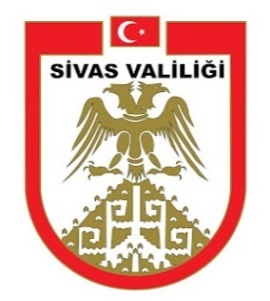 2016 YILI FAALİYET RAPORUOCAK-20171- GENEL BİLGİLER	5A- MİSYON VE VİZYON	5B- YETKİ, GÖREV VE SORUMLULUKLAR	5C-AMAÇ ve HEDEFLER	102- FİZİKSEL YAPI	112.1.VARLIKLAR	112.2. ALET MAKİNA DURUMU	112.3. İL VE İLÇE MÜDÜRLÜĞÜNDEKİ TAŞIT DURUM	113- ÖRGÜT YAPISI	124- BİLGİ VE TEKNOLOJİK KAYNAKLAR	135- İNSAN KAYNAKLARI	14Personel Durumu	146- İLİN ARAZİ DAĞILIMI VE TARIMSAL VARLIKLARI	156.1. TARIMSAL NÜFUS	156.2. İL ARAZİLERİNİN DAĞILIMI	156.3. TOPRAK SINIFLANDIRMASI	166.5. SULAMA DURUMU	176.6. TARIMSAL ARAZİLERİN DAĞILIMI	176.7.BİTKİSEL ÜRETİM	196.7.1. Tarla Ürünleri Üretimi	196.7.2. Bahçe Ürünleri Üretimi	216.7.2.1.Meyvecilik	216.7.2.2.Sebzecilik	226.8.HAYVANSAL ÜRETİM	236.8.1. Hayvan Varlığı	246.8.2.Hayvansal Üretim Miktarları	246.8.3. İşletme Büyüklükleri	257- SUNULAN HİZMETLER	257.1.TARIMSAL ALTYAPI VE ARAZİ DEĞERLENDİRME ŞUBE MÜDÜRLÜĞÜ	257.1.1.MER’A BİRİMİ	267.1.2.TARIMSAL ARAZİLERİN DEĞERLENDİRİLMESİ FAALİYETLERİ	277.1.3.ARAZİ TOPLULAŞTIRMA VE TİGH FAALİYETLERİ	277.1.4.TARIMSAL SULAMA FAALİYETLERİ	297.1.5.ENTEGRE İDARE VE COĞRAFİ BİLGİ SİSTEMİ FAALİYETLERİ	297.2. ARAZİ EDİNDİRME ŞUBE MÜDÜRLÜĞÜ	297.2.1 ARAZİ SATIŞ- EDİNDİRME BİRİMİ	297.2.2 MİRAS İŞLEMLERİ BİRİMİ	307.2.3 ARAZİ OFİS BİRİMİ	307.3.BİTKİSEL ÜRETİM VE SAĞLIĞI ŞUBE MÜDÜRLÜĞÜ	307.3.1. BİTKİ SAĞLIĞI VE KARANTİNA FAALİYETLERİ	307.3.2.ZİRAİ ALET VE MAKİNA FAALİYETLERİ:	317.3.3.TOHUM VE SERTİFİKASYON FAALİYETLERİ:	327.3.4. ÇİFTÇİ KAYIT SİSTEMİ VE TARIMSAL DESTEKLER	327.3.5. BİTKİ BESLEME ÜRÜNLERİNE YÖNELİK FAALİYETLER	357.3.6. ORGANİK TARIM VE İYİ TARIM UYGULAMASI	357.3.7. ÇEVRE AMAÇLI TARIMSAL ALANLARIN KORUNMASI FAALİYETLERİ	357.3.8. NİTRAT DİREKTİFLERİ FAALİYETLERİ	367.4.HAYVAN SAĞLIĞI VE YETİŞTİRİCİLİĞİ ŞUBE MÜDÜRLÜĞÜ	377.4.1. SALGIN HASTALIKLAR VE KORUYUCU HEKİMLİK FAALİYETLERİ	377.4.2. RUHSATLANDIRMA VE DENETİM FAALİYETLERİ	387.4.3. HAYVAN HAREKETLERİ FAALİYETLERİ	387.4.4.HAYVAN YETİŞTİRİCİLİĞİ FAALİYETLERİ	397.5. BALIKÇILIK VE SU ÜRÜNLERİ ŞUBE MÜDÜRLÜĞÜ	407.5.1. SU ÜRÜNLERİ FAALİYETLERİ	407.5.2. BALIKLANDIRMA ÇALIŞMASI	407.5.3 BALIKÇILIK VE YAVRU BALIK ÜRETİMİ	417.6.KOORDİNASYON VE TARIMSAL VERİLER ŞUBE MÜDÜRLÜĞÜ	417.6.1. TARIMSAL YAYIM VE DANIŞMANLIK FAALİYETLERİ	417.6.2.HASAR TESPİT VE ÇİFTÇİ MALLARINI KORUMA FAALİYETLERİ	427.6.3.İSTATİSTİK BİRİMİ FAALİYETLERİ	437.6.4.ENFORMASYON BİRİMİ FAALİYETLERİ	437.6.5.YATIRIM BÜTÇE FAALİYETLERİ	437.7- KIRSAL KALKINMA VE ÖRGÜTLENME ŞUBE MÜDÜRLÜĞÜ	437.7.1. KOOPERATİFÇİLİK – BİRLİKLER FAALİYETLERİ	437.7.2.KIRSAL KALKINMA YATIRIMLARINA İLİŞKİN FAALİYETLER	467.8.GIDA VE YEM ŞUBE MÜDÜRLÜĞÜ	527.8.1. GIDA DENETİM FAALİYETLERİ	527.8.2. GIDA ONAY VE KAYIT FAALİYETLERİ	537.8.3. YEM KONTROL FAALİYETLERİ	537.9 İDARİ VE MALİ İŞLER ŞUBE MÜDÜRLÜĞÜ	547.9.1- FAALİYETLERE İLİŞKİN BİLGİ VE DEĞERLENDİRMELER	547.9.1.1-MALİ BİLGİLER	54BÜTÇE UYGULAMA SONUÇLARI VE AÇIKLAMALAR	547.9.1.2-PERFORMANS BİLGİLERİ	Hata! Yer işareti tanımlanmamış.PERFORMANS SONUÇLARI	Hata! Yer işareti tanımlanmamış.7.9.2- PERFORMANS SONUÇLARININ DEĞERLENDİRİLMESİ	Hata! Yer işareti tanımlanmamış.7.9.3- PERFORMANS BİLGİ SİSTEMİNİN DEĞERLENDİRİLMESİ	Hata! Yer işareti tanımlanmamış.8. MÜDÜRLÜĞÜMÜZCE YÜRÜTÜLEN PROJELER	559. MÜDÜRLÜĞÜMÜZCE TAMAMLANAN PROJELER	6710. MÜDÜRLÜĞÜMÜZCE GERÇEKLEŞTİRİLMESİ HEDEFLENEN PROJELER	7511- FAALİYET VE PROJE BİLGİLERİ	78IV- KURUMSAL KABİLİYET ve KAPASİTENİN DEĞERLENDİRİLMESİ	79A.GÜÇLÜ YÖNLER	79B- ZAYIF YÖNLER	79C- FIRSATLAR	80D.TEHDİTLER	80E- ÖNERİLER	80V-ÖNERİ VE TEDBİRLER	801- GENEL BİLGİLERA- MİSYON VE VİZYONMİSYONUMUZ: Ülkemizin ve dünya pazarlarının ihtiyacı olan güvenilir gıda ve kaliteli tarım ürünlerine erişilebilirliği gerçekleştirmek, tarımsal ve ekolojik kaynakların sürdürülebilir kullanımını sağlamak, kırsal alanda yaşam standardını yükseltmek amacıyla politika belirlemek ve uygulamak.VİZYONUMUZ: Gıda ve tarım alanında; Üretici ve tüketici memnuniyetini en üst düzeyde sağlamak, Türkiye’yi bölgesinde lider, Dünyada küresel aktör haline getirmek.B- YETKİ, GÖREV VE SORUMLULUKLARMüdürlük görevleri, 639 sayılı Kanun Hükmünde Kararname ile düzenlenmiştir. Buna göre Müdürlük görevleri şunlardır:1) İlin tarımsal envanterini çıkarmak ve ilin tarım üretim potansiyelini mevcut teknolojiye göre belirlemek,2) Her türlü il yayım programlarını hazırlamak ve yayınların kendi elemanlarına, tüketicilere ve çiftçilere ulaştırılmasını sağlamak,3) Çevreye duyarlı doğal kaynakların korunması ve sürdürülebilirlikle ilgili yeni teknolojileri ve bilgileri çiftçilere ulaştırabilmek, ilin tarımsal yayım programını hazırlamak programın gerçekleşebilmesi için üretici, üretici örgütleri, üniversite, özel sektör ile işbirliği yapmak,4) Araştırma kuruluşları ile doğrudan merkeze bağlı olan benzeri kuruluşlarla işbirliği halinde uygulamaya dönük deneme ve demonstrasyonlar programlamak ve yürütmek,5) İlde çiftçilerin karşılaştığı problemleri araştırma enstitülerine iletmek, çözümlerin çiftçilere iletilmesini sağlamak, ilde görev yapan personelin hizmet içi eğitimlerini koordine etmek,6) Tarım ürünlerinin işlenip, değerlendirilmesine, pazarlamasına ve bunun için gerekli tesislerin kurdurulmasına yardımcı olacak çalışmaları yapmak, bu konuda üreticileri ve müteşebbisleri yönlendirmek,7) İlin tarım ürünlerini ekiliş, verim ve üretimlerini tahmin çalışmaları yapmak, tarımla ilgili her türlü istatistik bilgilerinin zamanında toplanmasını sağlamak,8) Hayvan ve bitki sağlığı ile gıda ve yem konusunda il düzeyinde risk kriterlerini ve yönetimi esaslarını belirleyerek değerlendirme yapmak ve gerekli iletişimi sağlamak,9) İldeki hayvanların refahının sağlanması ile salgın ve paraziter hastalıklardan korunmasını sağlamak, bulaşıcı hastalıkların yurt çapında yayılmasını önlemek amacıyla il çapında plan, program ve projeler hazırlamak, gerek bunları, gerekse Bakanlık tarafından belirlenenleri, ilde uygulamak, izlemek, denetlemek,10) İl dahilinde çözümlenemeyen hastalık, teşhis ve tedavi problemlerini ilgili araştırma merkezlerine ve Bakanlığa intikal ettirmek, araştırma ve teşhis sonuçlarına göre gerekli tedbirleri almak,11) Suni tohumlama hizmetlerini yürütmek ve soy kütüğü sisteminin yurt çapında yaygınlaştırılması için il bazında gerekli çalışmaları yapmak,12) Bakanlığa bağlı hayvan sağlığı ile ilgili hastane, klinik vb. merkezleri yönetmek; özel sektörce kurulacak bu çeşit tesislere Bakanlıkça belirlenecek esaslara göre izin vermek ve kurulmuş olanları denetlemek,13) Hayvan sağlığı ile ilgili madde ve malzemelerin üretim, satış, ihracat, ithalat, taşıma, muhafazası ile ilgili kayıtları tutmak, Bakanlıkça belirlenmiş esaslarla ve yetkiyle sınırlı olarak faaliyetleri ile ilgili izin vermek, izlemek, kontrol etmek ve denetlemek14) Özel sektörce kurulacak suni tohumlama istasyonları ve damızlık yetiştirme işletmelerine Bakanlıkça belirlenecek esaslara göre izin vermek ve denetlemek,15) İl dahilinde uygulanan entegre ve münferit tarım ve kırsal kalkınma projelerinin gerektirdiği hizmetleri yapmak, yeni yapılacak projelerin gerektirdiği ön etüt ve envanter çalışmalarını yürütmek,16) Projeye dayalı olarak kurulacak işletmelere ait kredi taleplerini inceleyerek uygun olanların gerekli proje ve çiftlik geliştirme projelerini hazırlamak,17) İl dahilindeki bitki ve hayvan sağlığı ile ilgili iç ve dış karantina hizmetlerini mevzuatı doğrultusunda yürütmek, resmi ve özel mezbaha ve kombinaları sağlık yönünden denetlemek, ildeki damızlık boğa, koç, teke ve aygırların sağlık kontrollerini yapmak, uygun olmayanları enemek,18) İl dahilinde bitkilere zarar veren zararlı hastalık ve organizmaların tespitini yapmak ve koruma programlarını hazırlamak, onaylanmış programların uygulanmasını sağlamak,19) İl dahilinde faaliyette bulunan bitki koruma ürünleri, zirai mücadele alet-makineleri, tohum ve gübre bayileri ile ilaçlama yapan özel ve tüzel kişilerin kontrolünü yapmak, gıda ve yem stokları, gıda ve yem konularını ilgilendiren etüt ve envanterleri hazırlamak, ruhsatlı yem fabrikalarını asgari teknik ve sağlık şartları bakımından denetlemek, gıda ve yem sanayileri ürünlerinin belirlenmiş esaslara uygunluğunu denetlemek, ihracat ve ithalatında Bakanlık ile ilgili işlemlerinin il düzeyindekilerini yürütmek,20) Bitki, hayvan, gıda ve yem güvenirliğini gözeterek tüketiciyi ve halk sağlığını koruma amacıyla il düzeyinde tedbirler almak, Bakanlıkça belirlenen tedbirlerin ilde uygulanmasını sağlamak, izlemek, değerlendirmek, konusunda faaliyet gösteren laboratuvarları mevzuatı çerçevesinde belgelendirilmek, kaydını almak, izlemek, yetkili oldukları hususlarda denetlemek,21) Su ürünlerinin ve su ürünleri kaynaklarının sürdürülebilirlik temelinde işletilmesi ve geliştirilmesini sağlamak, buna yönelik koruma önlemlerini gerçekleştirmek, avcılık ve yetiştiriciliğe, su ürünlerinin işlenmesi ve pazarlanmasına, balıkçı barınakları ve balıkçılık ve su ürünleri alt yapılarının geliştirilmesi ve işletilmesine, su ürünleri ile ilgili her türlü bilgi ve belge toplanmasına ve bu bilgilere yönelik kayıt sisteminin geliştirilmesine ilişkin düzenlemeleri uygulamak, getirilen düzenlemeler kapsamında izleme, kontrol ve denetim ile cezai müeyyideleri gerçekleştirmek, su ürünleri ile ilgili inceleme ve değerlendirmeler yapmak ve her türlü teşvik ve koruma tedbirlerinin alınmasını, üretim alanlarının kiralanması ve işletilmesini ve buralarda verimliliğin artırılmasını sağlamak, su kaynaklarının kirletilmesini önleyecek ve su ürünlerini zarardan koruyacak tedbirleri almak ve aldırmak, balıkçılık ve su ürünleri ilgili ihracat, ithalat işlemlerini mevzuatı çerçevesinde yürütmek.22) Mera tespit tahdit, ıslah ve tahsis ile mera dışına çıkarılma ve bu gibi yerler ile ilin içerisinde bulunduğu tarım havzasına dair faaliyetlerde mevzuatı doğrultusunda işlemler yürütmek, tarım arazisinde ekili, dikili alanlarının ve bunların ürünlerinin taşınır ve taşınmaz çiftçi mallarının korunmasını ve tabii afetlerden zarar gören çiftçilere özel mevzuatına göre yardım yapılmasını sağlamak için ilgili kuruluşlarla işbirliği yapmak ve çalışmalara yardımcı olmak,23) Projeler çerçevesinde köylerde istihdam imkânlarını artırmak amacıyla el sanatlarının geliştirilmesini, yayılmasını ve tanıtılmasını sağlayıcı ve mamullerinin pazarlanmasını kolaylaştırıcı tedbirler almak,24) Çiftçilerin kooperatif veya birlik şeklinde teşkilatlanmasını ve kooperatifçiliği teşvik etmek, bu amaçla etüt ve projeler hazırlamak, kooperatiflerin ve birliklerin kurulması için teknik ve yetkisi dahilinde mali yardımda bulunmak ve denetlemek,25) Örnek çiftçi yetiştirmek gayesi ile çiftçi kadınlar ile çiftçi çocukları ve gençleri için eğitim programları ve projeleri uygulamak,26) Gıda, gıda katkı maddeleri ve gıda ile temasta bulunan madde ve malzemeler konusunda faaliyette bulunan yerlerin gerekli kayıtları yapmak, izinleri vermek, üretim işleme ve satış yerlerini mevzuatı çerçevesinde denetlemek, bu malzemelerin ihracat ve ithalatında Bakanlık ile ilgili işlemlerinin il düzeyindekilerini yürütmek,27) Tohumluk üretimlerinin beyanname kabulü, tarla kontrollerini yapmak ve numune alarak ilgili kuruluşlarına göndermek,28) Tohumluk piyasasında yetkilendirme ile ilgili faaliyetleri yürütmek,29) Tohumluk üretici ve bayilerinin kontrolünü yapmak,30) Tohumluk, süs bitkileri, doğal çiçek soğanları ve kesme çiçek ile ilgili ithalat ve ihracat işlemlerini yürütmek,31) Bakanlıkça yürütülen iç ve dış kaynaklı entegre ve münferit bitkisel üretim, hayvancılık ve su ürünleri üretim, değerlendirme, pazarlama ve kırsal kalkınma projelerinin ili ile ilgili kısımları uygulamak, uygulatmak, hibelerin zamanında ve amacına uygun olarak kullanılmasını takip ve kontrol etmek,32) Küresel iklim değişiklikleri, tarımsal çevre, kuraklık, çölleşme ile ilgili çalışmalar il düzeyinde olanları yürütmek, diğer afetler ve tarım sigortası ile ilgili olarak 14/6/2005 tarihli ve 5363 sayılı Tarım Sigortaları Kanunu çerçevesindeki uygulamaların yaygınlaştırılmasına yönelik eğitim, yayım ve tanıtım ve mevzuatla verilen diğer çalışmaları yapmak,33) Hayvan ıslahı faaliyetlerini ve bu faaliyetlerin veri tabanı çalışmalarını yürütmek, Bakanlıkça düzenlenen suni tohumlama kurslarına ilişkin koordinasyonu sağlamak, suni tohumlama yapma izni vermek, sperma ve embriyo üretim merkezleri ve laboratuvarlarının kontrol ve denetimlerini yapmak,34) Büyükbaş ve küçükbaş damızlık yetiştiriciliği yapılan işletmelerin teknik yönden kontrolünü yapmak,35) Hayvancılık projeleriyle ilgili personel eğitimi ve bütçe ihtiyaçlarını tespit etmek ve ilin hayvancılık konusunda üretim potansiyelini belirlemek, mevzuatı doğrultusunda projeler yapmak, yürütmek, İlde hayvansal üretimin insan sağlığı ve ekolojik dengeyi koruyucu yöntemlerle yapılmasına ilişkin çalışmalar yapıp bunları denetlemek.36) Projeye dayalı olarak kurulmak istenen hayvancılık işletmelerine ilişkin teknik yardım taleplerini değerlendirmek,37) İl dahilinde faaliyette bulunan her türlü gübre ve toprak düzenleyicilerin üretim yerleri, gübre bayileri ile bu bayilerin depolarını ve buralardaki piyasaya arz edilmiş ürünleri belirlenmiş esaslara göre uygunluğunu denetlemek,38) Bakanlığın il müdürlüklerine yetki devri yaptığı gübreler için ithalat uygunluk belgelerini düzenlemek,39) İlde ilk defa faaliyete geçen gübre fabrikaları ile gübre üretim yerleri için lisans başvurularında, bu fabrika ve üretim yerlerinin mevzuata uygunluğunu denetlemek, uygunluk raporunu Bakanlığa göndermek,40) İlde bitkisel, hayvansal ve su ürünleri üretimi ile ilgili bilgi sistemlerinin kurulması ve kullanılmasını sağlamak41) Kayıt sistemleri veri girişleri ve kayıt sistemlerine dayalı destekleme uygulamalarını yapmak,42) Tarımsal üretimi arttırmak, geliştirmek, kolaylaştırmak, kalitesini arttırmak ve maliyeti düşürmekle ilgili iş ve işlemleri usulünce yürütmek, çiftlik muhasebe veri ağının il ile ilgili kısımlarını mevzuatı çerçevesinde gerçekleştirmek,43) Üreticilerce toprak analiz sonuçlarına dayalı gübre kullanımını sağlamak için eğitim çalışmaları yapmak,44) İlde bulunan toprak-bitki-sulama suyu analiz laboratuvarlarının yetkilendirilmesi ve faaliyetleri ile ilgili olarak Bakanlıkça istenen hususları yerine getirmek.45) Alternatif üretim tekniklerine yönelik üretici, üretici örgütleri, müteşebbis ve tüketicilere eğitim ve yayım hizmetlerinde bulunmak, denetim faaliyetlerini yürütmek, alternatif tarımsal üretim tekniklerine yönelik Bakanlıkça verilecek görevleri yapmak.46) Sulamaya açılan alanlarda tarım tekniklerini çiftçilere öğretmek ve yaymak) İlin, tohum, fidan, fide, gübre, ilaç, aşı, serum, zirai alet ve makine, damızlık hayvan, yumurta, civciv, balık yavrusu ve yumurtası, ipek böceği tohumu, ana arı, kovan, sperma zirai kredi gibi girdi ihtiyaçlarını ilçelerden gelen bilgiler ışığında tespit etmek, bunların tedarik ve dağıtımı için T.C. Ziraat Bankası, Tarım Kredi Kooperatifleri, Tarım Satış Kooperatifleri, tarımsal amaçlı kooperatifler, döner sermaye, bütçe imkanları ve varsa fon gibi kaynaklardan yararlanmak üzere tedbirler almak,47) Tarımsal yayım ve danışmanlık hizmetlerini düzenleyen, 08/09/2006 tarih ve 26283 sayılı Resmi Gazetede yayımlanan Tarımsal Yayım ve Danışmanlık Hizmetlerinin Düzenlenmesine Dair Yönetmelik kapsamındaki iş ve işlemleri yapmak, uygulamaları yaygınlaştırmak için eğitim, yayım ve tanıtım çalışmaları yapmak,48) İlde Kurulu bulunan döner sermaye işletmesi ile ilgili iş ve işlemleri mevzuatına uygun olarak yürütmek,49) Toprak Koruma ve Arazi Kullanımı Kanunu ile arazi edindirme, tarım arazilerinin parçalanmasını önlemek, arazi düzenlemesi ve toplulaştırması, sulama verimliliğini arttırmak için uygun sulama tekniklerinin kullanılması ve tesislerinin yapılması, toprak kaynaklarını korumak, tarla içi geliştirme hizmetlerini yürütmek, 3083 sayılı Kanun çerçevesinde ve Bakanlıkça verilen yetki ve görevler dahilinde gerekli faaliyetleri yapmak,50) İlde bulunan Bakanlık kuruluşları arasında merkezden istenen verilerin toplanarak merkez kuruluşlarına bildirilmesi ve Bakanlıkça verilen talimat çerçevesinde koordinasyonu sağlamak,51) Bakanlıkça önceden tespit edilen ilke ve esaslar çerçevesinde hazırlanan il yıllık yatırım ve bütçe tekliflerinin planlanmasını, uygulamasını ve değerlendirmesini yapmak, 52) İlde, Bakanlığın orta ve uzun vadeli strateji politikaları çerçevesinde çalışmalarını yürütmek.53) Sivil savunma, afet, acil durum, seferberlik ve savaş hali ile koruyucu güvenlik hizmetlerini mevzuata uygun olarak sivil savunma uzmanları eliyle yürütmek.54) Kırsal alanda yaşayan kadınların tarımsal üretime katılımını ve istihdamını sağlamak, kadın örgütlerini ve girişimci kadınları desteklemek, kırsalda kadının konumunu iyileştirmek, fiziksel ve sosyal çevre ile olan ilişkilerini düzenlemek ve kapasitesini artırmak için gerekli çalışmalar yapmak, projeler hazırlamak, uygulamak, izlemek ve değerlendirmek.”55) Mevzuatla verilen diğer görevler ile Bakanlık ve vali tarafından verilecek benzeri görevleri yapmak.C-AMAÇ ve HEDEFLERA-İDARENİN AMAÇ VE HEDEFLERİ Bakanlığımız 2013-2017 Strateji Planında yer alan temel amaç ve hedefler Müdürlüğümüz amaç ve hedefleri olarak alınmış, yürütülen faaliyetler ile belirlenmiş amaç ve hedeflere destek verilmektedir.B- TEMEL POLİTİKALAR VE ÖNCELİKLER Tarımsal üretimin iç ve dış talebe uygun bir şekilde geliştirilmesi, doğal ve biyolojik kaynakların korunması ve geliştirilmesi, verimliliğin artırılması, gıda güvencesi ve güvenliğinin güçlendirilmesi, üretici örgütlerinin geliştirilmesi, tarımsal piyasaların güçlendirilmesi, kırsal kalkınmanın sağlanması suretiyle tarım sektöründeki refah düzeyini yükseltmek tarım politikalarının amaçları olarak 5488 sayılı Tarım Kanunu’nda yer almaktadır.Tarım politikalarının ilkeleri; tarımsal üretim ve kalkınmada bütüncül yaklaşım, uluslararası taahhütlere uyum, piyasa mekanizmalarını bozmayacak destekleme araçlarının kullanımı, örgütlülük ve kurumsallaşma, özel sektörün rolünün artırılması, sürdürülebilirlik, insan sağlığı ve çevreye duyarlılık, yerinden yönetim, katılımcılık, şeffaflık ve bilgilendirmektir.Tarım politikalarının öncelikleri;• Tarımsal üretimde verimlilik, ürün çeşitliliği, kalite ve rekabet gücünün yükseltilmesi,• Yeterli ve güvenilir gıda arzının sağlanması,• Tarımsal işletmelerin altyapılarının geliştirilmesi,• Tarımsal faaliyetlerde bilgi ve modern teknolojilerin kullanımının yaygınlaştırılması,• Tarımsal girdi ve ürün piyasalarının geliştirilmesi ve üretim-pazar entegrasyonunun sağlanması,• Tarımsal üretimin tarım-sanayi entegrasyonunu sağlayacak şekilde yönlendirilmesi,• Tarım sektörünün kredi ve finansman ihtiyacının karşılanmasına ilişkin düzenlemeler yapılması,• Destekleme ve yönlendirme tedbirlerinin alınması,• Doğal afetler ve hayvan hastalıklarına karşı risk yönetimi mekanizmalarının geliştirilmesi,• Kırsal hayatın sosyo-ekonomik açıdan geliştirilmesi,• Üretici örgütlenmesinin geliştirilmesi,• Tarım bilgi sistemlerinin kurulması ve kullanılması,• Toplulaştırma, arazi kullanım plânının yapılması ve ekonomik büyüklükteki tarım işletmelerinin oluşturulması,• Toprak ve su kaynaklarının geliştirilmesi ve rasyonel kullanımı,•Avrupa Birliğine uyum sürecindeki gelişmelerden doğacak ihtiyaçları karşılayabilecek şekilde ortak piyasa düzenlerinin öngördüğü, idarî ve hukukî düzenlemelerin yapılmasıdır.2- FİZİKSEL YAPI 2.1.VARLIKLARİl Gıda, Tarım ve Hayvancılık Müdürlüğü 14.857 m² arazi üzerinde kurulu 4 katlı ana hizmet binası ve 3 katlı ek hizmet binası, 3 katlı eğitim tesisleri, atölyeleri ve merkez yapı mahallesinde ki 7.956 m²’lik arazi üzerinde kurulan 12 çeşit elma, ,böğürtlen, ahududu ve 750 m² seranın bulunduğu çiftçi uygulama merkezi, 16 ilçe müdürlüğü ile birlikte eğitimli, tecrübeli, dinamik kadrosuyla Sivas tarımının ve dolayısı ile ülke tarımının hizmetindedir.2.2. ALET MAKİNA DURUMU2.3. İL VE İLÇE MÜDÜRLÜĞÜNDEKİ TAŞIT DURUM3- ÖRGÜT YAPISI4- BİLGİ VE TEKNOLOJİK KAYNAKLAR 4.1. İletişim AltyapısıMüdürlüğümüz kampüsü yaklaşık 250 kullanıcının erişimine olanak sağlayan bilgi işlem teknolojisi altyaısına sahiptir. Söz konusu kullanıcılar yerleşke içerisinde 4 farklı binada bulunmaktadır. Ana bina, Ek bina ve Bakım hane binalarına tek merkezden fiber optik altyapı ile internet erişimi sağlanmakta olup, Ana binamızda ilçeler ile voip görüşme amaçlı 1 ADSL hattı ile hizmet sağlanmaktadır. Ayrıca yine yerleşke içerisinde Misafirhane ve Eğitim Tesisleri Binamızda ise 1 ADSL internet hattı ile misafirhanemizde kalanlara yönelik hizmet sağlanmaktadır. İl Müdürlüğümüz ile Bakanlığımız merkez arasında kapalı ağ üzerinden hızlı ve kesintisiz uçtan uca güvenli veri aktarımı ile iş sürekliliği sağlanmaktadır. Bundan dolayı Bakanlığımız tarafından sanal ağ(VPN) hizmeti üzerinden Bakanlığımız sunucuları ile İl Müdürlüğümüzdeki bilgisayarlarımız arasında iletişim sağlanmaktadır. Ayrıca Müdürlüğümüzde Bakanlığımız merkez ve diğer İl Müdürlüklerimiz ile uzaktan videolu görüşme olanağını sağlayan video konferans sistemi bulunmaktadır. Bakanlığımız tarafından her bir personele tahsis edilen kurumsal e-posta hizmeti ile iletişim sağlanmaktadır.Bilişim Teknolojileri birimi söz konusu kullanıcıların yüksek verimlilikte ve devamlılıkta verilen hizmetlerden yararlanmasından sorumludur.4.2. Fiziksel Donanım DurumuMüdürlüğümüz internet erişimi Türk Telekom Metro Ethernet şebekesi üzerinden 100 Mbps bant genişliği ve 20 MBit hızda kullanılmaktadır.4.3. Müdürlük Bilgisayar AğıMüdürlük kampüsünde Ana bina, Ek bina ve Bakım hane binalarında yer alan bilgisayarların tamamı bilgisayar ağına dahil edilmiştir. Müdürlüğümüzdeki bilgisayar kullanan tüm kullanıcıların bilgisayarları bakanlığımızın sunucularında etki alanına dahil olup her kullanıcı kendisine verilen özel kullanıcı adı ve şifreleri ile bilgisayarlara ve internete erişimi sağlanmaktadır. Tüm kullanıcılarımız, kablolu ağ ile internete çıkışları sağlanmaktadır.Ayrıca kütüphanemizde 1 adet bilgisayar, 1 adet projeksiyon cihazı,  kablolu ve kablosuz internet, Toplantı salonumuzda ise 1 adet bilgisayar, 1 adet projeksiyon cihazı kablolu ve kablosuz internet bulunmaktadır.4.4. Müdürlük sistem Odası ve Sunucu AltyapısıBilgisayar Sistem Odası RaporuBakanlığımız tarafından sanal ağ altyapısına geçildiğinden ve etki alanına dahil olma bakanlığımız sunucularından sağlandığından mevcutta bulunan Microsoft 2008 Server R2 ve Microsoft Server 2003 sunucularımız hizmet vermemektedir. Sanal ağ hizmeti için bakanlığımız tarafından gönderilen 1 adet VPN cihazı ve 1 adet router bulunmaktadır.Tunçmatik UPS 3000 KVA,  4 switch ve bir monitörü yaklaşık 15 dakika besleyecek kapasitededir. Diğer ara katlarda bulunan her bir kabindeki switchleri besleyecek şekilde UPS cihazı bulunmaktadır. 5651 sayılı yasa gereğince Bakanlığımız Bilgi İşlem Dairesi Başkanlığı tarafından log kayıtları tutulmaktadır.Sistem odasında 1 büyük ana kabin, ara katlarda toplam 3 küçük kabin bulunmaktadır.         Bilgisayar, Yazıcı, Fotokopi ve Faks Makinesi Sayısı5- İNSAN KAYNAKLARI Gıda Tarım ve Hayvancılık Bakanlığı bünyesinde memur, işçi ve sözleşmeli olarak üç farklı statüde personel istihdam edilmektedir. Memur statülü personel Genel İdari Hizmetler, Teknik Hizmetler, Sağlık Hizmetleri ve Yardımcı Hizmetler Sınıfından oluşmaktadır.Personel Durumu6- İLİN ARAZİ DAĞILIMI VE TARIMSAL VARLIKLARI6.1. TARIMSAL NÜFUS2000 yılı sayımlarında 755.091 olan il nüfusu, 2015 yılı nüfus verilerine göre 618.824’e gerilemiştir. 12 sene içerisinde İl nüfusundaki azalış oranı kırsaldan göç nedeni ile  %17,4’ü bulmuştur.Sivas ili 27.202 km² alanı ile Türkiye’nin 2. büyük ilidir. Çok geniş bir coğrafyası olan ilde 7 belde, 1.238 köy ve 766 mezra bulunmakta ve yerleşim yeri bakımından Türkiye’nin birinci büyük ilidir. Çok geniş coğrafi yapıya rağmen il nüfusu gittikçe azalmaktadır. Genel olarak km²’ye 23 kişi düşmektedir.Sivas ilinde işgücünün sektörel dağılımına bakıldığında, tarım ve hayvancılığın ilde çok büyük ekonomik etkinliğe sahip olduğu görülmektedir. İldeki iktisaden faal nüfusun yüzde 66,5’ini oluşturan tarım sektöründe çalışanların yüzde 54,7’sini kadınlar, yüzde 45,3’ünü erkekler oluşturmaktadır. Tarım sektöründe yer alan faal nüfusun yüzde 91,6’sının kırsal kesimde yaşadığı dikkati çekmektedir.6.2. İL ARAZİLERİNİN DAĞILIMI2.720.279 hektar alana sahip Sivas il topraklarının yüzde 41’ini tarıma elverişli arazi, yüzde 27’sini mera, yüzde 13’ünü orman ve fundalık, yüzde 19’unu da tarım dışı alanlar oluşturmaktadır. 	Şekil 1. Sivas İl Arazisinin Dağılımı (2016)	              İL ARAZİSİNİN DAĞILIMI (2016) YÜZÖLÇÜMÜ (ha)6.3. TOPRAK SINIFLANDIRMASITablodan da anlaşılacağı gibi tarım arazilerinin toplamı 1.106.085 ha olup bunun önemli bir kısmı (731.139 ha) marjinal tarım arazisi olduğu görülmektedir. 6.4. İŞLETME BÜYÜKLÜKLERİ VE DAĞILIMITUİK tarafından yapılan “VII. Genel Tarım Sayımı Tarımsal İşletmeler Anketi” ne göre, Sivas’ta yer alan tarımsal işletme başına düşen ortalama toprak büyüklüğü 95 dekar olup, 60 dekar olan Türkiye ortalamasından 35 dekar daha fazladır. Ayrıca aynı ankette, Sivas’ta toplam 78.953 tarımsal işletme olduğu ve bunun yüzde 1,26’sının arazisinin olmadığı, geriye kalan yüzde 98,74’ünün ise 7.467.539 dekarlık araziyi işlediği belirtilmektedir. Toplam işletme sayısının yüzde 32,25’i gibi büyük bir oranını oluşturan 20-49 dekar arazi büyüklüğüne sahip olan işletmeler, toplam işlenen arazinin ancak yüzde 11,02’sini işlemektedir. İşletme arazisi bakımından yüzde 35,41 ile en büyük paya sahip olan işletmeler 200-499 dekar arazi büyüklüğüne sahip olan işletmelerdir. İlde 5.000 dekardan büyük arazi işleyen sadece 2 işletme bulunmakta iken, toplam işlenen arazi içindeki payı yüzde 1,25’dir.İlde tarım işletmeleri faaliyetlerine göre genellikle bitkisel ve hayvansal üretimi birlikte yapmaktadırlar, bunun oranı da % 87‘yi bulmaktadır. Bunu sırasıyla % 10’la yalnızca bitkisel üretim yapan işletmeler ve % 3’de sadece hayvansal üretim yapan işletmeler izlemektedir.Tablo 1.2. Sivas İli Tarım Arazilerinin Sulama DurumuKaynak: 2015 Yılı DSİ Takdim Raporu6.5. SULAMA DURUMUSivas’ta 1.106.085 hektarlık tarım arazisinin 327.828 hektarı sulanabilir tarım arazisi olarak değerlendirilmekte olup, toplam tarım arazisinin sadece yüzde 29,64’ünü oluşturmaktadır. Sulanabilir tarım arazisi yıllar itibariyle fazla bir farklılık göstermezken, sulanan arazi miktarları artmıştır. 2016 yılında sulanan arazi miktarı 186.716 hektara ulaşmıştır.2016 yılı itibariyle toplam sulanan tarım arazisinin 58.003 hektarı (yüzde 31,06) DSİ, 43,408 hektarı (yüzde 23,24) İl Özel İdaresi tarafından sulanırken, 85.305 hektarı da (yüzde 45,68) çiftçiler tarafından sulanmaktadır. Genel olarak devlet ve çiftçi sulamaları karşılaştırıldığında, devlet sulamalarının halk sulamalarından yüzde 8,6 oranında daha fazla olduğu dikkat çekmektedir.6.6. TARIMSAL ARAZİLERİN DAĞILIMIİlimizin toplam yüzölçümü içerisinde % 41’lik bir paya sahip olan tarıma elverişli toprakların, genel olarak tarımsal kullanım oranları aşağıdaki gibidir.Tablodan da görüleceği gibi 11.060.850 da’lık il toplam tarımsal arazi varlığının %25,46’sı tarımsal üretime elverişli ama mevcut durum itibari ile 2.816.758 da kullanılmayan arazi varlığını oluşturmaktadır. Tarım yapılan %74,54’lik kısımda ise en büyük pay 3.884.998 da alan ile il toplam tarım alanı içerisinde %35 lük pay alan hububat bitkileridir.6.7.BİTKİSEL ÜRETİMİlimiz gerek geniş tarımsal arazi varlığı ve gerekse mikroklima gösteren tarımsal havza varlığına bağlı olarak zengin bir tarımsal ürün çeşitliliği sunan tarımsal alanları ile önemli bir bitkisel üretim merkezidir.Sivas ilinde bitkisel ürünler üretimi içerisinde en önemli gelir kaynağı olarak ilk sırada yer alan tarla ürünleri tahıllar, yem bitkileri, endüstri bitkileri ve yemeklik baklagiller olmak üzere dört ana grup altında değerlendirildiğinde gerek üretim miktarı gerekse ekiliş alanı açısından ilk sırada tahıllar gelmektedir. İlimiz Ürünlerinin Türkiye’deki Sıralamaları(TÜİK, 2015);Bitkisel ÜretimKorunga, Tohumluk Patates ve Yulaf Alanında Türkiye 1.siTritikale üretim alanında Türkiye 2. siBuğday ve Aspir de Türkiye 3.sü Yonca Türkiye 5.si Şekerpancarı, Yemeklik Patates,  Türkiye 7.si Kayısıda Türkiye 8.siArpa Türkiye 9.siMürdümükte Türkiye 11.si6.7.1. Tarla Ürünleri Üretimi6.7.2. Bahçe Ürünleri Üretimi6.7.2.1.Meyvecilikİl genelinde 2016 yılı verilerine göre toplam meyve alanı üzümsü meyveler dâhil 34.099  (da) olup bu meyve ağaçlarından toplam olarak 12.710 ton/yıl meyve üretimi gerçekleşmiştir. Ağırlıklı üretim ise elma, armut, vişne ve kayısıdır. Meyvecilik daha çok hububat üretimi ve hayvan yetiştiriciliğinin yanında ek gelir getirici ve aile ihtiyacına yönelik bir uğraş olarak değerlendirilmektedir. Ancak son yıllarda İl Özel İdare katkısı ile sertifikalı meyve fidanı dağıtımı ve bodur ve yarı bodur elma tesisi gibi meyvecilik projeleri ile il meyveciliği önemli yol kat etmiştir.Tablo 1.10. 6.7.2.2.Sebzecilikİl genelinde 2016 yılı verilerine göre 10.680 dekar sebze ekim alanından 23.634 ton sebze üretimi gerçekleşmiştir. Sebze üretimi de meyve üretimi gibi daha çok ek gelir getirici ve iç tüketime yönelik yapılmaktadır. Türkiye genelinde tarım alanlarının %3’ün de sebze tarımı yapılırken Sivas’ta sebze tarımı yapılan alan % 0,076’da kalmaktadır. Sebze tarımının gelişmesini engelleyen en büyük faktör iklimdir.Son yıllarda özellikle sera tipi yüksek tünel şeklinde yoğunlaşan örtü altı faaliyetlerine ait tablo ise aşağıdaki gibidir.Sebze Ürünleri Ekim Alanı Ve Üretim MiktarıÖrtü altı Sebze Ürünleri Ekim Alanı Ve Üretim Miktarı 6.8.HAYVANSAL ÜRETİMİlimiz gerek iklimsel yapısı, gerek geniş mera alanlarının varlığı ile hayvancılık için uygun bir ortam oluşturmaktadırİlimiz Ürünlerinin Türkiye’deki 2015 Sıralamaları(TÜİK);Hayvansal ÜretimArıcılık İşletme Sayısında Türkiye 2.siBalmumu Üretiminde Türkiye 3.süBal Üretiminde Türkiye 7.siKovan Sayısında Türkiye 7.siSığır (Melez) Sayısında Türkiye 7.si Manda Sayısında Türkiye 9.su6.8.1. Hayvan VarlığıSivas ili hayvancılığı büyükbaş, küçükbaş, tek tırnaklı, kanatlı hayvanlar ve arılar olarak beş ana grupta incelenecek olursa, büyükbaş ve küçükbaş hayvanların egemen olduğu ve bunu da kanatlı hayvanların izlediği, tek tırnaklı hayvanların ise ilde oldukça az sayıda yer aldığı görülmektedir.6.8.2.Hayvansal Üretim Miktarları2016 Yılı İlçeler Bazında Kanatlı Kapasitesi  (Ticari İşletmeler)6.8.3. İşletme BüyüklükleriTablo 1.16. Büyükbaş Hayvancılık İşletme Büyüklükleri7- SUNULAN HİZMETLER 7.1.TARIMSAL ALTYAPI VE ARAZİ DEĞERLENDİRME ŞUBE MÜDÜRLÜĞÜTarımsal Altyapı ve Arazi Değerlendirme Şube Müdürlüğü genel ifade ile tarımsal arazilerinin kullanım şekillerinin belirlenmesi, mera tespit, tahdit ve ıslah çalışmaları, şube tarafından yürütülmektedir. 7.1.1.MER’A BİRİMİ“Mera tespit, tahdit, ıslah ve tahsis ile mera dışına çıkarılma ve bu gibi yerler ile ilin içerisinde bulunduğu tarım havzasına dair faaliyetlerde mevzuatı doğrultusunda işlemler yürütmek” görevlerini ifa etmekle yükümlüdür.İlimiz dâhilinde 2010 yılı sonu itibari ile hızlı kadastro çalışmaları tamamlanmış olup gerek kadastro çalışmaları sonucunda mer’a alanı olarak veya ham toprak olarak belirlenen gerekse STATİP verilerine göre mer’a alanı olarak gözüken yerlerle ilgili mer’a tespit, tahdit ve tahsis çalışmalarına ağırlık verilmiştir. 1998–2011 yılları arasında 107 belde/köyde mera tespit, tahdit ve tahsis çalışmaları yapılmış,  2012 yılında ise 490 belde/ köyde 386.510,19 ha alanın tahdit ve tahsis çalışmaları tamamlanmıştır. 2013 yılında 17 ilçede mera tespit çalışmalarına devam edilmiş, 17 ilçe dâhilinde 681 belde/köyde tespit, tahdit çalışmaları 80 belde / köyde yaklaşık 35.000 hektarlık alan haricinde tamamlanmış, tespit ve tahdidi yapılan 756.732 hektar mera alanının 743.709,31 hektarının tahsis çalışmaları da tamamlanmıştır. 2015 yılında 147 köy-belde de mera tespit, tahsis planlanmıştır. Planlanan köy ve beldelerin tespit, tahdir ve tahsis çalışmaları kapsamında duyuru ilanları yapılmış olup; teknik ekip çalışmaları devam etmektedir. ( Tablo 1.1)Tablo 1.1. Mera Tespit Tahdit ve Tahsis Durumu  (1998-2015) Kaynak : Mera Bilgi Sistemi-2016Tespit-tahdit yapılan köy ve alan arasındaki farklılık; mera alanı olmayan köy/beldelerin olmaması ve bazı köylerde ise sınır anlaşmazlığına dayalı toprak üstü uygulamalarının sonuçlanmamasından kaynaklıdır. 2016 yılında 2015 yılında programa alınan 147 köyden 51 köy/belde de tespit ve tahdit çalışmaları tamamlanmış ve tespit ve tahdit askısına çakarılmıştır. Kalan köylerde ise çalışmalar devam etmektedir.2016 yılı ilk üç ayında 70.680 dekar alanda mera ıslah projeleri kapsamında 53.400 kg gübre, 6.400 kg korunga 1320 kg yonca 4000 kg fiğ tohumu ile 250 kg suni mera karışımı tohum alınarak dağıtımı gerçekleştirilmiştir. Ayrıca Çayır- Mera yem Bitkileri Geliştirme Projesi kapsamında 2.100 kg yonca, 16.000 kg korunga tohumu dağıtılmıştır. 4342 Mera Kanunu ve 2014/1 Sayılı Mera, Yaylak ve Kışlakların Kiralanması Teknik Talimatı kapsamındaki ilimiz Merkez ilçelerine bağlı toplam 10 köyde 14.034,94 hektar alanın ihale yolu ile göçer amaçlı kiralanması yapılmıştır. Toplam 23 üreticiye ait 7387 küçükbaş hayvanın otlatılması için kiralama gerçekleşmiştir ve 121.427 TL kiralama bedeli ihale edilmiştir. Bu bedelin %25’lik kısmı (30.354 TL) mera ıslah ve mera alanlarının geliştirilmesin de kullanılmak üzere ilgili köy bütçelerine; 91.073 TL ise Bakanlığımız Bitkisel Üretim Genel Müdürlüğü mera gelirleri hesabına aktarılmıştır. 2016 yılında mevsimlik kiralama işlemleri tamamlanmış olup, kiralama ile ilgili veriler MERBİS’e aktarılmıştır.4342 Sayılı Mera Kanunun 19. Maddesi kapsamında 2016 yılı içerisinde yapılan başvurulara istinaden işgal olduğu belirlenen yerlerde ilgili 3091 Sayılı Kanun kapsamında işlem tesis edilebilmesi için illerde Valiliklere, İlçelerde kaymakamlıklara bildirilmiş olup işgalciler hakkında verilen kararlara göre meralara müdahalesi olan şahıslara idari işlemler yapılmıştır. Bu kapsamda çalışmalar etkin bir şekilde devam etmektedir.7.1.2.TARIMSAL ARAZİLERİN DEĞERLENDİRİLMESİ FAALİYETLERİ5403 Sayılı Toprak Koruma ve Arazi Kullanımı Uygulamaları Kapsamında 2016 yılında 1.365,516 hektar alanın etüdü yapılmıştır.7.1.3.ARAZİ TOPLULAŞTIRMA VE TİGH FAALİYETLERİ- Ulaş İlçesine Bağlı Toplam 8 Köy ve 121.000 da alanda Sivas Ulaş AT ve TİGH Projesi uygulanmış ve 2015 yılı itibari ile proje tamamlanmıştır.- Şarkışla ilçesine bağlı Döllük, Cemel, Gültekin, Kandemir, Kayalıyokuş Yapaltun, damlaca, Esentepe ve Merkez Mah. Merkez İlçeye bağlı Dikmencik, Kızılkavraz, Çukurbelen, Pınarca, Çaygören, Hafik İlçesine bağlı Göydün, Emre, Küpecik, Tuzhisar, Koşutdere, Durulmuş köylerinde 53.870 ha alanda Sivas AT 3 Arazi Toplulaştırma ve TİGH Projesi uygulanmaktadır. Kontrol Teşkilatı Tarım Reformu Genel Müdürlüğünden atanmıştır. Proje kapsamında ; Kadastro Çalışmaları sayısallaştırma ve kadastro onay işlemleri ve pafta işlemleri,Toprak derecelendirme ve Ortofoto haritalarının üretimi, Sosyal etüt raporları, blok planları onayı, ve mülakat alım işlemleri tamamlanmıştır. Proje, 1. parselasyon askı işlemleri safhasındadır. -Hafik Merkez, Günyamaç, Yarhisar, Çimenyenice, Alçıören, Dışkapı, Tavşanlı olmak üzere 7 yerleşim birimi Hafik ilçesine, Bulakbaşı, Demiryurt, Ekinli, Kadriye, Şeyhmerzuban ve Karşıyaka Köyleri olmak üzere 6 yerleşim birimi ise Zara İlçesine bağlı olan 51.569 ha. lık alanı kapsayan Sivas Zara-Hafik AT ve TİGH Kapsamında; Mart 2016 itibari ile Kontrol Teşkilatı İl Müdürlüğümüze geçmiş ve proje kapsamında; Kadastro Çalışmaları, Toprak derecelendirme haritalarının üretimi, Ortofoto haritalarının üretimi, Sosyal etüt raporları, blok planları onayı ve mülakat alım işlemleri ve tapu sicil ile şerh konulması işlemleri tamamlanmıştır. Yarhisar,Çimenyenice, Tavşanlı, Dışkapı, Hafik İlçe Merkezi, Kadriye ve Karşıyaka Mah., Demiryurt, Şeymerzuban ve Alçıören yerleşim birimlerinde 1.parselasyon askısı çalışmaları tamamlanmıştır. Proje kapsamında yer alan Bulakbaşı ve Ekinli köylerinde  1.parselasyon askı işlemlerinin tamamlanması beklenmektedir. Kadastro altlık onaylanması çalışmaları devam etmektedir.TİGH Projesi kapsamında Tavşanlı Köyünde 14 km.si figüre çekilmiş yol olmak üzere toplam 66 km. arazi yolu yapım işi tamamlanmıştır. Arazi Toplulaştırma ve TİGH Projeleri Etüt Çalışmaları Kapsamında;2013 Yılında: Gemerek İlçesine bağlı toplam 7 köy ve 233.332,64 da alan üzerinde AT ve TİGH projesi çalışmaları kapsamında etüt çalışması yapılmıştır.2014 Yılında: Kangal İlçesine bağlı toplam 10 adet köy ve 451.857,8 da alanda AT ve TİGH projesi çalışmaları kapsamında etüt çalışması yapılmıştır.2015 Yılında: Gölova-Akıncılar İlçelerine bağlı toplam 9 köyde 140.721 da alanda AT ve TİGH projesi çalışmaları kapsamında etüt çalışması yapılmıştır.2016 yılı AT ve TİGH projesi çalışmaları kapsamında etüt çalışması hedefi 100.000 da olup; Kangal ilçesi Akçakale sulama alanına  ait 534.143 dekar alanda etüt çalışması yapılmış, Arazi Toplulaştırma ve Tarla İçi Geliştirme Hizmetleri Projesi hazırlanarak  Bakanlığa gönderilmiştir.Hudutsuz Ürün Köy Projesi Kapsamında;2013 Yılında Suşehri-Koyulhisar İlçelerine bağlı toplam 5 adet köyde 60.989,000 da alanda proje ön etüt ve fizibilite çalışmaları tamamlanmıştır.2013 Yılında Merkez İlçe Aşağı Yıldızlı Köyünde 6.907,640 da alanda proje hazırlanarak çalışmalar başlanılmış ve proje 2015 yılı itibari ile sona ermiştir.3083 Sayılı Sulama Alanlarında Arazi Düzenlemesine dair Tarım Reformu Kanunu Kapsamında;2013 yılında toplam 2.212 da alanda tarım dışı kullanım izinleri kapsamında etüt yapılmıştır.2014 yılında toplam 641 da alanda tarım dışı kullanım izinleri kapsamında etüt yapılmıştır2015 yılında toplam 567.3 da alanda tarım dışı kullanım izinleri kapsamında etüt yapılmıştır3083 Sayılı Kanun Kapsamında Uygulama Alanı olarak ilan edilen alanlarda; 2016 Yılında Tarım Dışı Kullanım, vasıf değişikliği, imar planı vb. konularında 518,2 dekar alanda etüt yapılmıştır.7.1.4.TARIMSAL SULAMA FAALİYETLERİ2016 Yılında 39 adet tarımsal amaçlı elektrik kullanımı için toplam 669.949 m² alanda etüt yapılarak  sulama etüt raporu verilmiştir. 2 adet modern basınçlı sulama projesine kredi kullanabilir onayı verilmiş 1 adet reddedilmiştir.Sivas’ta sulama alt yapısının geliştirilmesi ve bilinçsiz sulamanın önüne geçilmesi konusunda 2016 yılında 9 ilçede eğitim toplantısı yapılmış ve bu kapsamda 145 çiftçimize teorik eğitim verilmiştir.7.1.5.ENTEGRE İDARE VE COĞRAFİ BİLGİ SİSTEMİ FAALİYETLERİ2016 yılında; 810 parselde CBS ‘den parsel düzeltmesi, 246 adet tahsis amacı değişikliği dosyası incelenmesi ve MERBİS’e yüklenmesi yapılmıştır. Sivas iline ait MERBİS sistemindeki hataların güncellenmesi çalışmaları devam etmekte olup, Gölova İlçesinin sayısal kadastrosunun tamamı MEGSİS’ten indirilerek MERBİS üzerinde güncellemek amacıyla kontrolleri yapılmıştır. 2.750 parselde yem bitkileri desteği haritalara işlenmiş, 290 köy haritası hazırlanarak çıktısı alınmış, 9 ilçede tespit, tahdit ve tahsis çalışmalarında 222 adet harita basımı gerçekleştirilmiş, 120 adet parselin meraya tescili için tescil beyannamesi hazırlanmış, Tohumluk Birimi için 630 parsel haritalara işlenip 60 köy haritası hazırlanmıştır. İl Müdürlüğümüze ait meyve bahçesi alanında gerekli ölçümler yapılarak ayrıntılı vaziyet planı hazırlanarak baskıya hazır hale getirilmiştir. Mera ve diğer birimlere destek kapsamında 2600 harita üretilmiş olup; Sivas iline ait tarımsal faaliyet ve ürün deseni haritası çalışmalarına da devam edilmektedir.7.2. ARAZİ EDİNDİRME ŞUBE MÜDÜRLÜĞÜ6537 Sayılı Toprak Koruma Arazi Kullanımı Kanununda Değişiklik Yapılması Hakkında Kanun ve 17.12.2014 Tarihli Bakanlık Makam Olur’ları ile yürürlüğe konulan Taşra Teşkilatı Çalışma Usul ve Esasları Yönergesi ile yeni oluşturulan Şube Müdürlüğü’dür. Şube Müdürlüğü bünyesinde; tarımsal nitelikli arazilerin satışı, miras yolu ile devri, vasıf değişikliği, ifraz ve tevhid işlemleri yürütülecektir.7.2.1 ARAZİ SATIŞ- EDİNDİRME BİRİMİ6537 Sayılı Toprak Koruma Arazi Kullanımı Kanununda Değişiklik Yapılması, Hakkında Kanun ve 15.05.2014 tarih ve 29001 sayılı Resmi Gazetede yayınlanarak yürürlüğe girmiştir. Bu kanun kapsamında arazi satış işlemleri yürütülmektedir. 2016 yılı içerisinde Sivas Merkez ve İlçelerinde toplam 2290 adet satış talebi gelmiş bunların toplam parsel sayısı 5791 ve alanı 46469,268 dönümdür. Bu satış taleplerinin 2212 başvurusunu satış izni verilmiş (5347 parsel ve 40987,916 da) 240 satış talebine ise (471 parsel ve 5639,379 da) izin verilmemiştir.  Ayrıca 3 adet cebri satış işlemi, 6 adet takas işlemi için  müracaat yapılmış olup bu müracaatlar Tarım Bilgi Sisteminden (TBS) kontrolleri yapılıp kanun kapsamında değerlendirilerek sonuçlandırılmıştır. Aynı zamanda birimimiz, Tarımsal arazilerin satışları ilgili gerekli duyuruları ve toplantıları yapmak için gerekli çalışmalarda bulunmaktadır.7.2.2 MİRAS İŞLEMLERİ BİRİMİ6537 Sayılı Toprak Koruma Arazi Kullanımı Kanununda Değişiklik Yapılması Hakkında Kanun ve 15.05.2014 tarih ve 29001 sayılı Resmi Gazetede yayınlanarak yürürlüğe girmiştir. Bu Kanun kapsamında Mirasla kalan arazilerin mirasçılara devir işlemlerini yürütmektedir. 2016 yılı içerisinde Sivas merkez ve İlçelerinde Kanun kapsamında birime yapılan 54 adet müracaatın toplam parseli 428 ve alanı 296509,818 da dır. Bunların kanun kapsamında olmayan 20 adet başvurusuna ( 136 parsel ve 2907,402 da) paylı intikal izni verilmiş 36 başvurunun ( 292 parsel ve 293864,613 da) ise kanun kapsamında intikali için izin verilmiştir. Tüm bu işlemler Tarım Bilgi Sisteminden (TBS) kontrolü yapılarak sonuçlandırılmıştır.Birim tarafından vasıf değişikliği işlemleri de yürütülmektedir. Bu kapsamda birime 13 adet müracaat yapılmış olup bu müracaatlardan 11’i arazilerde etüdü yapıldıktan sonra vasıf değişikliğine onay verilmiş 2 adet müracaat için ise yapılan değerlendirmeler sonucunda vasıf değişikliği uygun görülmemiştir7.2.3 ARAZİ OFİS BİRİMİ6537 Sayılı Toprak Koruma Arazi Kullanımı Kanununda Değişiklik Yapılması Hakkında Kanun ve 15.05.2014 tarih ve 29001 sayılı Resmi Gazetede yayınlanarak yürürlüğe girmiştir. Birim, Tarımsal arazilerin satışları ve miras yolu ile devri konusunda gerekli duyuruları ve toplantıları yapmaktır. Birimimiz, 2016 yılı eğitim çalışmaları kapsamında 14 İlçe Gıda Tarım ve Hayvancılık Müdürlüğümüzde bulunan 60 teknik personele 20 Adet toplantı yapmıştır. Merkez köylerde 32 Adet çiftçi toplantısı yapılmış olup 422 kişi katılmıştır. Toplantılarla Tarımsal arazilerin satışı ve mirasla kalan arazilerin devri nasıl yapılacağı ile ilgili bilgi sahibi olmaları sağlanmıştır.7.3.BİTKİSEL ÜRETİM VE SAĞLIĞI ŞUBE MÜDÜRLÜĞÜ7.3.1. BİTKİ SAĞLIĞI VE KARANTİNA FAALİYETLERİTablo 2.1. Bitki Sağlığı ve Karantina Birimi Tarafından Yapılan Karantina ÇalışmalarıBitkisel Üretim ve Bitki Sağlığı Şube Müdürlüğü genel ifade ile ilin bitkisel üretim potansiyelini artırmak, verimliliğini yükseltmek, bitkilere zarar veren hastalık, zararlı, yabancı otları tespit ve mücadele etmek, kayıt sistemleri, veri girişleri ve kayıt sistemlerine dayalı destekleme uygulamaları yapmak, bitki besleme ürünlerinin denetlemelerinin yapılması, organik tarımı geliştirmek ve havza bazlı projeleri uygulamaya koyan şubedir.Tablo 2.2.  Bitki Sağlığı ve Karantina Birimi Tarafından Yapılan Mücadele Çalışmaları7.3.2.ZİRAİ ALET VE MAKİNA FAALİYETLERİ:Tablo 2.3. Zirai Alet ve Makina Birimi Tarafından Yapılan Çalışmalar7.3.3.TOHUM VE SERTİFİKASYON FAALİYETLERİ:	Tablo 2.4. Tohumculuk Faaliyetleri Kapsamında Yapılan Çalışmalar7.3.4. ÇİFTÇİ KAYIT SİSTEMİ VE TARIMSAL DESTEKLER Tablo 2.5. İl Müdürlüğümüzce yürütülen ve tamamlanan desteklemelere ait veriler üretim sezonuna göre aşağıdaki tabloda verilmektedir.7.3.5. BİTKİ BESLEME ÜRÜNLERİNE YÖNELİK FAALİYETLERİl genelindeki mevcut gübre satışı yapan bayilerin durumu Tablo-2.6.’da verilmiştir. Tablo 2.6. Sivas İl Genelinde Satış Yapan Kimyevi Gübre Bayileri7.3.6. ORGANİK TARIM VE İYİ TARIM UYGULAMASIİlimizde uygulanan organik tarım eğitim çalışmaları Tablo.2.7’de, uygulama alanları ise Tablo.2.8’de gösterilmiştir. Tablo 2.7. Organik Tarım Eğitim ÇalışmalarıTablo 2.8. Organik Tarım Uygulama Alanı (da) ve çiftçi sayısıOrganik hayvancılık çalışmaları kapsamında; 22 işletmede 2.985 arılı kovan ve 3 işletmede 11.138 tavuk olmak üzere, il genelinde toplam 25 işletmede organik üretim yapılmaktadır.7.3.7. ÇEVRE AMAÇLI TARIMSAL ALANLARIN KORUNMASI FAALİYETLERİTarım Kanunu çerçevesinde; tarımsal arazilerde toprak ve su kalitesinin korunması, yenilenebilir doğal kaynakların sürdürülebilirliği ve yoğun tarımsal faaliyetlerin olumsuz etkilerinin azaltılmasına yönelik gerekli kültürel tedbirlerin alınması amacıyla, Çevre Amaçlı Tarımsal Arazilerin Korunması (ÇATAK) Programı uygulanmaktadır.Proje kapsamında 2010, 2011, 2012, 2013, 2014, 2015 ve 2016 yılı çalışmalarına ilişkin faaliyetler Tablo 2.9’da gösterilmiştir.Tablo 2.9. Çatak Projesi Faaliyetleri7.3.8. NİTRAT DİREKTİFLERİ FAALİYETLERİSivas il sınırları dâhilinde kurulacak olan resmi/özel toprak tahlil laboratuvarlarının kuruluş izinleri ile kurulmuş faaliyet gösteren laboratuvarların kontrol denetimleri bu birimce gerçekleştirilmektedir.İl sınırlarımız dâhilinde 1 adet resmi ve 3 adet özel olmak üzere 4 adet toprak analiz laboratuvarı mevcuttur. 2013/1 Sayılı Toprak ve Su Analiz Laboratuvarlarının Çalışma Usul Esasları ve Yetkilendirmeleri ile ilgili Genelge doğrultusunda ilimizdeki 4 adet laboratuvarların mevcut eski yetkilendirmeleri 30.03.2014 tarihinde bitmiş olup yeni genelge kapsamında talep edilen yetkilendirme çeşidine göre yetki belirleme çalışmaları devam etmektedir. Yeni yetkilendirme sonucuna kadar ise bu laboratuvarlar herhangi bir analiz faaliyeti yürütmeyeceklerdir.Tablo 2.10. Toprak Analiz Laboratuvarı ve Analiz Sayısı (2015)*2016 üretim yılı için müracaatlar ve çalışmalar devam ediyor.7.4.HAYVAN SAĞLIĞI VE YETİŞTİRİCİLİĞİ ŞUBE MÜDÜRLÜĞÜHayvan Sağlığı ve Yetiştiriciliği Şube Müdürlüğü genel ifade ile hayvanları tanımlamak, tescil etmek, kayıt altına almak, ildeki hayvan hareketlerini kontrol etmek, hayvan hastalıkları ve zararlıları ile mücadele etmek, koruyucu ve tedavi edici hayvan sağlığı hizmetlerini yürütmek, hayvan ıslahı faaliyetlerini ve bu faaliyetlerin veri tabanı çalışmalarını yürütmek vb. çalışmaların yürütüldüğü şubedir.7.4.1. SALGIN HASTALIKLAR VE KORUYUCU HEKİMLİK FAALİYETLERİTablo 3.1. 2015 Yılı Hayvan Hastalık ve Zararlıları ile Mücadele Çalışma SonuçlarıTablo 3.2. İthal Damızlık Hayvanları İzleme Formu7.4.2. RUHSATLANDIRMA VE DENETİM FAALİYETLERİ 7.4.2.1.Ruhsatlı Hayvan PazarlarıTablo 3.3. Ruhsatlı Hayvan Pazarları7.4.2.2. Serbest Veteriner Hekimlere Ait Klinik, Poliklinik, Biyolojik Ürünler Deposu, Ev Ve Süs Hayvanı Satış YerleriTablo 3.4. Serbest Veteriner Hekimlere Ait Klinik, Poliklinik, Biyolojik Ürünler Deposu, Ev ve Süs Hayvanı Satış Yerleri2016 yılı içinde Serbest Veteriner Hekim Kliniklerinin rutin olarak bir defa denetimi yapılmıştır. Ev ve süs hayvanı satışı yapılan yerlerin rutin olarak yılda dört defa denetimi yapılmıştır. Özel veteriner laboratuvarının rutin olarak yılda dört defa denetimi yapılmaktadır.7.4.3. HAYVAN HAREKETLERİ FAALİYETLERİ Tablo 3.5. Sevk Edilen Hayvan Mevcudu Tablo 3.6. 2016 Yılında Sevk Edilen Hayvansal Ürün Miktarları2014 yılında İlimizden 2 parti olmak üzere toplamda 40.173 kg bal Almanya’ya ihraç edilmiştir.7.4.3.1. Küpelenen Ve Kayıt Altına Alınan Büyükbaş ve Küçükbaş Hayvan MevcuduTablo 3.7. Küpelenen ve Kayıt Altına Alınan Büyükbaş ve Küçükbaş Hayvan Mevcudu7.4.4.HAYVAN YETİŞTİRİCİLİĞİ FAALİYETLERİTablo 3.8. İlimiz Kovan Kapasitesi7.5. BALIKÇILIK VE SU ÜRÜNLERİ ŞUBE MÜDÜRLÜĞÜ	Bakanlar Kurulu’nun 26.08.2014 tarih ve 29100 sayılı Resmi Gazete’de yayınlanan 2014/6716 Sayılı Kararı ve 17.12.2014 tarihli Bakanlık Makam Olur’ları ile yürürlüğe konulan Taşra Teşkilatı Çalışma Usul ve Esasları Yönergesi ile yeni oluşturulan Şube Müdürlüğü’dür. Şube Müdürlüğü il genelinde mevcut iç sulardaki balıkçılık ve su ürünleri ile ilgili iş ve işlemleri yürütmek ile sorumlu olup şube bünyesinde;	1- Yetiştiricilik ve destekleme birimi	2- Kontrol ve denetim birimi             3- Plan Koordinasyon ve eğitim biriminden oluşturulmuştur.7.5.1. SU ÜRÜNLERİ FAALİYETLERİ Sivas ili su ürünleri üretimi bakımından oldukça elverişli bir yapıya sahiptir. Çok sayıda doğal gölün yanı sıra Kızılırmak’ı besleyen çok sayıda kaynak suyu ile birlikte yanı sıra, diğer akarsular ve bu su kaynaklarının üzerine kurulan gölet ve barajlarda yürütülen balıklandırma çalışmaları, tatlı su balıkçılığının geliştirilmesine olumlu etki yapmaktadır. Yem maliyetlerinin yüksekliği ve yörede balık işleme tesisinin olmayışı su ürünleri üretiminin gelişmesini engellemektedir. 7.5.2. BALIKLANDIRMA ÇALIŞMASITablo 3.10. Balıklandırma ÇalışmasıTablo 3.11. Nitrat Su Kirliliği Çalışma Sayıları7.5.3 BALIKÇILIK VE YAVRU BALIK ÜRETİMİTablo 3.12. Balık ve Yavru Balık Üretim Miktarıİlimizdeki 45 adet alabalık üretme ve yetiştirme tesisimizin proje kapasitesi 5.503,5 ton/yıl’dır. Kuluçkahane yavru üretimi kapasitesi ise 25.680.000 adet/yıl’dır. Yumurta üretim kapasitemiz ise 49.900.000 adet/yıl’dır.7.6.KOORDİNASYON VE TARIMSAL VERİLER ŞUBE MÜDÜRLÜĞÜTarımsal yayımın yapıldığı çiftçilerin tarımsal faaliyetlerinde yeniliklere ulaşmasının sağlandığı, tabii afetler ve uğradıkları zararların tespiti ve desteklemelerinin takip edildiği, ilin tarım ürünlerinin ekiliş, verim ve üretimlerini tahmin çalışmalarının yürütüldüğü, ilke ve hedefleri doğrultusunda; İl Müdürlüğü görev konularına ait ilde üretilen tüm bilgilere ilişkin tarımsal veri tabanının oluşturulduğu, ilin, yatırım ve bütçe tekliflerini yapılarak, onaylanan program ve projelerin dağıtımının planlanması, izlenmesinin yapıldığı vb. çalışmaların yürütüldüğü şubedir. 7.6.1. TARIMSAL YAYIM VE DANIŞMANLIK FAALİYETLERİ 7.6.1.1. Tarımsal Yayım ve Danışmanlık Faaliyetleriİlimizin tarımsal yayım ve danışmanlık sisteminin çoğulcu, etkin ve verimli bir yapıya kavuşmasını sağlamak üzere, tarımsal danışmanlık hizmeti satın alan tarımsal işletmelerin desteklenmesini amaçlayan uygulamaların takipleri ve denetimleri yapılmaktadır.İlimizde hizmet veren 8 danışmanlık firması bulunmaktadır. Danışmanlık hizmetinden faydalan çiftçi sayısı 1220’dir.Danışman firmalarla ilgili denetimler; yılda 2 kere çiftçilerin %25’i ile görüşülerek yapılmaktadır.7.6.1.2. Tarımsal Yayımı Geliştirme Projesi (Targel)2007 yılında Bakanlığımız tarafından uygulamaya konulan söz konusu projede ilimizde şu an 128 ziraat mühendisi, 5 su ürünleri mühendisi, 2 gıda mühendisi, 52 veteriner hekim ve 2 balıkçılık teknolojileri mühendisi görev yapmaktadır.2015 yılında Targel projesi kapsamında görev yapan teknik elemanlarca 96 toplantı, 1 demonstrasyon, 8.830 çiftçi ziyareti, 12 kurs düzenlenmiştir.2016 yılı itibariyle proje sona ermiştir.7.6.1.3. Eğitim ve Yayım Faaliyetleriİlimizde tarımsal yayım ve eğitim hizmetleri kapsamında gerek Bakanlığımız gerekse ilimizin ihtiyaç duyduğu konularla ilgili planlı, ayrıca anlık gelişen konularla ek eğitim programları hazırlanarak eğitim faaliyetleri yürütülmektedir. Eğitimlerin etkinliği artırmak amacıyla demonstrasyonlar, tarla günleri, hasat bayramları, çiftçi toplantıları düzenlenmektedir. Bu eğitim çalışmaları İl Müdürlüğümüzce hazırlanan ve tüm tarımsal konuları içeren broşür, liflet, afiş, basılı yayınlarla desteklenmektedir. Eğitimlerde laptop ve projeksiyon cihazları kullanılarak, eğitim konuları güncel bilgi ve görsellerle üreticilere aktarılmaktadır.   Tablo 4.1. Eğitim ve Yayım Projeleri Kapsamında Yapılan Çalışmalar7.6.1.4. Yayım Programı çerçevesinde yürütülen ana eğitim faaliyetleri1. Kadın Çiftçiler Tarımsal Yayım ve Eğitim Faaliyetleri 2. Kadın Çiftçiler Ev Ekonomisi Eğitim ve Yayım Faaliyetleri3. Gıdaların Çeşitli Yöntemlerle Muhafazası4. Aile ve Çocuk Eğitimi5. İyotlu Tuz Kullanımı ve Eğitimi6. Beslenme Eğitimi7. Bahçe Bitkileri8. Tarla BitkileriAraştırma kuruluşları ile doğrudan merkeze bağlı olan benzeri kuruluş ve merkezlerce işbirliği halinde uygulamaya yönelik deneme ve demonstrasyon programlamak ve yürütmek, sonuçlarına göre çiftçilere tavsiyelerde bulunma işlemlerini yürütmektedir. “Sürü Yönetimi Elemanı” projelerinde 11 kurs düzenlenerek 249 kişiye 92.520 TL fayda sağlanmıştır.  7.6.2.HASAR TESPİT VE ÇİFTÇİ MALLARINI KORUMA FAALİYETLERİ	 Ekili, dikili tarım alanları mahallinde incelenerek, bitkilerin gelişim aşamaları ve mevsimsel hava koşullarından etkilenme durumları rapor edilerek her ay periyodik olarak Tarım Reformu Genel Müdürlüğüne gönderilmektedir.    	TARSİM (tarım sigortaları) ve kuraklıkla mücadele ile ilgili olarak 600 üreticinin eğitilmesini öngören program dâhilinde muhtarlıklarda eğitim çalışmaları yapılmaktadır. 2015-2016 sezonu itibariyle bu güne kadar 33 muhtarlıkta 420 üreticiye yönelik eğitim çalışması yapılmıştır. 	2016 yılı ilkbahar ve yaz mevsimlerinde meydana gelen olumsuz hava şartlarında kaynaklanan, tabii  afetler neticesinde ekili alanlarda meydana gelen hasarlar yerinde tespit edilmiştir. Borç erteleme kararnamesi kapsamında Sivas Merkez İlçede toplam 672 çiftçi-üreticinin borç ertelemesi için kredi kuruluşlarına icmaller gönderilmiştir.     7.6.3.İSTATİSTİK  BİRİMİ FAALİYETLERİ İlimizin tarım ürünlerinin ekiliş, verim ve üretimlerin, tahmin çalışmaları, tarımla ilgili her türlü istatistik bilgileri toplandı. İstatistik Veri Ağı (İVA) tarla, sebze, meyve, örtüaltı veri girişleri ve 3. tahmin yapıldı, 2016 yılı Alet Makine ve Hayvan İstatistikleri veri girişleri tamamlanmıştır. Çiftlik Muhasebe Veri Ağı (ÇMVA) ve diğer istatistik projeleri kapsamında 2017 yılı sözleşmeleri hazırlık çalışmaları yapılıyor, 2016 yılı kapanış envanterleri tamamlanmıştır.TÜİK’in İstatistik Bilgi Sistemleri kapsamında Çiftçinin Eline Geçen ve Çiftçinin Ödediği Fiyatlar her ay 2 kere olmak üzere 14. ve 28. günlerinde güncellenerek sisteme girildi. İlde üretimi yapılan tarım ürünlerine ait maliyet çalışmaları ile ilgili veriler ilgili kurum ve kuruluşlara gönderildi. Maliyet otomasyon sistemine (MOSİS) tek yıllık anket çalışması başlamıştır. Tarım ürünleri maliyet sistemi (TÜMSİS) 2016 yılı İlçe bazlı ekonomik öneme haiz ürünleri dekara maliyet veri girişleri hazırlık çalışmaları başlamıştır.7.6.4.ENFORMASYON BİRİMİ FAALİYETLERİ2016 yılı sonu itibariyle 40  adet basın bülteni hazırlanarak hepsinin yerel basında yer alması sağlanmıştır. Ayrıca basın bülteni yapılmaksızın sadece web sitemizde yer alan haberler de yerel basın tarafından kullanılarak yerel gazetelerde haber olarak yer almıştır. Web sitesi güncellemeleri düzenli olarak yapılmıştır. Tören, toplantı, programlar ve basın bültenleri güncel olarak web sitemizde yer almaktadır. Bu kapsamda Müdürlüğümüz web sitesinde 2016 yılı sonu itibariyle 91 haber yayınlanmıştır.İl Müdürlüğümüzün yapmış olduğu yaklaşık 40 toplantı ve programın organizasyonu birimimizce yapılmış olup gerekli hazırlıklar yapılarak hiçbir aksaklık olmamıştır. Yapılan tören ve programların fotoğraf ve videoları birimimizce arşivlenmiştir.7.6.5.YATIRIM BÜTÇE FAALİYETLERİ2016 yılı 4. Dönem izleme raporu hazırlıkları için Şube Müdürlüklerinden ve İlçe Müdürlüklerinden, raporun hazırlanmasına esas veriler istendi.2016 yılı 4. dönem izleme raporu hazırlanarak ilgili genel müdürlükler ve Valilik İl Planlama ve Koordinasyon Müdürlüğüne gönderildi. 7.7- KIRSAL KALKINMA VE ÖRGÜTLENME ŞUBE MÜDÜRLÜĞÜKırsal Kalkınma ve Örgütlenme Şubesi kısaca; çiftçi örgütlenmesi, örgütlü çiftçilere kredi kullandırılması ve kırsal kalkınma programı çerçevesinde yatırımcıların desteklenmesi uygulamalarının yürütüldüğü şubedir.  7.7.1. KOOPERATİFÇİLİK – BİRLİKLER FAALİYETLERİ 2014 yılında Tarımsal Kalkınma Kooperatifi kurulmamıştır. 2016 Yılı üretici Örgütlerine ait güncel bilgiler aşağıda tablo halinde sunulmuştur.Tablo 5.1.Tarımsal Amaçlı KooperatiflerYETİŞTİRİCİ BİRLİKLERİÜRETİCİ BİRLİKLERİBakanlığımız kaynaklarından “Tarımsal Amaçlı Kooperatiflere Kullandırılacak Kredilere İlişkin Yönetmelik” hükümleri çerçevesinde faaliyet gösteren Tarımsal Kalkınma Kooperatiflerin takibi normal izlenim, yapılandırma ve muaccel olanlar şeklinde aşağıdaki gibidir.Tablo 5.1.a. Muaccel Kredilerin TakibiToplam 743 yapılandırmaAyrıca; proje uygulamış ve halen borç ödemeleri devam eden 4 kooperatiften 120 ortağın normal takipteki ödemelerinin izlenimi yapılmaktadır Tablo 5.1.b. 2010 Yılından Sonra Uygulanan Kooperatif ProjeleriTablo 5.1.c. 2010 Yılından Sonra  Kullandırılan Kredi Miktarları7.7.2.KIRSAL KALKINMA YATIRIMLARINA İLİŞKİN FAALİYETLER Kırsal Kalkınma Yatırımlarını Destekleme Programı; ekonomik yatırımlar, makine-ekipman desteklemeleri ve bireysel sulama makine-ekipman alımlarının desteklenmesi şeklinde uygulanmaktadır. Ekonomik yatırım kapsamında uygulanan projeler tablolar halinde gösterilmiştir. Tablo 5.2.a KKYDP Tarıma Dayalı Yatırımların DesteklenmesiTablo 5.2.b. KKYDP Tarıma Dayalı Yatırım KapsamıMakine-ekipman desteklemeleri kapsamında hibe verilen makine cins ve sayıları tablo 5,2.c’de, yapılan hibe desteklemeleri ise tablo 5.2.d’de gösterilmiştir.Tablo 5.2.c. Hibe Desteği Verilen Makine Ekipman Sayısı ve MiktarıTablo 5.2.d. Yılara Göre Verilen Hibe Desteği Bireysel sulama makine ve ekipman alımlarının desteklenmesi programı kapsamında 2016 Yılında 5 proje uygulanmış olup bu projelere 100.436,00 TL. Hibe ödemesi yapılmıştır.2015 yılında 3 proje uygulanmış 51.083,26TL ödenmiştir. 	İlimizde bireysel sulama ekipman desteklemeleri kapsamında 2007-2016 yıllarında toplam 93 projeye hibe desteği verilmiş ve toplam 585.156,43 TL hibe ödemesi yapılmıştır.7.7.3.Sivas Erzincan Kalkınma Projesi             -Projenin Amaçları, Hedefleri Ve Toplam BütçesiProjenin genel amacı; tarımsal üretkenliğin ve proje illerinin az gelişmiş bölgelerindeki kırsal yoksul halkın gelir düzeyinin sürdürülebilir şekilde artırılması ile göçün önlenmesidir. Projenin toplam bütçesi; 7,07 Milyon ABD $’ı İç Kaynak, 22,97 Milyon ABD $’ı (13,08 Milyon ABD $’ı IFAD, 9,90 Milyon ABD $’ı OPEC) Dış Kaynak olmak üzere 30,04 Milyon ABD $’ıdır.	  FaaliyetlerDemonstrasyon FaaliyetleriTarımsal Geliştirme FaaliyetleriEğitim FaaliyetleriKöy Geliştirme ve Sosyal Altyapı FaaliyetleriHibe Uygulamalar Tablo 5.3.a SEKP Kapsamında Sivas’ta Yapılan YatırımlarTablo 5.3.b. Yıllar İtibariyle Bütçe Gerçekleşmeleri (*) Dış bütçe harcama rakamı sadece Sivas ili ile ilgili harcamaları içermektedir.Sivas-Erzincan Kalkınma Projesi kapsamında planlanan bütçenin tamamı harcanmış ve tüm faaliyetler tamamlanarak Proje 31.12.2013 tarihinde kapanmıştır.Sivas Erzincan kalkınma projesi kapsamında altyapı, stratejik yatırım planları kapsamında ki hibe ödemeleri, sosyal altyapı yatırımları çiftlik faaliyetlerinin geliştirilmesi yatırımların yaklaşık %65’i Sivas ilinde gerçekleştirilmiştir.Sivas Erzincan kalkınma projesi kapsamında tahsis edilen toplam bütçenin tamamımı kullanılmış olup dünyada IFAD tarafından desteklenen yaklaşık 286 proje içerisinde yatırım bütçesinin tamamının kullanıldığı ilk proje olmuştur.                       7.7.3.Sivas Genç Çiftçi Projelerinin DesteklenmesiGenç Çiftçi Projesi kapsamında 294 projeden 2016 yılı içerisinde 161x6 Büyükbaş Hayvan,55x40 adet Küçükbaş Hayvan, ayrıca diğer projelerin her biri için Otuz bin Türk lirası (30.000 TL) devlet katkısı sağlanmıştır.7.8.GIDA VE YEM ŞUBE MÜDÜRLÜĞÜGıda ve Yem Şube Müdürlüğü ilimizde faaliyet gösteren gıda, gıda katkı maddeleri ve gıda ile temasta bulunan madde ve malzemelerin üretim, satış ve toplu tüketim işletmelerinin izleme, kontrol ve denetimleri ile ithalat ve ihracat işlemlerini yapmak, hayvan yemi ve katkı maddelerinin üretim, satış, ithalat ve ihracat işlemlerini yapmak, gıda kalıntı izlemeleri, alo gıda hattı şikâyetleri ve bireysel şikâyetler ile ilgili denetimleri yapmak ve organik tarım ve iyi tarım uygulamalarına göre üretilen ürünlerin denetimlerini yapmak, gıda, gıda katkı maddeleri ve gıda ile temasta bulunan madde ve malzemelerin üretim, satış ve toplu tüketim işletmelerinin izin ve kayıt işlemleri gibi faaliyetlerin yürütüldüğü şubedir.7.8.1. GIDA DENETİM FAALİYETLERİ2016 yılı sonu itibari ile aktif olarak faaliyetini yürüten 3.189 Adet gıda satış ve toplu tüketim yerlerinde ve 489 üretim yerinde yapılan denetimler tablo halinde sunulmuştur. (Tablo 6.1.) Tablo 6.1. Gıda Üretim ve Satış Yerlerinde Yapılan DenetimlerTablo 6.2. Gıda Kontrol Numune PlanıGıda kontrolü amacıyla planlanan ve gerçekleşen numune sayıları Tablo 6.2’de gösterilmiştir. 2016 yılı itibariyle ALO 174 ihbar hattı ile ilgili sayılar Tablo 6.3’de sunulmuştur.Tablo 6.3. Alo 174 İhbar Hattı ile İlgili Sayılar7.8.2. GIDA ONAY VE KAYIT FAALİYETLERİ  2016 yılı sonu itibari ile gıda ve yem işletmelerine verilen izin sayısı Tablo 6.4’de sunulmuştur.Tablo 6.4. Gıda ve Yem İşletmelerine Verilen İzin Sayısı7.8.3. YEM KONTROL FAALİYETLERİ Yem ve yem katkı maddelerinin üretim, işleme ve satış, ihracat, ithalat ile ilgili olarak gerekli kontrolleri ve işlemleri yapmak, denetlemeleri kapsamında, 2016 yıl sonu itibari ile 185 hayvan yemi satış bayiinde ve 5 adet hayvan yemi üretim yerinde yapılan denetimler aşağıda sunulmuştur.(Tablo 6.5) Tablo 6.5. Hayvan Yemi Üretim ve Satış Bayii Denetimi SayısıTablo 6.6. Yem Kontrol Numune PlanıYem kontrolü amacıyla planlanan ve gerçekleşen numune sayıları Tablo 6.6’da gösterilmiştir. 7.9 İDARİ VE MALİ İŞLER ŞUBE MÜDÜRLÜĞÜ7.9.1- FAALİYETLERE İLİŞKİN BİLGİ VE DEĞERLENDİRMELER 7.9.1.1-MALİ BİLGİLER BÜTÇE UYGULAMA SONUÇLARI VE AÇIKLAMALAR Tablo 7.2. 2014 Yılı Bütçe Giderlerinin Ekonomik Sınıflandırması 8. MÜDÜRLÜĞÜMÜZCE YÜRÜTÜLEN PROJELER8.1.Çayır Mera ve Yem Bitkilerini Geliştirme Projesiİlimizde meralara olan baskıyı azaltmak, yem bitkileri üretimini ve verimini artırmak amacı ile çayır mera yem bitkileri geliştirme projeleri uygulanmaktadır. Bu kapsamda 2015 – 2016 yıllarında ilimiz Kangal İlçesi Kocakurt Köyü’nde ve Gürün İlçesi Davulhüyük Köylerinde proje uygulanmakta olup proje kapsamında 2015 ve 2016 yıllarında Davulhüyük Köyü’nde 1200 kg yonca, 10 ton korunga, Kocakurt Köyünde ise 2016 yılında 900 kg yonca 6 ton korunga dağıtımı yapılarak köylerdeki yem bitkisi alanları artırıldığı için üretim miktarı da artmıştır. ​8.2.Bitki Sağlığı ve Uygulamaları Kontrolü Projesi İlimiz kültür bitkilerinde bulunan bitki koruma etmenlerine karşı zamanında ve uygun mücadele yöntemlerini kullanarak, bu etmenleri Ekonomik Zarar Eşiği (EZE)'nin altında tutmaktır. Ayrıca iç ve dış karantinaya tabi hastalıkların yayılmasını engellemek için gerekli olan tüm tedbirleri almaktır. Belirtilen amaç doğrultusunda, yıl içerisinde çiftçiler ile işbirliği içerisinde gerekli eğitim ve survey çalışmaları yapılmakta, mücadele gereken alanlarda zaman kaybedilmeden mücadele çalışmaları yaptırılmaktadır. Ayrıca ilgili mevzuatlar çerçevesinde tüm karantina tedbirleri titizlikle uygulanmaktadır.8.3.Organik Tarımın Yaygınlaştırılması ve Kontrolü ProjesiÜreticilerimize alternatif üretim modelleri sunarak gelirlerin arttırılması ile refah seviyesini arttırma amacıyla başlanılan proje kapsamında hem genel bütçe hem de İl Özel İdaresi bütçesinden faydalanılmıştır. Organik üretim alanlarının yaygınlaştırılmasına yönelik eğitim çalışmaları ve belirlenen alanlarda organik üretim faaliyetleri devam etmektedir.​8.4.Hayvancılığı Geliştirme Projesi Soykütüğü ve önsoykütüğü çalışmaları ile ıslah çalışmaları uygulamak, il hayvancılığının geliştirilmesi ve hayvan ıslah çalışmaları ile verimliliği artırmaktır.​8.4.1.Ön Soykütüğü Projesi Soykütüğü sistemine geçişte veri kaybının azaltılması, tohumlama kayıtlarının toplanması, tohumlamanın disipline edilmesi, belgeli damızlık ihtiyacının ülke içerisinden karşılanması, damızlık hayvan hareketlerinin takibi amaçlanmaktadır. İşletme tanımlama ve kayıt, hayvan tanımlama ve kayıt, tohumlama kayıtları, buzağılama kayıtları, sürüden ayrılma kayıtları, belgelendirme, gerekli olabilecek raporların hazırlanması ve değerlendirme faaliyetleri yürütülmektedir.8.4.2.Soykütüğü ProjesiSığır ıslahı çalışmalarının veri tabanını oluşturmak amacı ile uygulamaya koyulan proje İşletme tanımlama ve kayıt, hayvan tanımlama ve kayıt, aylık süt ölçüm kayıtları, yağ oranı ölçüm kayıtları, sınıflandırma, tohumlama kayıtları, buzağılama kayıtları, sağlık kayıtları, sürüden ayrılma ve sürüye giriş kayıtları, belgelendirme, ıslah programı, sürü döl verimi kayıtları, damızlık değer tahmini, gerekli raporların hazırlanması ve değerlendirilmesi faaliyetleri yürütülmektedir.​8.5.Koyun ve Keçilerde Verimliliği Artırma Projesiİlimizde hayvancılığın geliştirilmesi amacıyla akraba yetiştirmenin engellenmesi ve koç değişimi sağlamak için Koyun ve Keçilerde Verimliliği Artırma Projesi kapsamında 23.12.2013 tarih ve 0372 sayılı makam oluru ile en az %25 yetiştirici katkısı alınarak 2014 yılında 63 yetiştiriciye 121 koçluk kuzu ve 2015 yılında ise 33 yetiştiriciye 80 adet koçluk kuzu dağıtımı yapılmıştır.8.6.Su Ürünlerini Geliştirme Projesi2015 yılı itibariyle 10 ilçemizdeki 25 adet göl, gölet ve baraj göllerine 223.000adet yavru balık bırakılarak balıklandırma çalışması yapılmıştır.2015 yılı içerisinde 25 adet tesisimiz aktif olup,14.01.2016 tarihi itibariyle 2.216 ton/yıl üretim gerçekleşmiştir. Mevcut 46 tesisimizin yetiştiricilik proje kapasitesi 5.541,5 ton/yıl dır. Kuluçkahane yavru üretim kapasitesi ise inşaat aşmasında olan tesis hariç olmak üzere 25.892.000 adet/yıl dır.8.7.Yatırımcı Danışma Ofisi Çalışmaları​Tarımsal yatırımcılara doğru projeyi doğru yerde uygulatma amacını taşıyan "Yatırımcı Danışma Ofisi" ayda yaklaşık 60 kişiye rehberlik etmektedir. Yatımcı Danışma Ofisinden hizmet alan yatırımcılardan 6 tanesi küçükbaş hayvan yetiştiriciliğine 21 tanesi damızlık süt sığırı yetiştiriciliğine 4 tanesi ise besi sığırı yetiştiriciliğine başlamıştır. Yön gösterdiğimiz 52 müteşebbisin projesi fizibilite aşamasındadır. Yatırımcı Danışma Ofisi 2014 ve 2015 yılı içinde yapımına başlanan IPARD kaynaklı 80 hayvancılık işletmesinin standartlarını, yerinde yaptığı kontroller ve işletme sahibiyle  yaptığı istişareler neticesinde   yükseltmiş ve işletmelere ait Faaliyet Belgesi, AB Standartları Belgesi gibi evrakları  düzenlemiştir. Ayrıca bugüne kadar IPARD programından yapılan 80 işletmeyle sürekli irtibat halinde olarak işletmelerin standartlarının korunması sağlamıştır.8.8.Sürü Yönetimi Elemanı ProjesiSürü Yönetimi Elemanı Benim Projesi 2013 yılında pilot uygulama olarak Ankara, Konya, Kırşehir, Iğdır ve Sivas illerinde başlamış, 2014 yılında 65 ilimizde uygulanmış, 2015 yılında Proje 81 İl ve İlçelerine yönelik olarak uygulamaya devam etmiş 2016 yılında da 81 uygulanmaya devam edecektir. Bu kapsamda ilimizde 2013 yılında Ulaş İlçesinde 1 adet kurs düzenlenerek 36 kişi eğitime katılmış, 2014 yılında Sivas Merkezde 2 adet olmak üzere Altınyayla, Kangal, Gürün, Yıldızeli, Şarkışla, Ulaş ilçelerinde toplam 8 adet kurs düzenlenerek 178 kişi eğitime katılmış, 2015 yılında ise Sivas Merkezde 2 adet olmak üzere Kangal, Gürün, Yıldızeli, Şarkışla, Divriği, Zara, Gemerek, Suşehri İlçelerinde toplam 10 adet kurs düzenlenerek 170 kişi eğitime katılmış ve sertifika almaya hak kazanmıştır.Sonuç olarak ilimizde üç yılda toplam 19 adet Sürü Yönetimi Elemanı kursunda 384 sürü yönetimi elemanı veya sürü yönetimi elemanı olmaya aday kişilere, 15 gün 120 saat teorik ve uygulamalı eğitim verilerek, koyun ağılı ve keçi barınağı kurabilme, koyun ve keçi ırkını seçebilme, küçükbaş hayvanların besleme ve bakımını yapabilme, çoğaltabilme, bulaşıcı ve yetiştirme hastalıklara karşı koruyabilme ve mücadele edebilme, biyogüvenlik uygulamalarına hâkim olma, sağım yapabilme yeteneği kazandırılması amacına hizmet edilmiştir. 2016 yılında ise ilimizde 5 adet Sürü Yönetimi Elemanı Kursu Açılarak 125 kişinim eğitime katılması hedeflenmektedir. Bu kurslardan ilki Ovacık Köyü’nde yapılmış ve 25 kişi kursiyere sertifikaları teslim edilmiştir.Bu projenin en önemli çıktılarından birisi hiç şüphesiz Sürü yönetimi elemanlığı işini, sosyal güvencesi olan, meslek niteliğine haiz ve aranılan bir iş alanı olmasının yanında, Bakanlığımız tarafından Sürü Yöneticisi İstihdamı desteklemesi kapsamında "Sertifikalı sürü yönetimi elemanını en az 5 ay süre ile çalıştırdığını belgeleyen 300 baş anaç koyun varlığına sahip olan işletmelere yıllık 5.000 TL destekleme ödemesi" yapılmasına katkı sağlamasıdır.8.9.Tarım Platformuİl sınırları içerisinde bağımsız faaliyet gösteren ancak ana hedefi tarım olan kurum, kuruluş ve sivil toplum örgütlerinin tek çatı altında birleşmesini sağlayarak sektöre yönelik alınacak kararların ve izlenecek politikalarda bütünlük sağlama, Gıda, Tarım ve Hayvancılık Bakanlığınca belirlenmiş/belirlenecek orta ve uzun vadeli stratejik politikalar ile Valilik Makamlarınca belirlenmiş/belirlenecek sektöre yönelik politikalar ile öngörülen hedeflere ulaşmak amacıyla yapılacak olan proje ve diğer faaliyetlerin tek bir çatı altında belirlenmesi ve uygulamasının konsey üyeleri organizasyonunda ve sorumluluklarınca gerçekleştirilmesinin sağlanması amaçlanmaktadır.8.10.Gıda Konseyi Çalışmalarıİl sınırları içerisinde gıda ve yem güvenirliliğini, halk sağlığını ve tüketici menfaatlerini dikkate alarak kontrol ve denetimlerin etkinliğini sağlamak amacıyla, sektör içerisinde yer alan kurum, kuruluş ve sivil toplum örgütlerinden il merkezinde teşkilatlanmasını sağlamış olanların katılımıyla, ilgili Bakanlıklarca belirlenmiş stratejik politikalar çerçevesinde il bazında yürütülecek faaliyet ve projeleri belirlemek, konsey tarafından belirlenen faaliyet ve projeler içerisinde belirlenecek olan görevleri yerine getirmek, sektörden hizmet alanların ve tüketicilerin taleplerini değerlendirecek yapı oluşturulması amaçlanmaktadır.8.11.Personel Konseyiİl Müdürlüğü personelinin verimli ve uyumlu çalışmasını sağlama, çalışma ortamını düzenleme ve çalışma şartlarını iyileştirme amacıyla düzenlenen yapıdır. Şube müdürleri idari temsilci, personelden ise her şubeden bir personel temsilci seçilerek personelin sorun ve sıkıntılarının giderilmesi ve iş verimliliğinin artırılması hedeflenmektedir.8.12.İç Kontrol Sisteminin İzlenmesi ve Değerlendirilmesi​	İç kontrol sisteminin izlenmesi kapsamında kurumsal kapasiteyi artıracak kontrol öz değerlendirme uzmanı personel yetiştirmek amacıyla proje hazırlanarak Oran Kalkınma Ajansı' na başvuru yapılmıştır.Projenin yapılış amacı, Avrupa Birliği normlarına uyum kapsamında uygulamaya konulan ve Türk Kamu Mali Yönetimi ve kontrol yapısını oluşturan 5018 sayılı kanun gereğince; Gıda Tarım ve Hayvancılık Bakanlığı' nda Kamu İç Kontrol Standartlarına uyum sağlamak amacı ile İç Kontrol Sisteminin oluşturulması, uygulanması ve izlenmesi gerektiğinden İç kontrol sistemi, sürekli izleme ve/veya özel bir yöntem kullanılarak değerlendirilmelidir.İç kontrolün değerlendirilmesinde, yöneticilerin görüşleri, kişi ve/veya idarelerin talep ve şikayetleri ile iç ve dış denetim sonucunda düzenlenen raporlar dikkate alınarak, iç kontrolün eksik yönleri ile uygun olmayan kontrol yöntemlerinin seçilmesi, bildirilmesi ve gerekli önlemlerin alınması konusunda süreç ve yöntem belirlenmelidir.Bu sebeple; Bakanlık İç Kontrol İzleme ve Yönlendirme Kurulu tarafından, iç kontrolün izleme ve değerlendirmesine ilişkin dokümantasyon ve karşılaştırma kontrollerini içermesi ve sistemde aksayan yönlerin çalışanlar tarafından raporlanabilmesi gibi konuların belirlenmesi için çalışma grupları oluşturulması eylemi öngörülmüştür. Söz konusu eylemlerin yerine getirilebilmesi için Bakanlık merkez ve taşra birimlerinde İç Kontrol Sistemi Öz Değerlendirme kriterlerinin oluşturularak Bakanlık birimlerinde sistemin işleyişinin değerlendirilmesinin daha etkin yapılması amaçlanmaktadır.5018 Kamu Mali Yönetimi ve Kontrol Kanunu çerçevesinde kanunun yürürlüğe girdiği tarihten itibaren İl Müdürlüğümüz bünyesinde iç kontrol çalışmaları başlatılmış olup, İl Müdürlüğümüze ait iş akışları, görev tanımları, iç hareketlilik analizi tabloları, hassas görevler, eğitim-deneyim tabloları, görev envanter tabloları çıkarılarak organizasyon kitabı oluşturulmuş ve müdürlük makamı onayı ile yürürlüğe girmiştir. İç kontrol kapsamında müdürlüğümüze ait operasyonel ve yönetsel riskler belirlenmiş ve müdürlük makamı onayı ile yılda bir kez müdürlüğümüze ait tüm işleyiş denetlenmektedir. Denetim sonuçları müdürlük makamına raporlanmaktadır.8.13.Tarımsal Nüfus Gençleşiyor ProjesiTarımsal Nüfus Gençleşiyor Projesi 2013 yılında Ordu, Şanlıurfa, Adana, Aydın, Sakarya, Çanakkale ve Kastamonu illeri olmak üzere toplam 7 ilde pilot olarak uygulanmaya başlamış, 2014 yılında 31 ilde uygulamaya devam edilmiş ve gelen talepler üzerine 2015 yılında 81 il ve İlçelerine yönelik olarak uygulamaya başlanmıştır. Bu kapsamda ilimizde 2015 yılında Ulaş, Hafik ve Sivas Merkez ilçelerinde 3 adet Süt Sığırı Yetiştiriciliği kursunda 71 kişi, Şarkışla ve Sivas Merkez İçlerinde 2 adet Besi Sığırı Yetiştiricili kursunda 38 kişi ve Altınyayla ilçesinde Koyun Yetiştiriciliği kursunda 24 kişi olmak üzere toplam 6 adet kurs düzenlenerek 133 Kırsal kesimde, özellikle tarım sektöründe yaşayan işsiz (kendi adlarına herhangi bir iş sigorta girişi olmayan) en az ilkokul mezunu, 15-40 yaş arasında, tarımsal üretimin içinde ve gönüllülük esasına uyan kişilere eğitim verilmiştir. Eğitimler sonunda yapılan sınavlarda başarılı olan kursiyerlere katıldığı eğitimi ifade eden geçerli bir kurs bitirme belgesi verilmiştir. Genç çiftçiler aldığı eğitim konusuna uygun alanlarda ve işlerde istihdam edilme imkânı bulabilecektir.  Belgeli ve başarılı kursiyerler AB kaynaklı hibe destekli projelerden yararlanma imkanı bulabileceklerdir. Eğitim verilen alanlarda üretilen ürünlerin pazara ulaştırılmasını sağlamak üzere ilgili sektör temsilcileriyle gençlerin bağlantı kurmalarını temin yoluyla ürün arz ve talebinin eşleştirilmesine yardımcı olunacaktır.    Eğitime katılanların aldıkları eğitime uygun alanlarda faaliyet gösteren üretim, işleme, ambalajlama, pazarlama vb. tarıma dayalı sanayi tesisleri konularında bilgilendirilmeleri, söz konusu kuruluş ve tesislere götürülmeleri sayesinde bilgilerin pratiğe aktarılması, bu kurum ve kuruluşların düzenlenen eğitimlerden haberdar olması, pazarlama olanakları konusunda bağlantılar kurmaları için girişimlerde bulunulması sağlanmış olacaktır. Ayrıca bu projeler kapsamında yapılan kurslarda, İŞKUR Genel Müdürlüğü eğitime katılan kursiyerlere; her yıl belirlenen miktarda her bir fiili kurs günü için kursiyer zaruri ödemesi yapılması (günlük 20 TL) ve eğitimlere katılan kursiyerler için 5510 sayılı Sosyal Sigortalar ve Genel Sağlık Sigortası Kanunu gereği ödenmesi gereken sigorta primi, İş Kazası ve Meslek Hastalığı Sigorta prim giderlerini karşılamaktadır.2016 yılında Tarımsal Nüfus Gençleşiyor Projesi kapsamında ilimizde toplam 13 adet kurs açılarak 325 genç çiftçimize eğitim verilmesi planlanmış olup bu kursların; Akıncılar ve Suşehri ilçemizde 2 adet örtü altı sebze yetiştiriciliği kursu, İl Merkezi ve Suşehri ilçemizde olmak üzere 3 adet süt sığırı yetiştiriciliği kursu, Ulaş ve Zara ilçemizde 2 adet arı yetiştiriciliği kursu, İl Merkezi ve Yıldızeli ilçemizde olmak üzere 2 adet besi sığırcılığı kursu tamamlanmıştır. Tamamlanan bu kurslarda toplam 586 kişi kursa katılmış olup 234’ü Proje dahilindeki kursiyer olarak eğitime katıldıkları için günlük 20 TL ödeme yapılmıştır.8.14.Hastalıktan Ari İşletmelerin Desteklenmesi ProjesiÜlkemizde yaygın olarak görülen sığır tüberkülozu ve sığır, koyun, keçi  brusellozu hastalıkları ile etkin mücadele edilmesi, sürdürülebilir hayvancılığın sağlanması ve hayvanlardan insanlara bulaşabilen bu hastalıklardan halk sağlığının korunması amacıyla hastalıktan ari işletmelerin desteklenmesi projesi uygulanmakta. Tarımsal Desteklemelere İlişkin Bakanlar Kurulu Kararı ve hayvancılık Desteklemeleri Hakkında Uygulama Esasları Tebliği gereğince de söz konusu proje çerçevesinde sertifikalandırılan süt sığırı işletmelerinde bulunan, damızlık boğalar dışındaki, altı ay yaşın üzerindeki erkek hayvanlar hariç tüm sığırlara destekleme ödemesi yapılmaktadır.Bakanlığımızca uygulanan hastalıktan ari işletmelerin desteklenmesi projesi, hayvan sağlığının korunması yanında, kaliteli ve sağlıklı süt üretilmesi ile ülkemiz süt sektörünün Avrupa Birliğine süt ve süt mamulleri ihracatı yapabilmesi için temel teşkil etmektedir.8.15.Halk Elinde Islah ProjesiBakanlığımız Hayvancılık Genel Müdürlüğü ve Üniversiteler (Selçuk, Erciyes ve Cumhuriyet Üniversitesi) ile işbirliği içinde uygulanan Halk elinde Islah projeleri ile ilimiz iklim ve coğrafik yapısına uygun olan Akkaraman ırkı Kangal Koyunlarına ve Anadolu Mandasına destekleme uygulaması olup, Kangal koyunlarında 2006 yılında başlayan çalışma ile verimlerde bir farkın oluştuğu tespit edilmiştir. Anadolu mandası uygulaması 2011 yılında başlamış olup, ölçme ve değerlendirme çalışmaları devam etmektedir.   	2014 yılında, Halk Elinde Islah projesi kapsamında ilimizde koyunculuğun geliştirilebilmesi için 8 ilçede toplam 275 üreticinin 49.085 anaç koyun ve koçuna destek verilmiştir.	Yine aynı kapsamda Anadolu Mandasında 243 üreticinin 1.014 manda için destek verilmiştir.8.16.Mera Tespit, Tahdit ve Tahsis Projesi“Mera tespit, tahdit, ıslah ve tahsis ile mera dışına çıkarılma ve bu gibi yerler ile ilin içerisinde bulunduğu tarım havzasına dair faaliyetlerde mevzuatı doğrultusunda işlemler yürütmek” görevlerini ifa etmekle yükümlüdür.İlimiz dâhilinde 2010 yılı sonu itibari ile hızlı kadastro çalışmaları tamamlanmış olup gerek kadastro çalışmaları sonucunda mer’a alanı olarak veya ham toprak olarak belirlenen gerekse STATİP verilerine göre mer’a alanı olarak gözüken yerlerle ilgili mer’a tespit, tahdit ve tahsis çalışmalarına ağırlık verilmiştir. 1998–2011 yılları arasında 107 belde/köyde mera tespit, tahdit ve tahsis çalışmaları yapılmış,  2012 yılında ise 490 belde/ köyde 386.510,19 ha alanın tahdit ve tahsis çalışmaları tamamlanmıştır. 2013 yılında 17 ilçede mera tespit çalışmalarına devam edilmiş, 17 ilçe dâhilinde 681 belde/köyde tespit tahdit çalışmaları 80 belde / köyde yaklaşık 35.000 hektarlık alan haricinde tamamlanmış, tespit ve tahdidi yapılan 741.803 hektar mera alanının 731.632,43 hektarının tahsis çalışmaları da tamamlanmıştır. 2015 yılında 147 köy-belde de mera tespit, tahsis planlanmıştır. Planlanan köy ve beldelerin tespit, tahdit ve tahsis çalışmaları kapsamında duyuru ilanları yapılmış olup; 2016 yılında da teknik ekip çalışmaları devam etmektedir.8.17.Çevre Amaçlı Tarımsal Alanların Korunması FaaliyetleriTarım Kanunu çerçevesinde; tarımsal arazilerde toprak ve su kalitesinin korunması, yenilenebilir doğal kaynakların sürdürülebilirliği ve yoğun tarımsal faaliyetlerin olumsuz etkilerinin azaltılmasına yönelik gerekli kültürel tedbirlerin alınması amacıyla, Çevre Amaçlı Tarımsal Arazilerin Korunması (ÇATAK) Programı uygulanmaktadır.Çatak Projesi Faaliyetleri8.18.Mera Islah ve Amenajman Projeleriİlimiz genelinde mera alanlarımız ot verimi düşük ve zayıf meralardır. Ayrıca çiftçilerimiz meralar düzensiz otlatılmaktadır. Mera otlatma kapasitesinin üzerinde hayvan otlatıldığından,  Mera alanlarımız daha da zayıf hale gelmektedir. il müdürlüğümüz olarak il genelinde -Yem üretimini artırmak-Yem üretimine bağlı hayvansal verimi artırmak-Yem kalitesinin artırılması erozyonun önlenmesi-Genetik çeşitliliğin korunması amacı ile mera ıslah çalışmaları yapılmaktadır.8.19.Mikro Havza Bazlı Meyveciliği Geliştirme Projesi2012 yılında uygulanan ve Özel İdare bütçeli olarak yürütülen projede il genelinde toplam 61.000 adet elma, kiraz, kaysı ve badem fidanı dağıtımı gerçekleştirilmiştir. Mikro Havza Bazlı Meyveciliği Geliştirme Projesi Kapsamında 2015 yılında 17.000 adet badem, 38.600 elma ve 10500 adet ceviz dağıtıldı, 2016 yılında devam eden fidan dağıtımlarında 12.000 adet kiraz, 11.000 adet kayısı, 12.000 adet elma fidanı dağıtılmış olup 56.000 adet ceviz fidanı dağıtılması planlanmaktadır.8.20.Gürün İlçesinde Elmacılığın Geliştirilmesi ProjesiGürün İlçesinde Elmacılığı Geliştirme Projesi, mevcut gen kaynağının korunması kapsamında gürün elmasının korunması, çoğaltılması ve yaygınlaştırılması amacıyla Gürün İlçemizde çiftçilerimize üretimin geliştirilmesi amacı ile 2013 ve 2014 yıllarında 3500 adet, 2015 yılında 4500 adet, 2016 yılında 1500 adet olmak üzere toplam 9500 adet yarı bodur elma fidanı (hünkar, ayvaniye, şah, sarısultan) dağıtılmıştır.8.21.Yem Bitkisi Üretimini Geliştirme Projesi​	Sivas İli Merkez ve Belirlenecek İlçelerinde Sertifikalı Yonca tohumu ekimi yaptırılarak üretim alanının artırılması, yonca ot kalitesi ve veriminin yükseltilmesi sağlanacaktır. Yem Bitkisi Üretimini Geliştirme Projesi kapsamında 2016 yılında 15 ton korunga, 11 ton yonca tohumu dağıtımı gerçekleştirildi.8.22.Sivas İlinde Nohut Yetiştiriciliğinin Yaygınlaştırılması ProjesiTürkiye'de yemeklik baklagiller arasında fasulye ve mercimekten sonra ekim ve üretimi en fazla yapılmakta olan nohut, kurak bölgelerin bitkisidir. Nohut, toprak isteği bakımından kanaatkar oluşu dolayısıyla ve köklerinin havanın serbest azotunu tespit etmesi bakımından hububat- yemeklik münavebesinde önemi çok büyüktür. Daneleri proteince çok zengin olup (%18-31) aynı zamanda bir sanayi ham maddesidir. Ülkemiz üniversite ve araştırma kuruluşlarında yapılan ıslah çalışmaları neticesinde geliştirilen nohut çeşitlerinin büyük çoğunluğunun, adaptasyon çalışması yapılarak yetiştirilebileceği yöreler belirlenmemekte, doğal olarak çiftçilerimiz tarafından tanınma fırsatı bulunamamaktadır. Bu çeşitlerden ilimiz ekolojik koşullarında uyum sağlayabilecek tescilli nohut çeşitlerimizin çiftçi koşullarında demonstrasyonlarının kurulması ile hem bölgemiz koşullarına olan uyum yetenekleri saptanacak hem de çiftçilerimizin bu çeşitleri tanımaları sağlanmış olacaktır.Yayım çalışmalarının planlı ve programlı olarak yürütülebilmesi ve başarı sağlanabilmesinde önemli olan bu ve benzeri pilot projelerin uygulanması  gelecekte hazırlanacak olan geniş kapsamlı projelerin hazırlanması ve yürütülmesinde örnek teşkil edecektir.Sivas İlinin iklim koşulları nohut yetiştiriciliğine uygunluk göstermektedir. Diğer taraftan ekilecek olan nohut çeşitleri (Seçkin ve Hasbey) hastalıklara ve iklime dayanıklılık yönünden ilimize en uygun olanıdır. Sivas ilinde ekim nöbeti buğday-nadas münavebesi şeklinde yapılmaktadır. Proje ile nadasa bırakılan taban arazilere, ilk yılda yaklaşık 8 dekar, ikinci yılda 10 da, üçüncü yılda 20 da alanda makine ile nohut ekiminin yapılması ve sonuçlarının çiftçiler tarafından gözlemlenerek yaygınlaştırılması sağlanacaktır. Neticede elde edilen somut sonuç, il ekonomisine katkı sağlayacak ve tarım sektörü, yeni bir sanayi ham maddesi ile gelişme gösterecektir.8.23.Mandalarda Verim Yükseltme Projesi​	İlimizde 5.106 adet manda bulunmaktadır. İl genelinde mandacılık Bakanlığımızın uyguladığı tarımsal desteklemeler ile artış eğiliminde olup verimlerde ise artış istenilen seviyede bulunmamaktadır. Bu nedenle söz konusu proje ile günlük süt veriminin 3,9 kg/gün den 12 kg/gün’e çıkartılması hedeflenmiştir. İlimizde yetiştirilen Anadolu mandasının süt veriminin yükseltilmesi ve yüksek verimli mandaları yetiştiren işletme sayısı ile işletme kapasitelerinin arttırılması amacı ile ilimizde halen manda yetiştiriciliği yapılan 12 (oniki) yerleşim yerinde 20 (yirmi) farklı işletmede toplamda 20 (yirmi) adet İl Özel İdaresi bütçesi ile alınan üstün özellikli damızlık manda boğası dağıtılmıştır.8.24.Sebzeciliği Geliştirme ProjesiSivas ilinde daha kolay üretilip pazarlanabilecek olan rekabet gücü yüksek ürünlerin tespit edilip bunların yetiştirilmesine öncelik verilmesiyle sebzecilik tarımı yaygınlaştırılacaktır.  Alternatif ürün çeşitliliği oluşturulacak ve böylece çiftçi gelirleri de artırılmış olacaktır. Bu proje kapsamında 2015 yılında 30.000 domates, 20.000 biber, 17.800 hıyar ve 2016 yılında 60.000 domates, 40.000 hıyar, 50.000 biber fidesi dağıtılmıştır.8.25.Tarımsal Uygulamalarda Uzaktan Algılama ve Coğrafi Bilgi Sistemleri Entegrasyon ProjesiOrta Anadolu Kalkınma Ajansı, Sivas İl Gıda, Tarım ve Hayvancılık Müdürlüğü ve Cumhuriyet Üniversitesi arasında özellikle ilimizin tarımsal potansiyelinin harekete geçirilerek  etkin bir şekilde kullanılması için Coğrafi Bilgi Sistemleri Entegrasyonu konusunda çalışmalar yapılarak üçlü protokol ile hayata geçirilmiştir.Yapılacak bu proje ile verimsiz arazilerin tespit edilmesi, hayvancılık üzerine yapılan işletmelerin belirlenmesi ve aynı zamanda kullanılmayan tarımsal arazilerin tespit edilmesi hususunda uzaktan algılama ve coğrafi bilgi sistemiyle bunların belirlenmesidir.Türkiye'deki ilk çalışmalardan bir tanesi olan proje ile TR72 Bölgesi 2014-2023 Bölge Planı'nın rekabet edilebilirlik ekseni, geleneksel sektörlerin geliştirilmesi önceliğiyle ilgili olarak ilimizde bulunan tarım arazilerinin teknik ve ekonomik şekilde kullanılması, korunması, tarım dışı kullanımlar için alternatif alanların belirlenmesi, mevcut arazi kullanımının ortaya konulması ve tarıma elverişli olmayan arazilerin değerlendirme şeklinin belirlenmesinin yanı sıra hayvansal işletmelerin etkin kontrolü ve yönetiminin sağlanması için uzaktan algılama ve Coğrafi Bilgi Sistemlerinin entegre kullanımının sağlanması amaçlanmaktadır. Proje çerçevesinde Cumhuriyet Üniversitesi Mühendislik Fakültesi binasında ofis kurulmuş olup proje ekipleri oluşturulmaya devam edilmektedir.8.26.Suni Tohumlama Projesi​	İlimiz toplamda 102.529 adet boğa altı inek bulunmaktadır. 2009 yılı verilerine göre, suni tohumlama sayısı 12.675, 2010 yılında 19.795, 2011 yılında 30.440, 2012 yılında  34.868, 2013 yılında 42.869, 2014 yılında 41.981  2015 yılında ise 41.829 adet suni tohumlama yapılmıştır. Suni tohumlama sayısının artarak yükselebilmesi ve gereken ırk ıslahının gerçekleşebilmesi bu sayının daha da artırılması ile mümkündür. Mevcut yerli ve melez hayvanlarımızın ırk ıslahının en ekonomik ve en hızlı metodu suni tohumlamadır. Bu proje ile Suni tohumlamanın teşvik edilmesi ve ırk ıslahının sağlanması amaçlanmaktadır.8.27.Küçükbaş Hayvanlarda Hastalıkla Mücadele Projesi 	​İlimiz Kangal, Ulaş, Altınyayla ve Gürün İlçelerinde “Halk Elinde Küçükbaş Hayvan Islahı Ülkesel Projesi” kapsamı dışında kalan, küçükbaş hayvan yetiştiricilerinin ekonomik nedenlerle yaptıramadığı koruyucu aşıların ve paraziter mücadelenin yaptırılarak, ekonomik kayıpların ortadan kaldırılması, hastalığa bağlı ölüm sonucu hayvan sayısının düşmesinin engellenmesi temel amaçtır. Proje ile % 30 olan kuzu ölümlerini % 1’e indirilmesi hedeflenmiştir.9. MÜDÜRLÜĞÜMÜZCE TAMAMLANAN PROJELER9.1.Hayvan Sulağı – Sıvat Yapımı ve Dağıtımı ProjesiBu projede amaç mer'alarda otlayan hayvanların su ihtiyacının karşılanmasıdır. Bu proje İl Özel İdaresi ve mera özel ödemesi kaynakları ile yürütülmüştür. Bugüne kadar ilimizde toplam 8.229 adet ve 17.968 m uzunluğunda hayvan sulağı dağıtımı yapılmıştır.Ayrıca mevsimlik-göçer mera kiralamalarından köy hesaplarına aktarılan miktarlar ve mera işgalleri sonucu 3091 Sayılı Kanun uygulamaları akabinde mera geri dönüşümleri için tahsil edilen bedeller ile de ilgili köylere hayvan sulağı dağıtımı yapılmaya devam etmektedir.​9.2.Coğrafi Bilgi Sistemlerinin Geliştirilmesine Yönelik ArcGIS Eğitimi ProjesiORAN Kalkınma Ajansının teknik destek programı kapsamında ajansa sunulan 14.900 TL'lik proje ile, İl Müdürlüğümüz olarak tarım potansiyellerimiz hakkında kapsamlı , güvenilir ve güncel bilgi elde etmek tarımsal ürünlerin ekim alanları ve üretim miktarlarında meydana gelen   değişimleri belirlemek  , tarım alanlarının tasnifi , tespiti , arazi kullanım planlaması , arazi toplulaştırması ,  işletmelerin kontrol ve denetimleri gibi konularda etkin ve doğru çalışmalar yapabilmek için  ilgili teknik personellerimizin edinmiş olduğu bilgi ve becerilerini geliştirmek için bu eğitime ihtiyaç duymalarından dolayı Esri Türkiye firması tarafından İl Müdürlüğümüz personellerinden 35 kişiye eğitim verilmiştir. 5 gün süren eğitim sonrasında katılımcılara ArcGIS Coğrafi Bilgi Sistemleri sertifikası verilmiştir.9.3.Akkaraman Irkı Kangal Tipi Elit Sürü Oluşumu ProjesiSivas’ta en az Kangal Köpeği kadar marka haline gelebilecek Kangal Akkraman Koyununu marka haline getirmek hedefi ile yapılan çalışmalarda; Selçuk Üniversitesi, Erciyes Üniversitesi ve Cumhuriyet Üniversitesi Veteriner Fakülteleri Öğretim Üyeleri, TAGEM, Sivas İli Damızlık Koyun-Keçi Yetiştiricileri Birliği ve projede görevli Müdürlüğümüz teknik elemanlarınca İlimizde yürütülmekte olan 8 adet halk elinde ıslah proje sürüleri içerisinde yetiştirilen toplam 48.000 baş damızlık anaç koyunlardan üstün özellikler bakımından en yüksek verimli (Cidago Yüksekliği, Süt verimi, İkizlik oranı ve Yapağı sortimanı vb.)  olanları arasından toplam 950 baş seçilmiş olup; seçilen hayvanlar ise Damızlık Koyun Keçi Yetiştiricileri Birliğine ait ağıllar da bir araya getirtilerek elit sürü oluşturulmuştur.9.4.Peynir İmal İşçisi Projesiİstihdam garantili “Peynir İmal İşçisi Projesi” kapsamında Müdürlüğümüz ve İşkur Sivas İl Müdürlüğü  tarafından ortaklaşa İlimiz Güneyköy’de kadın çiftçilere yönelik eğitim düzenlenmiştir. Kursiyerlere kurs boyunca mesleği ile ilgili gelişmeleri izlemek ve kendini kişisel olarak sürekli geliştirmek, kişisel hijyeni sağlamak, işletme temizlik ve dezenfeksiyon programlarını uygulamak, gıdaların muhafaza ilkelerini öğrenmek ve uygulamak (Reçel, Marmelat, Turşu, Konserve, Tarhana),  gıdaların üretiminde hijyeni sağlamak, peynir üretiminde temel işlemleri yapmak, Beyaz peynir, Kaşar peyniri, Dil peyniri, Mihalıç peyniri, Tulum peyniri, Urfa Peyniri, Mozerella Peyniri; renk, doku, kusur kontrolleri yapmak, çevreye karşı duyarlı olmak ve çevreyi korumak konularında eğitim verilmiştir.9.5.Alacahan Beldesi Küçükbaş Hayvan Yetiştiriciliği Kursuİstihdam garantili "Küçükbaş Hayvan Yetiştiriciliği Kursu" kapsamında Müdürlüğümüz, İşkur Sivas İl Müdürlüğü ve Sivas Halk Eğitim Merkezi Müdürlüğü tarafından ortaklaşa yürütülen kurs Kangal İlçesi Alacahan Beldesinde bayanlara yönelik olarak gerçekleştirilmiştir.9.6.JICA Katılımcı Yerel Sosyal Kalkınma Programı ProjesiKatılımcı Yerel Sosyal Kalkınma Programı çerçevesinde 7 Ağustos 22 Eylül tarihleri arasında Japonya ve Filipinler de 7 ülke 11 katılımcının katılımıyla düzenlenen eğitim programına Türkiye'den Müdürlüğümüzü temsilen bir kişi katılmıştır. Proje çerçevesinde İl Müdürlüğümüzün yaptığı çalışmalar katılımcı ülkelere anlatılmış olup bu konudaki uygulamalar Japonya ve Filipinler de yerinde görülerek benzerleri İl Müdürlüğümüz bünyesinde yapılmıştır.​9.7.Gruntdving Hizmet İçi Eğitim ProjesiUlusal Ajansa sunulan ve kabul edilen eğitim projesi kapsamında İl Müdürlüğümüz personellerinden bir kişi 5-12 Ekim tarihleri arasında Çek Cumhuriyetin de ITC İnternational Training Centre eğitim merkezinde Yaratıcı Düşünce Cesaretlendirilmesi konulu eğitime katılmış ve elde edilen deneyimler müdürlüğümüzce uygulanmıştır.​9.8.Targelliler Eğitiliyor Tarımın Yüzü Gülüyor ProjesiORAN Kalkınma Ajansının mali destek programı kapsamında Kayseri İl Gıda, Tarım ve Hayvancılık Müdürlüğü tarafından ajansa sunulan ve İl Müdürlüğümüzün ortak olduğu proje ile, TARGEL projesi kapsamında Sivas ili sınırları içerisinde görev yapmakta olan veteriner hekim ve ziraat mühendislerinin tarımsal konularda hem teorik bilgi hem de  uygulamalı eğitimler almalarına yönelik yürütülen projeyle 258 adet personele 20 gün süreyle teorik eğitimler verilmiştir. Verilen teorik bilgiler sahada uygulanarak teknik konular pekiştirilmiştir.​9.9.Tıbbi ve Aromatik Bitki Yetiştiriciliği Kursu Projesiİl Müdürlüğümüz ve Sivas Halk Eğitim Merkezi Müdürlüğü tarafından ortaklaşa yürütülen çiftçilerimize yönelik 104 saatlik aromatik bitki yetiştiriciliği kursu düzenlenmiş olup kurs sonunda başarılı olan kursiyerlere Milli Eğitim onaylı sertifika verilmiştir. Yapılan eğitimlere 1500 den fazla kişi katılmış olup sertifikalarını almışlardır.9.10.Sivas Erzincan Kalkınma ProjesiProjenin genel amacı; tarımsal üretkenliğin ve proje illerinin az gelişmiş bölgelerindeki kırsal yoksul halkın gelir düzeyinin sürdürülebilir şekilde artırılması ile göçün önlenmesidir.Sivas Erzincan kalkınma projesi kapsamında altyapı, stratejik yatırım planları kapsamında ki hibe ödemeleri, sosyal altyapı yatırımları çiftlik faaliyetlerinin geliştirilmesi yatırımların yaklaşık %65’i Sivas ilinde gerçekleştirilmiştir.Sivas Erzincan Kalkınma Projesi kapsamında tahsis edilen toplam bütçenin tamamımı kullanılmış olup dünyada IFAD tarafından desteklenen yaklaşık 286 proje içerisinde yatırım bütçesinin tamamının kullanıldığı ilk proje olmuştur.9.11.Reçel ve Marmelat Yapım Elemanı Projesiİl Müdürlüğümüz, Sivas Halk Eğitim Merkezi Müdürlüğü ve İŞKUR işbirliğinde Düzova Köyündeki 20 çiftçimize yönelik 208 saatlik reçel ve marmelat yapım elemanı kursu düzenlenmiş olup kurs sonunda başarılı olan kursiyerlere Milli Eğitim onaylı sertifika verilmiştir.9.12.Avrupa Birliğinde Organik Tarım Uygulamaları EğitimiSivas İl Gıda, Tarım ve Hayvancılık Müdürlüğü,  Altınyayla Kaymakamlığı,  Altınyayla İlçe Gıda, Tarım ve Hayvancılık Müdürlüğü,  Erbeyli İncir Araştırma Enstitüsü Müdürlüğü,  TEMA Vakfı Sivas Temsilciliği ve İsveç Çiftçiler Federasyonu (LRF) ile  birlikte yürütülen projenin amacı bölgesel ve ulusal anlamda üretim girdilerinin düşürülmesi ve toplum sağlığına daha faydalı ürünler yetiştirmek amacıyla organik tarım uygulamalarını desteklemek ve yaygınlaştırmaktır.Projemiz, İsveç'te Stockholm 'da uygulanmıştır. Yapılan eğitimler, teknik incelemeler ve konuyla ilgili sahada karşılaşılan sorunlar üzerine yapılan fikir alışverişleri neticesinde katılımcıların konu hakkında,  kazanılan yüksek deneyimleri, yurda dönüldükten sonra 3 ay boyunca yapılacak toplantı, yayım ve diğer çalışmalar ile sahaya aktarılmış ve organik tarım yaygınlaştırılmıştır.9.13.JICA Tarımsal Bölgelerde Yönetim ve Pazarlama Kapasitesinin Güçlendirilmesi ile Yerel Endüstriyel Kalkınma Projesi​	JICA tarafından finanse edilen Tarımsal Bölgelerde Yönetim ve Pazarlama Kapasitesinin güçlendirilmesi ile Yerel Endüstriyel Kalkınma   başlıklı program, 19 Kasım- 21 Aralık 2012 tarihleri arasında Japonyanın Obihiro kentinde ki JICA uluslararası eğitim merkezinde gerçekleştirilmiştir. Müdürlüğümüzü temsilen 1 kişi katılmış ve elde edilen deneyimler çiftçi örgütlerine aktarılmıştır.9.14.Coğrafi Bilgi Sistemlerinin Geliştirilmesine Yönelik Netcad Eğitimi Projesi​	ORAN Kalkınma Ajansının teknik destek programı kapsamında ajansa sunulan 14.000  proje ile İl Müdürlüğümüz olarak tarım potansiyellerimiz hakkında kapsamlı, güvenilir ve güncel bilgi elde etmek tarımsal ürünlerin ekim alanları ve üretim miktarlarında meydana gelen   değişimleri belirlemek, tarım alanlarının tasnifi, tespiti, arazi kullanım planlaması, arazi toplulaştırması, işletmelerin kontrol ve denetimleri gibi konularda etkin ve doğru çalışmalar yapabilmek için  ilgili teknik personellerimizin edinmiş olduğu bilgi ve becerilerini geliştirmek için bu eğitime ihtiyaç duymalarından dolayı Netcad eğitimi verilmiştir.9.15.Araç Dezenfeksiyon Ünitesi ve Monoray Sistemin Modernizasyonu Projesi            Bu proje ile enfeksiyon zinciri kırılarak bulaşıcı hastalıkların hayvan sevki esnasında araçlarla yayılmasının önüne geçilmiş olacaktır. Böylece bulaşıcı hayvan hastalıklarının ülkemize ve ilimize verdiği hayvansal üretim maliyeti artışı, iş gücü ve ekonomik kaybın azaltılmasına katkı sağlanacaktır. İl Müdürlüğümüzün teknik desteği ile hazırlanan proje kabul edilmiş olup uygulama çerçevesinde Gürün, Yıldızeli, Suşehri ve Şarkışla İlçelerine birer adet dezenfeksiyon ünitesi kurulmuştur.9.16.Çalışanlarımız Kendi Becerilerini Geliştiriyor Projesi​	İl Müdürlüğümüz Teknik personellerinin kişisel gelişimlerine katkı sağlayacak yenilikçi, modern teknolojilere ve tekniklere daha kolay uyum sağlayabilen sağduyulu çağdaş bireyler olması hedeflenerek 8 farklı konu ile ilgili eğitim verildi.9.17.Ödünç Koç ProjesiKoyunculuğu geliştirme projesi 2004 yılında genel bütçe katkılı olarak 20 baş damızlık koç dağıtımı ile başlamış olup İl Özel İdaresinin de destek vermesi ile projeye devam edilmiştir. İlimizde hayvancılığın geliştirilmesi amacıyla akraba yetiştirmenin engellenmesine yönelik; 25 Koyuna 1 Koç hesabı üzerinden 2010 yılı için; 180 adet, 2011 yılı için; 147 adet 2012 yılında 62 adet,2013 yılında 72 adet ve 2014 yılında 121 adet koç dağıtımı gerçekleşmiştir. İl Özel İdare bütçesi ile toplamda 230 adet koç dağıtımı yapıldı. Genel bütçe imkânlarıyla ise toplamda 539 adet koç dağıtımı yapılmıştır. 2013 yılına kadar “Ödünç Koç Projesi” olarak devam eden projenin ismi, 2014 yılı itibariyle “Koyun ve Keçilerde Verimliliği Artırma Projesi” olarak değiştirilmiştir.9.18.Hudutsuz Ürün Köy ProjesiProje ile parçalanmış olan arazilerin birleştirilmesine bağlı olarak dekardan elde edilen verimin artması beklenmektedir. Tarımsal alanların daha rantabl kullanıma bağlı olarak bölgede daha verim ve katma değeri yüksek ürünlerin üretimi kolaylaşacaktır. Modern tarım koşullarını uygulanmasını kolaylaştıracaktır. Sürdürülebilir bir kırsal kalkınma sağlanmış olacaktır.Net gelir miktarında 2013 yılında 312.207 TL gelir bulunurken projenin hayata geçmesiyle bu miktar 2014 yılında %566'lık bir artışla 1.767.053TL ye ve 2015 yılında ise % 2817'lik bir artışla 8.795.802 TL'ye çıkması öngörülmüştür.Proje kapsamında 2015 yılı bitkisel üretim deseni olarak 970 da alanda sertifikalı tohumluk patates üretimi, 780 da alanda sertifikalı buğday tohumluğu, 95 da alanda yem bitkileri üretim alanı, 2900 da alanda kuru şartlarda buğday üretimi alanı, 2145 da alanda ise kuru şartlarda arpa üretim alanı olarak planlanmıştır.Proje kapsamında yaklaşık 3.599 m tarla sınırı kaldırılmış, dal ve çalı formundan oluşan 17 da lık alanda temizleme çalışmaları yapılarak tarıma kazandırılmıştır.9.19.Organik Arıcılık ProjesiSivas İli Hafik ilçesi ve Tozanlı Vadisi olarak bilinen Yıldız Dağı'nın doğusunda kalan, toplam 27  köy bulunan vadide arıcılık faaliyetinde bulunan 59 işetmede bulunan  5.500  kovan içerisinden 10 arıcı ve toplam 3.000 kovanın organik arıcılık kapsamına alınarak organik bal üretimine geçilmesi ile bölge organik arıcılık bölgesi ilan edilmiştir. Ayrıca  Divriği ilçemizde 200 kovan, Yıldızeli ilçemizde 200 kovan, Koyulhisar ilçemizde 600 kovan ile organik arıcılık yapan 3 işletme daha mevcuttur. Müdürlüğümüz teknik desteğiyle yürütülen projeye İl Özel İdaresince de destek verilmiştir.9.20.Akkaraman Irkı Kangal Tipi Damızlık Koç Bankası Oluşumu​	         Küçükbaş hayvan yetiştiriciliğinde damızlık hayvan-koç çok önemli bir faktördür. Bu doğrultuda öncelikle ilimiz ve akabinde ülkemizin ihtiyacı olan yüksek vasıflı damızlık koç ihtiyacının karşılanması amacıyla söz konusu proje hazırlanmıştır.        2015 yılında İl müdürlüğümüz teknik desteği ve İl Özel İdaresi kaynakları ile “Damızlık Koç Bankası” kurulmuş ve 5000 başlık kapasiteye ulaşması için Sivas İli Damızlık Koyun Keçi Yetiştiricileri Birliğine görev verilmiştir.       2006 yılında başlayan Kangal Akkaraman Koyununun Halk elinde Islahı Ülkesel Projesi kapsamındaki “Elit sürülerden elde edilen 80 adedi 2015 yılında olmak üzere bu güne kadar toplam 700 adet Damızlık Koçluk Kuzu 281 yetiştiricimize dağıtımı yapılmış ve proje süresi dolan 185 yetiştiriciden 499 adet koçluk kuzu toplanmış ve Valilik oluru ile “Damızlık Koç Bankası” na devredilmiştir. Bu proje ile ilimizin Kangal Akkaraman Irkının “Gen Merkezi” olma hedefi bulunmaktadır. Böylece yüksek vasıflı damızlık koç üretimi sağlanarak hem ilimiz hem de uzun vadede ülkemizin yüksek vasıflı koç ihtiyacı karşılanması hedeflenmektedir.9.21.Tohumluk Patates Soğuk Hava Deposu ProjesiBölgemizdeki sertifikalı tohum üretiminin çoğaltılıp Sivas’ı Avrupa da olduğu gibi Türkiye’nin tohum bölgesi haline getirmek ve çiftçilerin bu proje ile sertifikalı temiz, ari tohum kullanımına teşvik edilmesi amaçlanmaktadır. Proje kapsamında Gemerek İlçesinde 8200 ton depolama kapasiteli, 8600 m2 kapalı alanda % 85-95 nem sağlayan sistem ile tohumluk patates depolanmasına yönelik 2 adet soğuk hava deposu yaptırılmıştır.9.22.Yeşil Elma ProjesiGıda güvenliğinin temini her türlü gıda maddesinin ve gıda ile temasta bulunan madde ve malzemelerin teknik ve hijyenik şekilde üretim, işleme, muhafaza, depolama, pazarlama ve halkın gereği gibi beslenmesini sağlamak, üretici ve tüketici menfaatleriyle halk sağlığını korumak üzere gıda üretim ve satış yerlerinin Yeşil Elma uygulamasına esas asgari özellikleri ve bu özelliklere haiz işyerlerinin belirlenerek Yeşil Elma Bayrağı ile taltif ve teşvik edilmesi ve tüm gıda üretim ve satış yerlerinin güvenilir/kaliteli gıda maddesi üretim ve satışına yönelmesi amaçlanmaktadır. Gıda ve gıda ile temasta bulunan madde ve malzemelerin teknik ve hijyenik şekilde üretim, işleme, muhafaza, depolama, pazarlama ve halkın gereği gibi beslenmesini sağlamak, üretici ve tüketici menfaatleriyle halk sağlığını korumak amacıyla İlimizde bulunan işletmelerin ilgili mevzuat gereğince  (5996 Sayılı Veteriner Hizmetleri Bitki Sağlığı, Gıda ve Yem Kanun ve Yönetmelikleri) uygun olanlarının taltif edilerek bu durumlarını muhafaza etmelerinin sağlanması ve diğer işletmelere örnek gösterilerek bu işletmelerinde aynı seviyeye gelmeleri için teşvik edilmesidir. Böylece ilimizde bulunan gıda ile ilgili her türlü işletmenin mevzuata uyumluluğunun sağlanarak aynı düzeye gelmeleri ve tüketiciye güvenilir gıda sunulması sağlanacaktır.10. MÜDÜRLÜĞÜMÜZCE GERÇEKLEŞTİRİLMESİ HEDEFLENEN PROJELER10.1. 60.000 Mahlep Ağacına Kiraz ve Vişne Aşılanması Projesi​	Zara ilçesi sınırları içerisinde dağlık alanlarda bulunan 60.000 mahlep ağacına kiraz ve vişne aşılanması yapılacaktır. Projemiz ile Zara ilçesi dağlık alanlarındaki mahlep ağaçlarının aşılanarak yararlılıklarının arttırılması, ürün miktarının arttırılması buna bağlı olarak da ekonomik katkı sağlamaktır. 10.2.Mahsul Fiyatına Tohumluk Projesi​	İlimizde üreticimizin kaliteli ve uygun fiyatta sertifikalı tohumluk kullanımını arttırmak amacıyla, üreticilerimizin ihtiyacı olan her çeşit sertifikalı tohumluğun mahsul fiyatına yakın bir bedelden temin edilmesi amacıyla yerel kaynakların kullanılması ile sertifikalı tohumluk ana üretim materyalinin Müdürlüğümüzce temin edilmesi ve sözleşmeli üreticilik modeli ile ucuz ve kaliteli tohumluğun üretilmesi ve üreticilere dağıtımı planlanmaktadır.10.3.Toprak İşlemesiz Tarım ( Anıza Direk Ekim ) Projesi​	Proje sonunda nadas alanlarında alınacak makinelerle yapılacak doğrudan ekimlerle dikkate değer bir azalma beklenmektedir. Geleneksel ekim ile doğrudan ekim arasındaki farkların ortaya konacağı, ekonomik ve kültürel faydaların anlatılacağı bir eğitim çalışması vasıtasıyla ekim yapılan alanlarda çiftçilerin görerek öğrenme ve kabullenme anlayışı ile bu makinelerin yaygınlaşması beklenmektedir. Ayrıca bu proje ile ilimiz anıza direk ekim konusunda ülkemiz tarımında söz sahibi bir konuma yükselmesi, çiftçilerin mazot ihtiyacı ve toprak işleme aletlerine bağlılığı azalması, nadas alanlarının önemli oranda düşmesi ve çiftçilerimizin anıza direk ekim konusunda yaygın prim ve desteklerden faydalanması beklenmektedir.10.4.Sivas İli Keçi Islahı ProjesiHalk elinde ıslah projesindeki gibi yüksek süt verimine sahip erkek tekeleri alıp keçi sürüleri olan üreticilere verilerek süt verimi yüksek kıl keçisi sürülerinin oluşturulması hedeflenmektedir.10.5.Organik Kuzu Besiciliği Projesi​	İlimizde küçükbaş yetiştiriciliğine olan ilgili her geçen gün artmakta ve 244.577 adet ( TÜİK 2009  ) seviyelerinden son 5 yılda 364.695 adet seviyelerine ulaşmıştır. Bunun paralelinde organik hububat ve yem bitkileri üretim alanları 230.557 da ulaşmıştır. Aynı zamanda ilimiz mera alanları mevcut bitki popülasyonu küçükbaş hayvancılık için çok elverişli durumdadır. Bütün bu bileşkelerin ışığı altında küçükbaş yetiştiriciliğinden elde edilen kuzuların katma değerini artırmak amacıyla söz konusu proje hazırlanmış olup ilk etapta Kangal Tipi Akkaraman Irkı Koyunu Halk Elinde Islah Projesi kapsamındaki sürülerde uygulanacaktır.10.6.Süt Üretiminin Soğuk Zincire alınması Projesi​İl genelinde 20.615.545 ton süt üretimi gerçekleştirilmektedir. Ancak bu miktarın 15.126  tonu soğuk zincir altında sanayiye ulaşmaktadır. Söz konusu durum mevcut üretimin katma değerini artırarak üreticinin gelir seviyesinin yükseltilmesini engelleyen bir unsur durumundadır. Söz konusu problemin çözümü için bu proje ile hem Üretici Birliklerinin hem de yerel imkanları ( İl Özel İdaresi Bütçesi, IPARD, Kalkınma Ajansı) ayrıca Bakanlığımızın yürüttüğü Kırsal Kalkınma Yatırımlarının Değerlendirilmesi Programı imkanları kullanarak üretici birliklerinin ve kooperatiflerin konu ile ilgili altyapılarının modernizasyonu ve yeni soğutma tankları ve nakil araçları temin ederek soğuk zincir ile üreticinin sütünün sanayiye daha fazla katma değer ile ulaştırılması ve mevcut gelir seviyesinin artırılması hedeflenmiştir.10.7.Sivas İli Arıcılık Kapasitesinin Belirlenmesi Projesi​	Sivas ilinin arıcılığa uygun bitki florasının belirlenmesi ve konaklama yerlerinin harita üzerinde gösterilerek görsel videolarla birlikte gezginci arıcıların konaklama yerini kolaylıkla seçebilmelerini sağlamak amaçlanmaktadır. Ayrıca her yıl arıcılık yönetmeliği dikkate alınarak merkez ve ilçelerimize bağlı merkez, belde ve köylerin toplam kaldırabileceği kovan kapasitesi, yerli arıcılarımızın kovan sayıları ve bu bilgiler ışığında gezginci arıcılık konaklama kapasiteleri belirlenmektedir.10.8.Propolis İşleme Tesisi Projesi​	Öncelikle arıcıların ihtiyaç duydukları propolis işleme tesisi ilimize kazandırılmış olacaktır. Tesisin kurulması ile ekonomik değeri yüksek olan işlenmiş propolis üretiminde belirgin artışlar olacaktır. Propolisin işlenmesine bağlı olarak hem üreticilerin gelirlerinde hem de bölgemiz ekonomisinde artışlar olacağı yadsınamaz bir gerçektir.10.9.Kırım Kongo Kanamalı Ateşi Hastalığında Kene Mücadelesi Projesi​	Kırım Kongo Kanamalı Ateşi Hastalığında Kene Mücadelesi Projesi Sivas Merkez ve köylerinde yaklaşık 57000 küçükbaş ve 45000 büyükbaş hayvan üzerinde 21 gün ara ile 4 ilaçlama şeklinde, %1 Flumetrine etken maddeli 1500 litre  ektoparaziter ilaç uygulamasının yapılmasıdır.10.10.Su Ürünleri İşleme Tesisi Projesi​	İlimizde üretilen Alabalık, Somon gibi türlerin işlenerek ihracatın doğrudan ilimizden gerçekleştirilmiş olacaktır. Bu şekilde katma değer artırılmış olacak ve il ekonomisine büyük katkı sağlanmış olacaktır. Su Ürünleri İşleme Tesisi Projesi ile alabalık ile somonların içleri temizlenerek taze soğutulmuş ve vakumlanmış durumda kılçıkların ve derisinin alınıp paketlenerek şoklanması ve füme olarak işlenmesi amaçlanmaktadır.10.11.Organik Tarım KümelenmesiTR 72 Bölgesinde (Sivas, Kayseri, Yozgat) faaliyet gösteren organik tarım işletmelerinin kümelenme yoluyla uluslar arası rekabet yeteneğinin geliştirilmesidir.Proje, TR72 Bölgesinin organik tarım alanında gerek üretim, işleme, sanayi ve ticaret ve gerekse araştırma ve eğitim alanında faaliyet gösteren bütün paydaşları bir araya getirerek sektörde sinerji yaratmayı planlamaktadır. Proje bölgeye canlılık katarak, bölgenin yapısına uygun ürünlerin üretiminin ve pazarlanmasının olanaklarını artıracak aktivitelerin geliştirilmesiyle de bölgede bir katalizatör etkisi yaratacaktır. Organik tarım sektörü, bölgenin canlılık kazanarak gayri safi milli hasıladan aldığı payı artırmasını sağlayacak ve uygulanacak başarılı küme proje ile diğer illere, bölgelere ve kırsal alanlara örnek olması sağlanacaktır. Bölgemiz Türkiye'de endüstriyel kirlenmenin minimum seviyelerde olduğu, gübre ve ilaç gibi kimyasalların en az kullanıldığı bir yapıya sahiptir. Bölge organik tarım için ideal ortama sahiptir. Proje, bölgenin bu potansiyelini ve kaynaklarını harekete geçirmeyi hedeflemektedir. Mevcut proje paydaşlar arası ağ oluşturma ve sektörel stratejik eylem planı şeklinde bir yol haritası hazırlanması çalışmaları ile yerel dinamikleri harekete geçirmeyi hedeflemektedir. 10.12.Organik Hayvancılık Projesi  (Gezen Tavuk) 	Projenin uygulamaya geçmesi ile çiftçilerimize alternatif bir ürün sunmak ve ürün çeşitliliğini artırmak yoluyla gelir seviyelerini, dolayısıyla hayat standartlarını yükseltme imkânı sağlanmış olacaktır. Organik tavukçuluktan elde edilen ürünlerin değerlendirme imkânları oldukça geniştir. Bu şekilde, çiftçilerimizin aile bütçesine de ciddi katkıda bulunmuş olacaktır. Bölge halkı organik hayvan yetiştiriciliğine teşvik edilmiş olacaktır. Organik Hayvancılık Projesi (Gezen Tavuk) kapsamında Hafik İlçesi; Merkez, Dışkapı, Düzyayla, Çınarlı ve Kabalı Köylerinde her biri 200 adetlik olmak üzere İl Özel İdare destekli 5 adet kümes faaliyet yürütmektedir.11- FAALİYET VE PROJE BİLGİLERİ Müdürlüğümüzce 2016 Yılında Yürütülen Bakanlık Projeleri IV- KURUMSAL KABİLİYET ve KAPASİTENİN DEĞERLENDİRİLMESİA.GÜÇLÜ YÖNLER Tarım alanlarının tarıma dayalı sanayi ve hayvancılık için uygun olmasıTürkiye’nin doğu ve batı arasında Sivas’ın gelişen ulaşım ağı ile geçiş bölgesi konumunda olmasıİşgücü maliyetinin düşük olmasıBüyükbaş hayvan sayısının fazla olmasıGeniş mera alanlarına sahip olmasıTemiz kullanılabilir yer altı ve yer üstü su kaynaklarına sahip olmasıKangal Akkaraman ırkının gen kaynağının ilimizde mevcut olması          Organik ürün yetiştiriciliğine uygun ortamın bulunmasıYatırımı teşvik, destek uygulamaları ve vergi indirimlerinin yeterli olmasıYer üstü su kaynaklarının su ürünleri üretimine elverişli olmasıBitki flora çeşitliliğinin ( endemik türlerin sayısının  )  fazla olmasıBölgenin ‘mikroklima’ özelliği sayesinde çeşitli ürünlerin yetiştirilmesine müsait olması.Merkezde genç nüfusun fazla olmasıTarımsal bilgiye kolay ulaşılabilmesiSivas İlinin tüm sektörleri içeren bir kalkınma planının mevcut olması.Tarımsal ürün işleme tesislerinin varlığıB- ZAYIF YÖNLERTarım ve hayvancılığa dayalı sanayi tesislerinin düşük kapasiteli çalışması.Tarım ve hayvancılık işletmelerinin büyük bir bölümünün küçük aile işletmesi olması.Aile işletmelerinin fazla, dağınık olması ve bilinçsiz hareket etmeleriBüyükbaş hayvan işletmelerinde verimin düşük olmasıOrganik tarımda işletme ve girişimci sayısının az olması.Yeterli sayıda su ürünleri üretim işletmesinin olmamasıİlde su ürünleri işleme tesisinin bulunmaması.Su kaynakları ve bitki florasının çeşitliliğini belirleyen kayıtlı bir envanterin bulunmaması.Teşvik, vergi indirimi ve destekleme uygulamalarında bürokratik işlemlerin fazla olmasıTarımın meslek olarak değil bir yaşam tarzı olarak benimsenmesiTüketicilerin beslenme alışkanlıklarının üretilen ürün çeşitliliği ile paralellik göstermemesiİl genelinde tarımsal alt yapının dengesiz dağılımı ve etkin kullanılmamasıMikroklima özelliğinin olmasına karşın yeterli üretim kapasitesinin olmamasıBilgi kaynaklarının doğru kullanılmaması, bilgi kirliliğinin yoğun olmasıKırsalda göçe dayalı olarak genç nüfusun az olmasıİhracat oranının düşük olmasıC- FIRSATLAR Sulanabilir alanların fazla olmasıTarımsal kredilerin “ 0 “ faizli olmasıFarklı STK ve kurumların tarım ve hayvancılık alanında hibe veriyor olmaları.D.TEHDİTLERKentin dışarıya göç vermesiKırsal alandan kent merkezine genç nüfusun göç etmesi.Doğal afetlerEkonomik krizİklim koşulları ve çevre kirliliğiSalgın hastalıklarE- ÖNERİLERTarım, yapısal değişim ve dönüşüm çalışmalarıyla beraber ortaya konulan etkin ve kararlı politikalar ve sağlanan desteklerle son 10 yıllık dönemde büyük bir çıkış yapan ve ekonomimize önemli katkılar sağlayan bir sektör konumuna gelmiştir. Tarım sektörü 2015 yılını % 3,6 büyüme ile tamamlamıştır. Türkiye’de Tarım Sektörü 2014 yılında;* 62 Milyar Dolar Tarımsal Üretim Hasılası ile Avrupa’nın birinci Dünyanın 7. Ülkesi konumundadır.Gıda Tarım ve Hayvancılık Müdürlüğü 2015 yılında da, sektörün tüm paydaşları ile birlikte; üreticilerimizin refahını yükseltmek, tüketicilere güvenilir gıda sağlamak ve tarım sektörünü rekabet gücü yüksek, sürdürülebilir bir yapıya kavuşturmak için yoğun gayretler göstermiştir.Bu çerçevede 2016 yılında da tarım sektörünün geliştirilmesi ve kırsal kesimdeki insanlarımızın gelir düzeyinin ve refah seviyesinin artırılmasına yönelik çalışmalarına devam edecektir.V-ÖNERİ VE TEDBİRLER2016 yılında tarım sektörünün geliştirilmesi yönünde Müdürlük olarak yapılması planlanan faaliyetler aşağıda belirtilmektedir. Gıda güvenilirliğinde tarladan sofraya izlenebilirliği sağlayacak sistemler ile kontrol ve denetim hizmetleri etkinliği daha da artırılacaktır. Verimli ve kaliteli bir üretim için, çeşit, tür, yöntem ve teknolojiler yaygınlaştırılacaktır. Tarım-sanayi entegrasyonunun sağlanması, tarımda makineleşmenin geliştirilmesi ve etkin su kullanımı amacıyla, kırsal kalkınma yatırımları, modern sulama sistemlerinin desteklenmesine devam edilecektir. Ülkemizin kırmızı et üretimini artırmaya yönelik, besi hayvancılığı, etçi ırk sığır yetiştiriciliği ile küçükbaş hayvan yetiştiriciliğinin geliştirilmesine yönelik yönlendirme faaliyetlerine devam edilecektir. Mera Kanununda yapılan değişiklikle hayvancılık sektörünün talepleri ve kaliteli kaba yem ihtiyacının tamamının karşılanması sağlanacak, mera ıslah ve amenajman çalışmalarına hız verilecektir. Bitki hastalık ve zararlıları ile mücadele hizmetleri geliştirilecek, üretimin her aşamasında kullanılan bitki koruma ürünleri kontrol altına alınacaktır. Şap, sığır tüberkülozu, sığır, koyun ve keçi brusellozu hastalıklarının eradikasyonu sağlanarak hayvan sağlığı ve gıda güvenilirliği güvence altına alınacaktır. Hayvanların; yetiştirildiği işletmelerde, naklinde ve kesiminde uluslararası kabul gören hayvan refahı koşulları tam anlamıyla uygulanacaktır. Büyükbaş ve küçükbaş mezbahalarının iyileştirilmesi ve hijyen mevzuatına uygun modernizasyonu sağlanacaktır. Sözleşmeli üretimin artırılması sağlanacaktır. Tarım sigortası uygulamaları yaygınlaştırılacaktır. Organik Tarımın ve İyi Tarım Uygulamalarının tarımsal üretimdeki payı artırılacaktır. Su ürünleri üretimi çevreye uyumlu, sürdürülebilir şekilde artırılacak, yeni türlerin yetiştiriciliği geliştirilecektir. Tarımsal örgütlenme yapısının etkinleştirilmesi sağlanacak, üretici örgütlerinin tarımsal ürünlerin üretim ve pazarlanma kapasiteleri artırılacaktır. Tarımsal eğitim ve yayım hizmetlerinin etkinliği artırılacaktır. IPARD Programı kapsamında AB kırsal kalkınma fonlarının etkin kullanımı sağlanacaktır. “Tarım Bilgi Sistemi” oluşturulacak, tarımsal istatistik oluşturma kapasitesi ve tarım politikalarının yürütülmesine ilişkin bilgi ve idari altyapısı geliştirilecektir. EK 1MALİ HİZMETLER BİRİM YÖNETİCİSİNİN BEYANIİdari ve Mali İşler Şube Müdürü olarak yetkim dâhilinde;Bu idarede, faaliyetlerin mali yönetim ve kontrol mevzuatı ile diğer mevzuata uygun olarak yürütüldüğünü, kamu kaynaklarının etkili, ekonomik ve verimli bir şekilde kullanılmasını temin etmek üzere iç kontrol süreçlerinin işletildiğini, izlendiğini ve gerekli tedbirlerin alınması için düşünce ve önerilerimin zamanında üst yöneticiye raporlandığını beyan ederim.İdaremizin 2016 Yılı Faaliyet Raporunun “2 /A- Mali Bilgiler” bölümünde yer alan bilgilerin güvenilir, tam ve doğru olduğunu teyit ederim. ( …. /…/2017)								               Ferhat BALABAN                                                                                            İdari ve Mali İşler Şube MüdürüEK-2                                   İÇ KONTROL GÜVENCE BEYANIÜst yönetici olarak yetkim dahilinde;Bu raporda yer alan bilgilerin güvenilir, tam ve doğru olduğunu beyan ederim. Bu raporda açıklanan faaliyetler için bütçe ile tahsis edilmiş kaynakların, planlanmış amaçlar doğrultusunda ve iyi mali yönetim ilkelerine uygun olarak kullanıldığını ve iç kontrol sisteminin işlemlerin yasallık ve düzenliliğine ilişkin yeterli güvenceyi sağladığını bildiririm.Bu güvence, üst yönetici olarak sahip olduğum bilgi ve değerlendirmeler, iç kontroller, iç denetçi raporları ile Sayıştay raporları gibi bilgim dahilindeki hususlara dayanmaktadır.Burada raporlanmayan, idarenin menfaatlerine zarar veren herhangi bir husus hakkında bilgim olmadığını beyan ederim. ( …/…/2017)Seyit YILDIZ   İl MüdürüT.C.SİVAS VALİLİĞİİL GIDA TARIM VE HAYVANCILIKMÜDÜRLÜĞÜ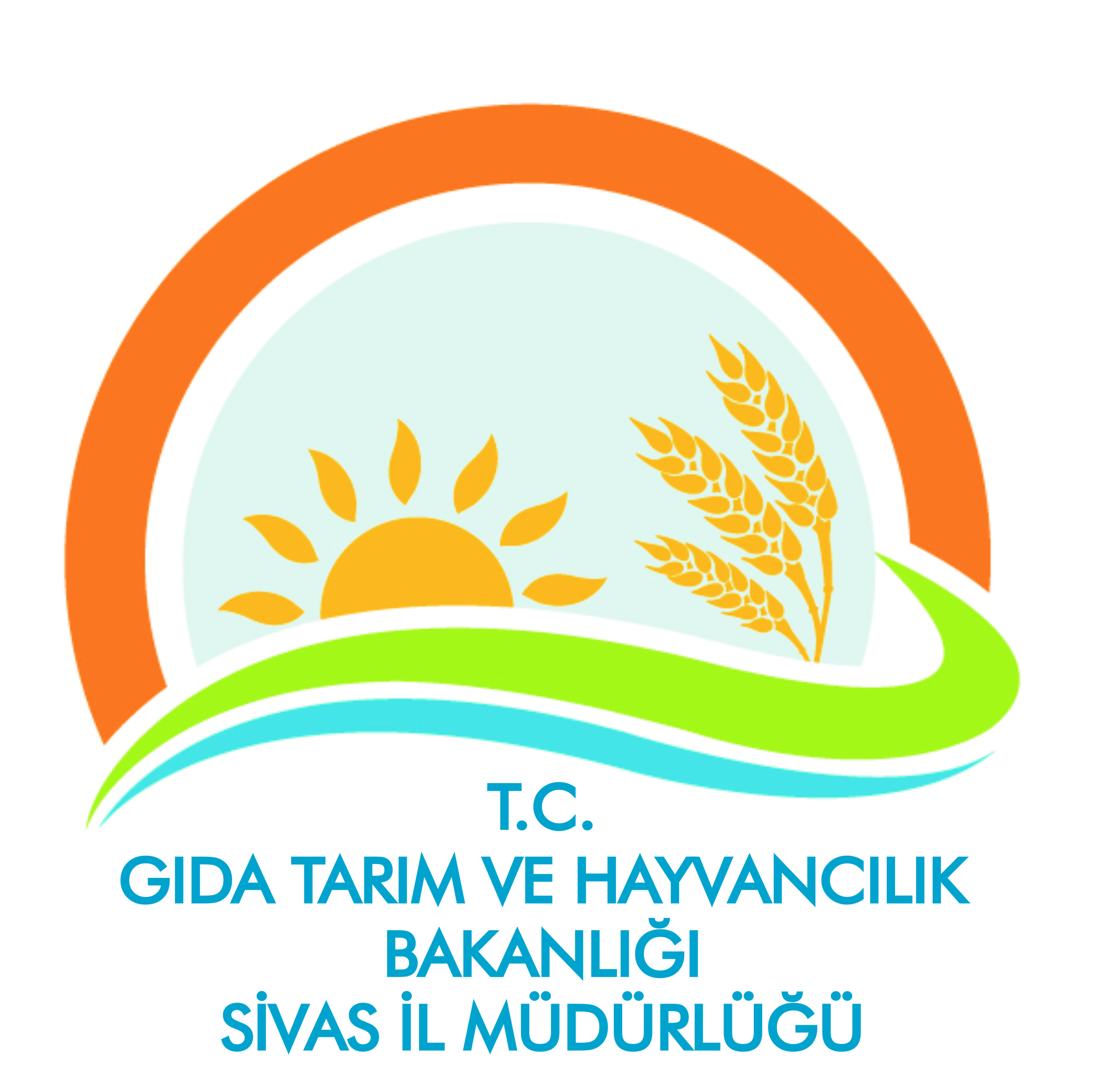 Alet/ Makinenin CinsiSayısıAlet/Makinenin CinsiSayısıBalya Makinası8Diskharrow2Hububat Mibzeri3Merdane23 Soklu Pulluk3Tefsiye Küreği0Kaz Ayağı2Kanal Pulluğu1Ot Tırmığı2Çukur Açma Burgusu1Tek Sıralı Silaj Makinası5Pnömatik Mısır Mibzeri5Strafüjlü Gübre Dağ.Mak.2Selektör15Ot Slaj Mak.1YıllarBinekPick-UpKamyonOtobüsMinübüsTraktörToplam20162333114466BilgisayarYazıcıFotokopiFax26113872UNVANLAR2016İl Müdürü1İl Müdür Yardımcısı2Şube Müdürü6İlçe Müdürü1Avukat1Ziraat Mühendisi178Gıda Mühendisi13Su Ürünleri Mühendisi10Balıkçılık Teknolojisi Mühendisi1Mühendis (Diğer)8Ziraat Teknikeri-Teknisyeni35Veteriner Hekim90Veteriner Sağlık Teknikeri-Teknisyeni14Sosyolog1Araştırmacı1Şef3Tekniker (Diğer)17Teknisyen (Diğer)12Memur51İşçi964/c Personel15TOPLAM556İLÇE İCMALLERİİLÇE İCMALLERİİLÇE İCMALLERİİLÇE İCMALLERİİLÇE İCMALLERİİLÇE İCMALLERİİLÇE İCMALLERİİLÇE İCMALLERİİLÇE İCMALLERİİLÇE İCMALLERİİLÇE İCMALLERİİLÇE İCMALLERİİLÇEMutlakDikiliMarjinalTarım Arazileri Toplam  (Ha)MeraÇayırOrmanYerleşimÖzel KorumaDiğerGENEL  (Ha)AKINCILAR7.06253110.39517.9883.7362487.54133505.37835.226ALTINYAYLA9.963023.81933.78216.9151.380053303.02555.635DİVRİĞİ18.88376936.43756.08940.3643059.5381.854324115.825274.024DOĞANŞAR1.68209.01610.69810.238011.03827308.09340.340GEMEREK18.2071.86220.58540.65424.0128420.3911.559026.507113.207GÖLOVA3.8122812.89716.7373.457865.72239704.06630.465GÜRÜN17.9351.46056.16975.564141.7363221.7501.35809.518230.248HAFİK33.919046.27880.19746.2921.67632.5151.388020.311182.379İMRANLI4.6948927.51232.29536.84118714.1611.352028.184113.020KANGAL43.733495112.784157.012124.6121.3692.2932.233035.506323.025KOYULHİSAR3.050016.80719.8578.208046.3631.161017.20292.791MERKEZ69.813726108.357178.896122.9811.00610.8755.214023.935342.907SUŞEHRİ8.12618921.89030.20514.16220726.4031.362018.98491.323ŞARKIŞLA28.7113086.313115.05434.1231.59113.3192.175027.541193.803ULAŞ21.5863034.80556.42125.6779066.7491.269023.850114.872YILDIZELİ54.97394459.803115.72036.34164045.6702.51021745.580246.678ZARA20.4351.20947.27268.91652.10883339.9551.931076.593240.336TOPLAM366.5848.362731.1391.106.085741.80310.565344.28326.904541490.0982.720.2792012 Alan2012 Alan2013 Alan2013 Alan2014 Alan      2014 Alan      2015 Alan2015 Alan2016 Alan2016 Alanha%ha%ha%ha%ha%Toplam Tarım Arazisi1.106.0851.106.0851.106.0851.106.0851.106.085Sulanabilir Arazi310.00028310.00028310.00028327.92829,64327.92829,64Toplam Sulanan Arazi160.43152160.43152179.77558186.71656,93186.71656,93DSİ34.4572137.8803155.0003158.00331,0658.00331,06İl Özel İdaresi40.4572540.4572341.9402343.40823,2443.40823,24Halk sulaması85.5175382.0944682.8354685.30545,6885.30545,68İLÇE ADITARLA BİTKİLERİTARLA BİTKİLERİTARLA BİTKİLERİTARLA BİTKİLERİTARLA BİTKİLERİTARLA BİTKİLERİTARLA BİTKİLERİTARLA BİTKİLERİTARLA BİTKİLERİTARLA BİTKİLERİTARLA BİTKİLERİMEYVELİK (Da)SEBZELİK (Da)ÖRTÜ ALTI (Da)TARIM YAPILAN ARAZİ TOPLAMI (Da)TARIMA ELVERİŞLİ KULLANILMAYAN ARAZİ (Da)TOPLAM TARIM ALANI (DA)İLÇE ADIHUBUBAT (Da)BAKLAGİLLER (Da)YAĞLI TOHUMLAR (Da)ENDÜSTRİ BİTKİLERİ (Da)YUMRU BİTKİLER (Da)TIBBİ VE AROMATİK BİTKİLERYEM BİTKİLERİ (Da)EKİLİ ALAN (Da)NADAS (Da)ÇAYIR ARAZİSİ (Da)TARLA TOPLAM (Da)MEYVELİK (Da)SEBZELİK (Da)ÖRTÜ ALTI (Da)TARIM YAPILAN ARAZİ TOPLAMI (Da)TARIMA ELVERİŞLİ KULLANILMAYAN ARAZİ (Da)TOPLAM TARIM ALANI (DA)AKINCILAR80.2251.95003.000720024.100109.99532.9992.480145.4749933.1988149.67330.208179.880ALTINYAYLA182.2409002.5002.50070037.450225.48090.19213.800329.472608186330.1047.716337.820DİVRİĞİ34.6702909000350020.61056.82028.41030085.5301.326277687.139473.751560.890DOĞANŞAR1.8250000012.20514.03011.224025.25430463025.62181.359106.980GEMEREK190.2104.3003.30440.61215.0504035.061288.57786.573840375.9901.6414.4530382.08424.456406.540GÖLOVA9.800844000012.41523.05913.83586037.7545548037.857129.513167.370GÜRÜN183.45030.008007010.00084.945308.473215.9313.220527.62411.2902510538.949216.691755.640HAFİK141.2850001001.34027.195169.920135.93616.760322.6163534614323.029478.941801.970İMRANLI5.2302500001025.39530.88527.7971.87060.55215611260.721262.230322.950KANGAL762.05012.01006.16019.0502.35047.840849.460424.73013.6901.287.8801.2901001.289.180280.9401.570.120KOYULHİSAR10.9503000016.000043.20070.45056.3600126.8101.7736125129.20069.370198.570MERKEZ498.3509701003.4195.3902.74079.400590.369560.85110.0601.161.2807.901382221.169.585619.3751.788.960SUŞEHRİ83.4925.20004.242400037.000130.33491.2342.070223.6383.7531.05912228.46273.588302.050ŞARKIŞLA466.20053524524.2008.5151.71094.965596.370536.73315.9101.149.01336019481.149.5759651.150.540ULAŞ297.300105018.5003.00046029.000348.36587.0919.060444.5167099523445.343118.867564.210YILDIZELİ531.1001.3404805.8234.6301.055197.650742.078333.9356.4001.082.41390917481.083.50473.6961.157.200ZARA154.1204000040065060.600216.170172.9368.330397.436678159398.138291.022689.160TOPLAM3.632.49758.5925.029108.45676.17521.055869.0314.770.8352.906.766105.6507.783.25134.09910.6801337.828.1633.232.68711.060.850Tablo 1.4. Hububat ÜretimiTablo 1.4. Hububat ÜretimiTablo 1.4. Hububat ÜretimiTablo 1.4. Hububat ÜretimiTablo 1.4. Hububat ÜretimiTablo 1.4. Hububat ÜretimiTablo 1.4. Hububat ÜretimiTablo 1.4. Hububat ÜretimiTablo 1.4. Hububat Üretimi2012201220132013201420142015201520162016EkilişÜretimEkilişÜretimEkilişÜretimEkilişÜretimEkilişÜretimDekarTonDekarTonDekarTonDekarTonDekarTonBuğday (Durum)19.6204.16825.4467.52245.3719.94332.72011.16762.69019.519Buğday (Diğer)2.899.500603.8012.899.201899.6892.813.290629.1512.973.834986.6132.707.562752.437Arpa512.905107.917601.920180.696641.725142.635730.512246.442730.000209.459Yulaf29.8105.87184.43025.332115.07523.493128.07233.861119.68027.073Çavdar33.2506.52736.53510.85237.1607.77019.8606.05212.5653.187TOPLAM3.495.085728.2843.647.5321.124.0913.652.621812.9923.884.9981.284.1343.632.497	1.011.675Tablo 1.5 Yem Bitkileri ÜretimiTablo 1.5 Yem Bitkileri ÜretimiTablo 1.5 Yem Bitkileri ÜretimiTablo 1.5 Yem Bitkileri ÜretimiTablo 1.5 Yem Bitkileri ÜretimiTablo 1.5 Yem Bitkileri ÜretimiTablo 1.5 Yem Bitkileri ÜretimiTablo 1.5 Yem Bitkileri ÜretimiTablo 1.5 Yem Bitkileri Üretimi20122012201320132014201420152015201620162016EkilişÜretimEkilişÜretimEkilişÜretimEkilişÜretimEkilişEkilişÜretimDekarTonDekarTonDekarTonDekarTonDekarDekarTonYonca344.900492.650418.728439.442424.950387.400416.910337.924385.350385.350316.320Korunga288.450237.053357.626255.079383.850223.865381.181241.149345.395345.395218.373Fiğ65.35046.93080.33551.01258.95042.41661.51748.34056.93556.93539.366Mısır (Slaj)9.94047.49516.97580.42916.28073.62515.89269.65241.73541.735175.492Mürdümük11.8008.4409.8005.9456.2003.4741.5856641.1001.100415Triticale2.6005187.5502.23116.6973.82024.9808.66538.42638.42611.365H.pancarı5530580360401602334040140TOPLAM723.095833.391891.094834.498906.967734.760902.088706.397868.981868.981761.471Tablo 1.6. Endüstri Bitki ÜretimiTablo 1.6. Endüstri Bitki ÜretimiTablo 1.6. Endüstri Bitki ÜretimiTablo 1.6. Endüstri Bitki ÜretimiTablo 1.6. Endüstri Bitki ÜretimiTablo 1.6. Endüstri Bitki ÜretimiTablo 1.6. Endüstri Bitki ÜretimiTablo 1.6. Endüstri Bitki ÜretimiTablo 1.6. Endüstri Bitki Üretimi20122012201320132014201420152015201620162016Ekiliş ÜretimEkiliş ÜretimEkiliş ÜretimEkiliş ÜretimEkiliş Ekiliş ÜretimDekarTonDekarTonDekarTonDekarTonDekarDekarTonŞeker Pancarı78.386408.13388.430442.979104.549506.308106.921554.890108.456108.456597.776Tablo 1.7. Tıbbi ve Aromatik BitkilerTablo 1.7. Tıbbi ve Aromatik BitkilerTablo 1.7. Tıbbi ve Aromatik BitkilerTablo 1.7. Tıbbi ve Aromatik BitkilerTablo 1.7. Tıbbi ve Aromatik Bitkiler201320132014201420152015201520162016Ekiliş ÜretimEkiliş ÜretimEkiliş Ekiliş ÜretimEkiliş ÜretimDekarTonDekarTonDekarDekarTonDekarTonAnason200160000000Aspir1.0551585.41251410.28710.28796519.1101.533Çörek otu1200180005795795680570Kimyon75060750491001001021013Buy(Çemen Otu)00002002002083065Kanola00001001001010011TOPLAM3.2054146.16256311.16611.1661.05121.0551.692Tablo 1.8. Yemeklik BaklagillerTablo 1.8. Yemeklik BaklagillerTablo 1.8. Yemeklik BaklagillerTablo 1.8. Yemeklik BaklagillerTablo 1.8. Yemeklik BaklagillerTablo 1.8. Yemeklik BaklagillerTablo 1.8. Yemeklik BaklagillerTablo 1.8. Yemeklik BaklagillerTablo 1.8. Yemeklik Baklagiller2012201220132013201420142015201520162016Ekiliş ÜretimEkiliş ÜretimEkiliş ÜretimEkiliş ÜretimEkiliş ÜretimDekarTonDekarTonDekarTonDekarTonDekarTonKuru Fasulye7.4271.0297.6188387.1445947.2798227.177944Nohut104.0309.670110.36510.515105.4059.01658.0354.88750.8204.204Yeşil Mercimek1.5301461.7001991.7371714455158559Kırmızı Mercimek1.9201782.0251982.37523220525101TOPLAM114.90711.023121.70811.750116.66110.01365.9645.78558.5925.208Tablo 1.9. Yağlı TohumlarTablo 1.9. Yağlı TohumlarTablo 1.9. Yağlı TohumlarTablo 1.9. Yağlı TohumlarTablo 1.9. Yağlı TohumlarTablo 1.9. Yağlı TohumlarTablo 1.9. Yağlı TohumlarTablo 1.9. Yağlı TohumlarTablo 1.9. Yağlı Tohumlar2012201220132013201420142015201520162016Ekiliş ÜretimEkiliş ÜretimEkiliş ÜretimEkiliş ÜretimEkiliş ÜretimDekarTonDekarTonDekarTonDekarTonDekarTonAyçiçeği (Yağlık)3.2205925.2259565.6601.0023.6707883.909379Ayçiçeği (Çerezlik)1.2301841.6401842.0702193.4005101.120141TOPLAM4.4507766.8651.1407.7301.2227.0701.2985.029520Tablo 1.10. Yumru BitkileriTablo 1.10. Yumru BitkileriTablo 1.10. Yumru BitkileriTablo 1.10. Yumru BitkileriTablo 1.10. Yumru BitkileriTablo 1.10. Yumru BitkileriTablo 1.10. Yumru BitkileriTablo 1.10. Yumru BitkileriTablo 1.10. Yumru Bitkileri          2012          2012    2013    2013    2014    2014   2015   201520162016Ekiliş ÜretimEkiliş ÜretimEkiliş ÜretimEkiliş ÜretimEkiliş ÜretimDekarTonDekarTonDekarTonDekarTonDekarTonPatates53.320162.92449.822133.80762.820171.68179.280275.73975.740229.753Soğan (Kuru)5401.3656601.342580880405643185295TOPLAM53.860164.28950.482135.14963.400172.56179.685276.38175.925230.0482012201220132013201420142015201520162016EkilişÜretimEkilişÜretimEkilişÜretimEkilişÜretimEkilişÜretimDekarTonDekarTonDekarTonDekarTonDekarTonArmut1.2841.2431.3171.3031.3221.0611.4041.3031.440867Ayva41814189427446755572Elma5.5724.1255.9354.3915.3443.5135.8294.1946.8383.292Erik (Tüm Çeşitler)1.0309291.0559661.1448241.0688311.102499İğde-15-1717017519Kayısı12.1405.12812.1424.50212.6561.26610.8284.53011.2024.836Kiraz453357477397445355483404867302Kızılcık-9-910010512Şeftali30783186366136724952Vişne1.7221.1581.7721.2741.7831.2251.8721.3441.878865Ceviz1.5371.0341.4711.2461.5782272.2595178.532901Dut6013861146621016311463109Bağ, Üzüm2.0443.2362.0453.0632.0442.9601.85111.0081.853595Çilek--1041341711189Badem1003101310321161810720Antep Fıstığı55456224561345622856243Fındık29112911291729172917Toplam26.09717.54926.54317.73226.65711.18125.95724.69334.09912.710201120112012201220132013201420142015201520162016Ekiliş ÜretimEkiliş ÜretimEkiliş ÜretimEkiliş ÜretimEkiliş ÜretimEkiliş ÜretimDekarTonDekarTonDekarTonDekarTonDekarTonDekarTonLahana (Beyaz)1959502009962001.005168 746 10349484364Marul (Kıvırcık)32553256346027 36 17241724Ispanak22362038214015 24 10151014Pırasa28462546244419 28 14191418Maydanoz5252525 2 5252Fasulye(Taze)6611.03767811676941.194793 1.247 7421.1308491.192Kavun2.86310.8093.00012.0682.98511.9092.850 11.045 2.83010.9652.82513.441Karpuz5872.4686392.7796502.820585 2.147 3851.4753711.535Sakızkabağı32128331473515546 165 4014246152Kabak(Çerez)2.1901632.28918144532420 36 2.1711734.060385Kabak(Bal)70375763528037777 304 6024380315Hıyar3531.7973992.2194402.370379 1.437 3761.3174101.361Patlıcan16661778177716 46 16451639Domates9414.0871.0964.8701.1754.8291.297 4.097 1.4333.9391.4334.056Biber(Dolmalık)35543469397933 53 33523557Biber(Çarliston)141277152300152299144 222 151253173286Sarımsak(Taze)6658585 8 85406538Soğan(Taze)8213010016211519075 106 751057093Havuç18452050256327 61 25632050Turp(Bayır)31852675288029 78 28753078Turp(Kırmızı)14421035103510 30 10301030Şalgam3899401004511340 80 30663264Lahana (Karayaprak)12481030123613 39 12421032Nane2213201115818 9 159158TOPLAM8.39422.8188.92625.8387.25125.8217.091 22.046 8.66620.71610.68023.634201120112012201220132013201420142015201520162016EkilişÜretimEkilişÜretimEkilişÜretimEkilişÜretimEkilişÜretimEkilişÜretimDekarTonDekarTonDekarTonDekarTonDekarTonDekarTonMarul(Göbekli)27312415415518517Maydanoz000011111111Hıyar191672522327235302114026643259Domates201522519127192311984225947252Biber(Dolma)311,5415415412720720Biber (Sivri)928,515501755195225712882Roka001111111111Dereotu001111111111TOPLAM53366754938251391491122636133633HAYVAN TÜRLERİHAYVAN TÜRLERİHAYVAN TÜRLERİ2012201320132014201520152016BüyükbaşSığırKültür98.35098.350108.38399.899104.554103.991103.991BüyükbaşSığırMelez224.531224.531233.234220.132162.801156.795156.795BüyükbaşSığırYerli13.37113.3717.0156.7366.5065.6735.673BüyükbaşMandaManda3.5913.5953.5953.6274.9104.9104.927BüyükbaşToplamToplam339.843352.227352.227330.484278.771278.771271.386KüçükbaşKoyunKoyun437.250444.400444.400378.842468.215468.215390.939KüçükbaşKeçiKeçi49.32562.35762.35779.23584.13384.13377.281KüçükbaşToplamToplam486.575506.757506.757458.077552.348552.348468.220Tek TırnaklıAtAt751643643618621621632Tek TırnaklıKatırKatır67959587878787Tek TırnaklıEşekEşek24862.8392.8392.8352.2552.2552.226Tek TırnaklıToplamToplam3.3043.5773.5773.5402.9632.9632.945KanatlıTavukTavuk420.712481.371481.371501.702506.979506.979651.714KanatlıHindiHindi12.19111.94611.94612.21613.12813.12813.179KanatlıKazKaz3.3184.3074.3074.7195.2275.2275.035KanatlıÖrdekÖrdek1.6342.2112.2112.0333.2383.2382.371KanatlıToplamToplam437.855499.835499.835520.670528.572528.572672.211Arı (Kovan)İlkel Kovanİlkel Kovan1.599476476476476476915Arı (Kovan)Fenni KovanFenni Kovan200.930189.814189.814193.952197.914197.914219.027Arı (Kovan)ToplamToplam202.529190.290190.290194.428198.390198.390219.942Ürünler201120122013201420152016ÜrünlerÜretimÜretimÜretimÜretimÜretimÜretim(ton)Et Üretimi (Ton)1.3832.1881.9153.1453.0552.424Süt Üretimi (Ton)319.939413.345448.257427.554507.789505.184Deri Üretimi (Adet)14.11514.17012.71416.56716.36411.042Yapağı ve Tiftik Üretimi (Ton)655680701611626621Yumurta Üretimi (adet)62.713.20084.142.40096.274.200100.340.400133.951.000130.344.800Bal Üretimi (Ton)3.8412.3643.3093.0383.3272.861Balmumu Üretimi(Ton)232130277207265313İLÇE ADIİŞLETME SAYISIKAPASİTE (Yumurtacı Tavuk)MEVCUTMerkez4183.000161.230Şarkışla7507.000279.673Altınyayla4174.000154.850Akıncılar11.0001.000Gemerek21.5001.104TOPLAM18866.500597.857İşletme BüyüklükleriSayısıTüm İşletmelere Oranı (%)1-5 Baş8.67432.976-10 Baş6.22423.6511-20 Baş6.45624.5421-30 Baş2.5889.8331-40 Baş1.1524.3741-50 Baş5251.9951-100 Baş5862.22101-200 Baş840.31201-500 Baş140.05500 ve Üstü 40.01TOPLAM26.307100ÇalışmaTESPİTTESPİTTAHDİT-APLİKASYONTAHDİT-APLİKASYONTAHSİSTAHSİSYapılan Köy-BelediyeAlanıKöy-BelediyeAlanıKöy-BelediyeAlanıİlçeler(Adet)(Ha.)(Adet)(Ha.)(Adet)(Ha.)AKINCILAR304012,96304012,96304012,96ALTINYAYLA1316915,111316915,111316915,11DİVRİĞİ10943005,6310943005,6310842654,25DOĞANŞAR2610178,362610178,362610178,36GEMEREK3328416,193328416,193124704,53GÖLOVA293457,38293457,38293457,38GÜRÜN63142915,1263142915,1260137555,83HAFİK7650104,577650104,577650104,57İMRANLI10137692,5610137692,5610137692,56KANGAL102125233,38102125233,38102125233,38KOYULHİSAR457175,44457175,44456728,47MERKEZ151122460,31151122460,31151122174,00SUŞEHRİ7014016,667014016,667014016,66ŞARKIŞLA8534123,058534123,058534094,29ULAŞ3325681,753325681,753325661,29YILDIZELİ12037346,5612037346,5612037346,56ZARA13653997,1513653997,1513651179,11TOPLAM1222756732,181222756732,181216743709,31Faaliyetler2010201120122013201420152016İhracat (kg)299.000Patates--------------------Bitki Pasaportu ve Operatörlerin Kayıt Altına Alınması (Adet)2828610511583Faaliyetler2010201120122013201420152016Bitki Hastalık ve Zararlıları ile Mücadele42.450 ton40.645 ton43.033 ton41.285 ton30.076 ton30.619 ton30.619 tonBitki Hastalık ve Zararlıları ile Mücadele68.216 da61.292 da82.040 da87.951 da70.759 da130.232 da66.211 daYabancı Ot Mücadelesi (da)808.000782.000856.160762.500743.304733.784733.784Çekirge Mücadelesi (da)3.4253.9503.8504.3754.9252.6755750Tarla Faresi Mücadelesi (da)26.30020.00016.04015.50013.5008.50018.000Süne – Kımıl Sürveyi (da)602.940591.250519.476667.030773.330620.0001.200.000Süne Mücadelesi (da)2.500-----19.700Entegre Mücadele (da-adet)3.0004.000346 da1.5565.75412.050Kayısı :12Kişi 225daBuğday:93Kişi 44.682 daPatates: 44 Kişi 5.682 daFaaliyetler2010201120122013201420152016Bitki Koruma Ürünü Bayi Sayısı (adet)39444143414143Zirai Mücadele Alet Bayi Sayısı (adet)34504543414343Reçete Yazma Yetki Belgesine Sahip Kişi Sayısı1631451279696174175B.K.Ü. Uygulayıcı Belgesi Verilen Kişi Sayısı360-159---18Dağıtımı Yapılan Üretici Kayıt Defteri Sayısı1.0001331152698522109Faaliyet2013201420152016Sertifikasyon Çalışması (da)Patates: 9.923Patates: 15.160Patates: 16.214Patates:15.342Sertifikasyon Çalışması (da)Buğday: 5.444Buğday: 1.944Buğday:2.649Buğday:1.861,26Sertifikasyon Çalışması (da)Arpa: 6.113Arpa: 7.719Arpa: 10.419Arpa: 10.566,51Sertifikasyon Çalışması (da)Triticale: 6.085Triticale: 5.327Triticale:6.824Triticale: 9.267Sertifikasyon Çalışması (da)Ayçiçeği: 2.482Ayçiçeği: 4.070Ayçiçeği:2.492Korunga:1.068Ayçiçeği:3.287Korunga:1.125Sertifikasyon Çalışması (da)Nohut: 292,50Üretilen sertifikalı tohumluk miktarı (ton)Patates:32.206,045Patates:36.857,14Patates:38.297,873Patates:50.046,131Üretilen sertifikalı tohumluk miktarı (ton)Buğday:2.355,394Buğday:602,600Buğday:874,050Buğday:565,050Üretilen sertifikalı tohumluk miktarı (ton)Arpa 2.165,113Arpa: 2.193,750Arpa:2.872,260Arpa:2.784,100Üretilen sertifikalı tohumluk miktarı (ton)Triticale:3.102,224Triticale:2.196,283Triticale:3.842,200Triticale:3.831,000Üretilen sertifikalı tohumluk miktarı (ton)Ayçiçeği:477,170Ayçiçeği:763,420Ayçiçeği:329,609Ayçiçeği:320,684Üretilen sertifikalı tohumluk miktarı (ton)Ayçiçeği:477,170Ayçiçeği:763,420Korunga:54,375Korunga:65,250Üretilen sertifikalı tohumluk miktarı (ton)Nohut: 35,100Düzenlenen Tohum Üretici Belgesi Sayısı3-11Düzenlenen Tohum Yetiştirici Belgesi Sayısı42593860Düzenlenen Tohum Bayii Belgesi Sayısı65273227Düzenlenen Tohum İşleyici Belgesi Sayısı2531Destekleme Adı201120112012201220132013201420142015201520162016Destekleme AdıÇiftçi SayısıÖdenen (TL)Çiftçi SayısıÖdenen (TL)Çiftçi SayısıÖdenen (TL)Çiftçi SayısıÖdenen (TL)Çiftçi SayısıÖdenen (TL)Çiftçi SayısıÖdenen(TL)1Mazot Desteği32.84713.780.71931.79214.271.80030.22414.876.00629.87715.210.48128.50515.447.396,00Devam ediyor2Gübre Desteği32.81317.093.98731.76117.457.27130.19618.657.14929.83119.342.00228.43820.012.162,00Devam ediyor3Toprak Analizi Desteği3.2061.346.9433.0771.427.0133.3141.515.4833.1591.351.0533.2011.380.875,00Destekleme Tebliğden Çıkarıldı.Destekleme Tebliğden Çıkarıldı.4Organik Tarım Desteklemesi6392.420.9551.0683.246.0105091.042.523435948.355350632.194,00Devam ediyor5Yem Bitkileri Desteği3.2488.587.2432.4575.871.7902.9573.972.5206.0296.029.6465.3466.724.860,00Devam ediyor6Aktif Koloni Desteği1.030879.6271.1041.024.8321.2051.114.6961.3241.477.8601.3511.581.760,00Devam ediyor7Su Ürünleri Yet. ve Yavru Desteği1524.285.616352.291.276311.619.001241.462.157261.265.457,00Devam ediyor8Çiğ Süt Desteklemeleri1.772865.6043.221768.4312.2631.050.8152.724687.1553.2171.371.898,00Devam ediyor9Anaç Sığır Desteği2.1924.077.6873.1735.876.2033.8767.699.3553.6607.013.1303.8877.463.790,00Devam ediyor10Anaç Manda Desteği486351.000267187.250289207.900389958.1003831.375.100,00Devam ediyor11Anaç Koyun-Keçi Desteği2.0613.973.6952.0114.443.2282.0475.313.3602.1579.435.7052.04710.223.698,00Devam ediyor12Suni Toh. Doğ.Buzağı Desteği1.457212.9592.061549.8502.302655.3682.829826.8752.959849.040,00Devam ediyor13Hayvan Gen Kaynak. Korunması DesteğiToplam33257.0001741.485.3315173.000.9505193.349.7532772.172.550Devam ediyor14Sert.Tohum Kullanım desteği2.6571.706.5732.7791.933.1132.6071.852.2753.3942.925.9112.7062.099.953,004.2223.973.07415Sertifikalı Fidan Kullanım Desteği2073.5051630.822913.311818.432919.279,002551.142,0616Sertifikalı Tohum Üretim Desteği10593.172136.77253.542.2597582.369266.195,00Devam ediyor17Tar. Yay. Ve Danış. Desteği1.121560.500949569.4002.5851.030.8003.2141.928.4003.2221.915.540,00Devam ediyor18KKYDP Ekonomik Yat. Desteği154.185.055204.610.552143.486.60613Devan Ediyor52.998.281,00Devam ediyor19KKYDP Alet-Makine Desteği1.4374.893.8163942.006.1247925.061.1446694.329.728351.083,00Devam ediyor20Yağlı Toh. Prim Desteklemesi75101.1383455.51048101.276150325.119148275.702,00Devam ediyor21Kooperatif Desteklemeleri50100.000821.609.100802.760.000------Devam ediyor22Besilik Erkek Sığır Desteği299764.9321.1803.036.5291.4293.175.0921.2712.436.8789431.466.620,00Devam ediyor23Fark ödemesi Prim Desteklemesi13.01522.194.8757.4117.734.996383428.7149.14610.845.40010.81218.104.652,006.47411.683.84824SEKP Hibe Desteklemesi381.162.77018550.8003003.006.975----Devam ediyor25Çatak Desteklemeleri30329.28043448.83046478.81766446.43455413.552,0034359.214,6026Küçük Aile İşletmesi Desteği1484,10TOPLAMTOPLAM100.70394.798.65195.12881.522.83388.02885.662.395100.87190.446.78621.74397.911.737,0010.75616.067.76220122013201420152016Fabrika11000Koop. ve Birlikler3836433941Mevcut Özel Bayiler6299684656YılOrganik Tarım2012354 Kişi2013220 Kişi2014171 Kişi2015862 Kişi2016749 Kişi YılÇiftçi SayısıAlan (da)2010746121.8682011674119.2922012590116.4012013589123.3992014580230.5572015577194.6512016520115.814YILIKategori bazında Hibe Sözleşmeli Çiftçi SayısıProje kapsamındaki Alan Miktarı(da)Ödenen Hibe Miktarı(TL)20101361837.0912011304.276329.2802012437.415448.8302013468.861478.81620144610.400446.43620154310.202413.5522016438.016359.214SIRA NOTOPRAK VE BİTKİ ANALİZ LABORATUVARILABORATUVARIN ADILABORATUVARDA YAPILAN TOPRAK ANALİZİLABORATUVARDA YAPILAN TOPRAK ANALİZİLABORATUVARDA YAPILAN TOPRAK ANALİZİNumune Sayısı (Ad)Analiz Yaptıran Çiftçi Sayısı Temsil Ettiği Alan (Da)1İl Özel İdare LaboratuvarıTop. ve Su Analiz Lob.0002Kangal Ziraat OdasıTop. ve Bitki Analiz Lab.5.056472126.3753Şarkışla Ziraat OdasıTop. ve Bitki Analiz Lab.1.62050364.3004Atak Tarımsal Lab. Hiz.Top. ve Bitki Analiz Lab.12.0861.838308.0345ToprakkilinikTop. ve Bitki Analiz Lab.5.575522175.000TOPLAMTOPLAM24.3373.335673.709Hastalığın AdıUygulama SonuçlarıUygulama SonuçlarıUygulama SonuçlarıProgram Gerçekleşme % siProgram Gerçekleşme % siMihrak SayısıMihrak SayısıİlkbaharSonbaharKampanya  Dışı (***)İlkbaharSonbaharFaalSönen(*)(**)Kampanya  Dışı (***)İlkbaharSonbaharFaalSönenŞap                   B.Baş264.715262.223-103103-44                         K.Baş101.871Koyun Keçi Vebası173.876173.876173.876105105Mavidil---Koy-Keçi Çiçek95.89595.89595.895--Sığır Brusellozu    Genç39.35039.35039.35012912988Koyun-Keçi Bru.  Ergin89.12589.12589.1258686--Genç                          89.12589.12589.125--B.B.10.0385.40810010.0385.40810010.0385.4081001221223Şarbon      K.B. 10.0385.40810010.0385.40810010.0385.4081009090                  T.T10.0385.40810010.0385.40810010.0385.408100100100Lumpy Skin Disease256.665256.665256.665Sığır Tuberkülozu2.3402.3402.3402125Kuduz2.7312.7312.7319494--Ruam---Newcastle---Sağlık Taraması2.739.8502.739.8502.739.850--FİRMAİTHAL EDİLEN HAYVAN SAYISIIRKIBİR ÖNCEKİ DÖNEM SONU MEVCUDUDOĞAN BUZAĞI SAYISIÖLEN, KESİLEN, SATILAN HAYVAN SAYISISATILAN TOPLAM HAYVAN SAYISIDÖNEM SONU HAYVAN SAYISIÖZ BİZİM GIDA49SİMENTAL4900049HÜSEYİN ŞAHİN42SİMENTAL42280070MEHMET YÜKSEKTEPE58SİMENTAL9725103379MURTAZA GÜLER55SİMENTAL991080101BİLAL KILIÇ28SİMENTAL282981435ADEM ŞAHİN31SİMENTAL31314058NİZAMETTİN SAAT150SİMENTAL1511191685169ADEM ARSLAN50SİMENTAL50480098KADİR ÇÖNGER31SİMENTAL31141044HALİMOĞULLARI A.Ş.120HOLSTEİN1501510164KULOĞLU A.Ş.94HOLSTEİN177341531165HALİMOĞULLARI A.Ş.216SİMENTAL216183180381MUÇUOĞLU65BROWN SWİSS1021970114DOĞA  ELİT83SİMENTAL8302081EMİNE ARSLAN30SİMENTAL54002529EMİNE ARSLAN45SİMENTAL4500045ZARA HAY.48SİMENTAL82003448KIZILIRMAK ANKARA YAPI142SİMENTAL1428050217TAREKS104SİMENTAL104100190185ALTINYAYLA T.K.K.349SİMENTAL342125180449KARALAR T.K.K.754SİMENTAL740700137561247SİVAS DSYB89SİMENTAL8900089Toplam2633290415601692783917Hayvan Pazarının AdıRuhsat TarihiKapasitesiŞarkışla Hayvan Pazarı06.05.20133000 B.Baş-5000 K.BaşGürün Hayvan Pazarı28.01.201350 B.Baş-100 K.BaşYıllarYıllar2013201420152016Serbest Veteriner Hekim3947474450Serbest Veteriner Hekim00000Ev ve Süs Hayvanı Satış YeriEv ve Süs Hayvanı Satış Yeri9111213Hayvan BarınağıHayvan Barınağı1111Hayvan HastanesiHayvan Hastanesi11Sevk Edilen Hayvan MevcuduSevk Edilen Hayvan MevcuduSevk Edilen Hayvan MevcuduSevk Edilen Hayvan MevcuduSevk Edilen Hayvan MevcuduSevk Edilen Hayvan MevcuduYılBüyükbaşKüçükbaşTek TırnaklıKöpek KediKanatlıArı20108.01115.94831648.500103.912201115.49136.24313833.100163.739201217.63125.704--71.20043.751201348.23758.65037-106.00030.647201425.95455.77720-30.00015.000201534.5651.202630104.75012.780201641.569255.018650205.000269.082Et (kg)Et (kg)Et (kg)Balık(kg)Bal(Kg)Yumurta (Adet)Deri (kg)B.başK.başKanatlıBalık(kg)Bal(Kg)Yumurta (Adet)Deri (kg)Toplam75.1560023.244018.00011.250Yıllar2013201420152016Büyükbaş Hayvan Sayısı108.712188.00097.369108.401Küçükbaş Hayvan Sayısı219.111338.260245.212227.0902016 Yılı Sivas Merkez Ve İlçelerine Ait Toplam Kovan Kapasitesi, Yerli Ve Gezginci Arıcılığa Açık Kovan Kapasitesi 2016 Yılı Sivas Merkez Ve İlçelerine Ait Toplam Kovan Kapasitesi, Yerli Ve Gezginci Arıcılığa Açık Kovan Kapasitesi 2016 Yılı Sivas Merkez Ve İlçelerine Ait Toplam Kovan Kapasitesi, Yerli Ve Gezginci Arıcılığa Açık Kovan Kapasitesi 2016 Yılı Sivas Merkez Ve İlçelerine Ait Toplam Kovan Kapasitesi, Yerli Ve Gezginci Arıcılığa Açık Kovan Kapasitesi Toplam Merkez, Belde ve Köy SayısıToplam Kapasite Miktarı (kovan sayısı)Yerli Arıcıların Toplam Arılı Kovan SayısıGezginci Arıcılığa Açık Kovan KapasitesiToplam Merkez, Belde ve Köy SayısıToplam Kapasite Miktarı (kovan sayısı)Yerli Arıcıların Toplam Arılı Kovan SayısıGezginci Arıcılığa Açık Kovan KapasitesiToplam Merkez, Belde ve Köy SayısıToplam Kapasite Miktarı (kovan sayısı)Yerli Arıcıların Toplam Arılı Kovan SayısıGezginci Arıcılığa Açık Kovan Kapasitesi1.271645.034224.331468.974Merkez (156 Belde ve Köy )84.30022.89964.706Yıllarİlçe SayısıGöl, Gölet, Baraj Gölü SayısıBalıklandırma Miktarı (Adet)20101150.0002011817123.0002012820230.000201371194.0002014614208.00020151025223.0002016823126.000YıllarSu Ürünleri Kanununa Muhalefetten Kesilen Ceza SayılarıSu Kirliliği İzleme Numune SayısıNitrat İzleme Numune SayısıSabit Su Ürünleri Perakende Satış Yeri Denetim SayısıVerilen Amatör Balıkçı Belge SayısıVerilen Ruhsat Teskeresi Belge Sayısı20101688108421590201110481083012302012278813230105020133448153383150201428481542455212015184818250142020161248292100683Yıllarİşletme SayısıAlabalık (Ton/Yıl)Avcılık (Ton/Yıl)Yavru Balık (Adet)2009361.071205.063.0002010432.7673913.839.8002011455.0893814.108.0002012495.5773914.217.1102013475.5445115.904.0002014462.6845222.785.0002015462.2506025.892.0002016461.7584622.785.000YILLAREğitim Amaçlı Düzenlenen Toplantı ve Kurs SayılarıEğitim Amaçlı Düzenlenen Toplantı ve Kurs SayılarıKatılan Toplam Kişi SayısıKatılan Toplam Kişi SayısıKatılan Toplam Kişi SayısıTarımsal Eğitim Amaçlı Basılan Broşür, Kitap, Vs. SayısıSertifikalı Kurs SayısıYILLARToplantıKursKadınErkekToplamTarımsal Eğitim Amaçlı Basılan Broşür, Kitap, Vs. SayısıSertifikalı Kurs Sayısı20102.212208.04720.37728.41010.0002020112.841156.06623.87329.93922.6701520122.610316.3829.87016.25263.0002320131.676554.66421.22925.89317.150552014686545139.52610.0395.250542015829271.0478.1629.2096.450272016574431.1555.9817.13614.23043AMACINA GÖREAKTİFPASİFMÜNFESİHTASFİYE HALİNDEFESİHTOPLAMTarımsal Kalkınma Kooperatifi56031090159Sulama Kooperatifi8110919Su Ürünleri Kooperatifi010045Pancar Ekicileri Kooperatifi100001HAYKOOP100001TOPLAM662410103185FAALİYETİNE GÖREİLÇESİÜYE SAYISITOPLAMDamızlık Sığır Yetiştiricileri BirliğiMerkez İlçe1.3834Damızlık Koyun Keçi Yetiştiricileri BirliğiMerkez İlçe1.9734Arı Yetiştiricileri BirliğiMerkez İlçe1.8284Damızlık Manda Yetiştiricileri BirliğiMerkez İlçe2434TOPLAM5.4274YETİŞTİRİCİ BİRLİKLERİYETİŞTİRİCİ BİRLİKLERİYETİŞTİRİCİ BİRLİKLERİYETİŞTİRİCİ BİRLİKLERİFAALİYETİNE GÖREİLÇESİÜYE SAYISITOPLAMDamızlık Sığır Yetiştiricileri BirliğiMerkez İlçe11784Damızlık Koyun Keçi Yetiştiricileri BirliğiMerkez İlçe26874Arı Yetiştiricileri BirliğiMerkez İlçe21754Damızlık Manda Yetiştiricileri BirliğiMerkez İlçe3894TOPLAM64294ÜRETİCİ BİRLİKLERİÜRETİCİ BİRLİKLERİÜRETİCİ BİRLİKLERİÜRETİCİ BİRLİKLERİBal Üreticileri BirliğiGürün913Bal Üreticileri BirliğiHafik633Bal Üreticileri BirliğiZara2443Süt Üreticileri BirliğiGölova435Süt Üreticileri BirliğiGürün1095Süt Üreticileri BirliğiMerkez22785Süt Üreticileri BirliğiŞarkışla8605Süt Üreticileri BirliğiYıldızeli2655İç Su Üreticileri BirliğiGürün201Kırmızı Et Üreticileri BirliğiGürün953Kırmızı Et Üreticileri BirliğiMerkez4883Kırmızı Et Üreticileri BirliğiŞarkışla5003Meyve Üreticileri BirliğiGürün21KapalıPatates Üreticileri BirliğiMerkez2051TOPLAM5282122011/3 Yapılandırması +2016/1 YapılandırmasıMuaccel Olan Toplam Üye Sayısı471 kalan üye devam ediyor50 üye + 3 tüzel kişilikS.NOİLÇESİKOOP.ADIPROJE KONUSUYILIÜYE SAY.KREDİ KULLANIM ŞEKLİMİKTARI1KangalAlacahan50*6(300 baş) Damızlık Sığır Yetiştiriciliği201050Canlı Demirbaş1.611.000,002010 YILI TOPLAMI2010 YILI TOPLAMI2010 YILI TOPLAMI2010 YILI TOPLAMI2010 YILI TOPLAMI501.611.000,001ŞarkışlaBaltalar50*6 (300 baş)Damızlık Sığır Yetiştiriciliği201250Canlı demirbaş 
1.499.100,002012 YILI TOPLAMI2012 YILI TOPLAMI2012 YILI TOPLAMI2012 YILI TOPLAMI2012 YILI TOPLAMI501.499.100,001MerkezKaralar50*6 (300 baş)Damızlık Sığır Yetiştiriciliği201350Canlı demirbaş 
1.950.000,002ZaraYapak30*6(180 baş) Damızlık Sığır Yetiştiriciliği201330Canlı demirbaş
810.000,002013 YILI TOPLAMI2013 YILI TOPLAMI2013 YILI TOPLAMI2013 YILI TOPLAMI2013 YILI TOPLAMI802.760.000,00GENEL TOPLAMGENEL TOPLAMGENEL TOPLAMGENEL TOPLAMGENEL TOPLAM1805.870.100,00S.NOYILIKOOP.SAYISIÜYE SAYISIKREDİ MİKTARI120101501.611.000220123501.499.100320132802.760.000TOPLAMTOPLAM61805.870.100EtapUygulama YılıToplam Proje SayısıBakanlığa SunulanProje SayısıOnaylanan ProjeSayısıHibe Sözleşmesiİmzalanan Proje SayısıTamamlanan ProjeSayısıProje Tutarı (TL)Hibe Tutarı (TL)İstihdam Sayıları1.Etap2006660100002.Etap20071621622115154.578.350,602.230.718,781713.Etap200884763128258.135.637,334.037.019,632624.Etap200936241212125.447.909,622.787.666,541215.Etap201021211512125.971.060,002.979.570,881366.Etap201152382315158.370.110,004.176.332,361657.Etap201236292920146.993.461,003.488.605,501358.Etap201328161613137.901.774,993.545.422,501349.Etap2015351818141417.956.628,398.915.824,8013610.Etap2015-2016161313556.700.404,483.350.202,2461TOPLAM47640317813612572.055.336,4135.511.363,231.321EtapUygulama YılıToplam Proje SayısıBakanlığa SunulanProje SayısıOnaylanan ProjeSayısıHibe Sözleşmesiİmzalanan Proje SayısıTamamlanan ProjeSayısıProje Tutarı (TL)Hibe Tutarı (TL)İstihdam Sayıları1.Etap2006662100002.Etap20071621621715154.578.350,602.289.175,301713.Etap200884763128258.135.637,334.067.818,672624.Etap200936241212125.447.909,622.793.242,181215.Etap201021211512125.971.060,002.985.530,001366.Etap201152382315158.370.110,004.185.055,001657.Etap201236292920146.993.461,003.788.449,501358.Etap201328161613137.901.774,993.545.442,501349.Etap20153518181412017.956.628,398.978.314,1913610.Etap2015-201616131361257.920.233,603.350.202,2461TOPLAM47640317613635173.275.165,5335.511.363,231.321Yatırım Kapsamı2.Etap3.Etap4.Etap5.Etap6.Etap7.Etap8.Etap9.Etap10.EtapToplamHibe TutarıYeni Tesis1418121091091339827.398.015,86Teknoloji Yenileme ve Kapasite Artırma1753212216.397.093,97Tamamlama Yatırımı211261.716.253,40Toplam15251212151413 14 5125Hibe Toplamı (TL)2.230.718,784.037.019,632.787.666,542.979.570,884.176.332,363.488.605,503.545.422,508.915.824,803.350.202,2435.511.363,231Anıza Direkt Ekim Makinesi102Arıcılık Makine Ekipmanları643Balya Makinesi2624Biçer Bağlar35Canlı Balık Nakil Tankı36Çayır Biçme Makinesi5107Dipkazan38Diskaro-Goble1819El Traktörü ve Ekipmanları42310Gübre Dağıtma Makinesi6811Güneş Kolektörü612Hububat Harman Makinesi9213Koyun Kırpma Makinesi314Mibzer124115Pancar Hasat Makinesi20116Patates Söküm Makinesi5217Pülverizatör13418Sap Parçalama Makinası819Sap Toplamalı Saman Makinesi 6420Sıra Arası Çapa Makinası4621Silaj Makinesi7322Soğuk Taşıma Aracı323Su Ürünleri için Kuluçka Dolabı524Süt Sağım Ünitesi ve Soğutma Tankı33525Tarla içi sulama ve diğer sulama sis.9326Taş Toplama Makinesi1227Toprak frezesi3428Yem Hazırlama Makinesi167TOPLAMTOPLAM4096S.NOYAPILDIĞI YILMAKİNE-EKİPMAN SAYISIPROJE TUTARIHİBE TUTARI12007581.555.154800.26622008802.166.7221.083.361320093543.690.7871.845.393420103043.597.4281.796.5305201114379.974.7304.893.816620123943.669.8211.883.2357201379210.883.6925.061.144820146699.053.4534.329.728920153122.33451.083,261020165205.681,90  100.436,00TOPLAMTOPLAM409644.919.80321.845.028,20Bireysel Sulama Hibe BaşvurusuBireysel Sulama Hibe BaşvurusuBireysel Sulama Hibe BaşvurusuBireysel Sulama Hibe BaşvurusuBireysel Sulama Hibe BaşvurusuBireysel Sulama Hibe BaşvurusuS.NOYILIMÜRACAAT EDENKABUL EDİLENTAMAMLANANHİBE TUTARI12012161412181.653,282201364367.692,8232014121210184.291,074201553351.083,26520163285100.436,00TOPLAMTOPLAM714133585.156,43YATIRIM KONUSUADETTOPLAM YATIRIM TUTARI (TL)HİBE TUTARI (TL)Yarı Açık Serbest Sistem Ahır Yapımı693.116.6032.110.910Ahır Modernizasyonu361.181.316873.550Alet Ekipman Hibeleri (Yem Hazırlama ve Süt Sağım Grubu)3373.080.8602.342.702Polen ve Propolis Tuzaklı Kovan (50 ad. Kovan, Polen Temizleme ve Kurutma Makinalarından oluşan paket)56503.116.6032.110.910Arıcılık Alet Ekipmanları15105.93472.568Arıcı Barınağı840.12028.900Süt Toplama Organizasyonu (60 adet Muhtelif ebatlardaki toplam 83 ton kapasiteli Süt Soğutma Tankı ve 15 ton kapasiteli Süt Toplama Aracı)1716.460590.716Yıldızeli Çağlar Göleti Kapalı Basınçlı Borulu Sulama Sistemi (8.270 dekar sulama alanı, 30.098 metre hat uzunluğu)16.000.0005.760.000Altınyayla Göleti Kapalı Basınçlı Borulu Sulama Sistemi (6.555 dekar sulama alanı, 21.187 metre hat uzunluğu)13.800.0003.645.00016 Köyün Kanalizasyon Sistemi ve Doğal Arıtmalı Fosseptik Çukuru Yapımı (63.320 metre hat, 1768 adet bakım bacası)1610.000.0008.990.000Köy Fırını Yapımı3150.000135.00050 ton Kapasiteli Su Deposu Yapımı125.00022.000T O P L A M31.332.89826.682.259Yıllarİç Bütçeİç Bütçeİç BütçeYıllarPlanlanan Ödenek Miktarı (TL)Gelen Ödenek(TL)Harcanan (TL) (*)2007218.000,00196.803,00195.807,67200880.000,0080.000,0079.129,902009480.000,00480.000,00480.000,002010220.000,00220.000,00220.000,002011455.000,00455.000,00455.000,002012300.000,00300.000.00300.000.002013430.000,00430.000,00430.000,00TOPLAM2.183.000,002.161.803,002.159.937,57Dış Bütçe ($)Dış Bütçe ($)Dış Bütçe ($)Dış Bütçe ($)20071.814.703,001.814.703,001.814.703,0020081.347.002,001.347.002,001.347.002,0020092.343.178,132.343.178,132.343.178,1320101.110.500,001.110.500,001.110.500,0020111.995.000,001.995.000,001.995.000,0020123.433.433,293.433.433,293.433.433,2920133.080.300,843.080.300,843.080.300,84TOPLAM15.124.117,2615.124.117,2615.124.117,26Proje Ana Konularına Göre Başvuru SayısıProje Ana Konularına Göre Başvuru SayısıProje KonusuSayıOnaylananBitkisel Üretim4022Hayvansal Üretim69015863Yöresel Tarım Ürünleri ile Tıbbi ve Aromatik Bitki Üretimi,İşlenmesi,Depolanmasıve Paketlenmesi1812Toplam Başvuru Sayısı6959 WEB5897 DOSYAARICILIK73BÜYÜKBAŞ DAMIZLIK161KANATLI5KÜÇÜKBAŞ-MERİNOS10KÜÇÜKBAŞ-AKKARAMAN41KÜÇÜKBAŞ-İVESİ2KÜÇÜKBAŞ-KIL-KEÇİSİ2                                                                  TOPLAM294 PROJESıra NoSektör Adıİşletme SayısıGerçekleşenİ.P.C SayısıMiktarı1Gıda Satış ve Toplu Tüketim Yerleri3.1894.42660-123.58060-123.5802Gıda Üretim Yeri489897    57-528.867    57-528.867TOPLAMTOPLAM3.6783.940117-652.447117-652.447PROGRAM ADIPLANLANANGERÇEKLEŞEN1-Kırmızı Et ve Kırmızı Et Ürünleri Denetim Programı12122- Bitkisel Yağlar Denetim Programı663- Kırmızı Et ve Kırmızı Et Ürünleri Üretimi Denetim Programı14144- Süt ve Süt Ürünleri Üretimi Denetim Programı885- Bal ve/veya Temel Petek Üretimi ve Ambalajlama Denetim Programı776- Dondurma ve/veya Yenilebilir Buz Ürünleri Üretimi Denetim Programı777- Pastacılık Ürünleri Üretimi Denetim Programı15158- Hazır Yemek ve/veya Tabilot Yemek Üretimi Denetim Programı1919Toplam8888Alo Gıda 174-Diğer4747ALO 174Başvuru SayısıSonuçlandırılanALO 174505505Sıra NoGıda Üretim Satış ve Toplu Tüketim İzniKayıtlı Yem İşletme Bayii İzni201637317Sıra NoSektörün Adıİşletme SayısıGerçekleşenİ.P.C Sayı ve Miktarı1Yem Satış Yeri1851973-4.632 TL2Yem Üretim Fabrikası5142-15.462 TLTOPLAMTOPLAM1902115-20.094 TLPROGRAM ADIPLANLANANGERÇEKLEŞENSatış Yerleri Denetim Programı3434Üretim Yerleri Denetim Programı1212Toplam4646Ekonomik SınıflandırmaTertibiEkonomik AdıGönderilenHarcananEkonomik SınıflandırmaTertibiEkonomik AdıGönderilenHarcanan01- PERSONEL GİDERLERİ01.1Memurlar12.662.70112.666.49201- PERSONEL GİDERLERİ01.2Sözleşmeli Personel066.01001- PERSONEL GİDERLERİ01.3İşçiler3.662.3873.662.38701- PERSONEL GİDERLERİ01.4Aday, Çırak, Stajyer vb.228.189228.18901- PERSONEL GİDERLERİ01.4Geçici Personel02- SOSYAL GÜVENLİK KURUMLARINA DEVLET PRİMİ GİDERLERİ02.1Memurlar2.123.5042.123.50402- SOSYAL GÜVENLİK KURUMLARINA DEVLET PRİMİ GİDERLERİ02.2Sözleşmeli Personel09.96002- SOSYAL GÜVENLİK KURUMLARINA DEVLET PRİMİ GİDERLERİ02.3İşçiler734.291734.29102- SOSYAL GÜVENLİK KURUMLARINA DEVLET PRİMİ GİDERLERİ02.4Geçici Personel40.00841.99302- SOSYAL GÜVENLİK KURUMLARINA DEVLET PRİMİ GİDERLERİ02.4Geçici Personel40.00841.99303- MAL VE HİZMET ALIM GİDERLERİ03.2Tüketime Yönelik  Mal Ve Malzeme Alımları64.99764.99703- MAL VE HİZMET ALIM GİDERLERİ03.3Yolluklar105.057105.04803- MAL VE HİZMET ALIM GİDERLERİ03.4Görev Giderleri4.3374.33703- MAL VE HİZMET ALIM GİDERLERİ03.5Hizmet Alımları566.429558.52503- MAL VE HİZMET ALIM GİDERLERİ03.7Menkul Mal, Gayrimaddi Hak Alım, Bakım Ve Onarım Giderleri120.066120.06605- CARİ TRANSFERLER05.3Öğle Yemeği Yardımı58.66658.66606- SERMAYE GİDERLERİ06.1Mamul Mal Alımları40.99838.52106- SERMAYE GİDERLERİ06.2Menkul Serrmaye Üretim Giderleri131.488130.60506- SERMAYE GİDERLERİ06.5Gayrimenkul Sermaye Üretim Giderleri152.481149.55406- SERMAYE GİDERLERİ06.6Menkul Malların Büyük Onarımı144.242129.33106- SERMAYE GİDERLERİ06.7Gayrimenkul Büyük Onarım Giderleri20.00020.00006- SERMAYE GİDERLERİ06.8Stok Alımları69.66069.66006- SERMAYE GİDERLERİ06.9Diğer Sermaye Giderleri90.91790.90807-DÖNER SERMAYE07.1Döner sermaye Giderleri--TOPLAM--YILIKategori bazında Hibe Sözleşmeli Çiftçi SayısıProje kapsamındaki Alan Miktarı(da)Ödenen Hibe Miktarı(TL)20101361837.0912011304.276329.2802012437.415448.8302013468.861478.81620144610.400446.43620154310.202413.5522016438.096359.214YATIRIM KONUSUADETTOPLAM YATIRIM TUTARI (TL)HİBE TUTARI (TL)Yarı Açık Serbest Sistem Ahır Yapımı693.116.6032.110.910Ahır Modernizasyonu361.181.316873.550Alet Ekipman Hibeleri (Yem Hazırlama ve Süt Sağım Grubu)3373.080.8602.342.702Polen ve Propolis Tuzaklı Kovan (50 ad. Kovan, Polen Temizleme ve Kurutma Makinalarından oluşan paket)56503.116.6032.110.910Arıcılık Alet Ekipmanları15105.93472.568Arıcı Barınağı840.12028.900Süt Toplama Organizasyonu (60 adet Muhtelif ebatlardaki toplam 83 ton kapasiteli Süt Soğutma Tankı ve 15 ton kapasiteli Süt Toplama Aracı)1716.460590.716Yıldızeli Çağlar Göleti Kapalı Basınçlı Borulu Sulama Sistemi (8.270 dekar sulama alanı, 30.098 metre hat uzunluğu)16.000.0005.760.000Altınyayla Göleti Kapalı Basınçlı Borulu Sulama Sistemi (6.555 dekar sulama alanı, 21.187 metre hat uzunluğu)13.800.0003.645.00016 Köyün Kanalizasyon Sistemi ve Doğal Arıtmalı Fosseptik Çukuru Yapımı (63.320 metre hat, 1768 adet bakım bacası)1610.000.0008.990.000Köy Fırını Yapımı3150.000135.00050 ton Kapasiteli Su Deposu Yapımı125.00022.000T O P L A M31.332.89826.682.259Sıra NoProje Adı1Tarımsal yayım hizmetlerinin desteklenmesi projesi2Çayır-mera yem bitkilerini geliştirme projesi3Bitkisel üretimi geliştirme projesi4Arazi toplulaştırma ve TİGH projesi5Hayvancılığı geliştirme projesi6Çevre amaçlı tarımsal alanların korunması projesi7Kontrol hizmetlerinin geliştirilmesi projesi8Su ürünleri üretimini geliştirme projesi9Kırsal kalkınma yatırımlarının desteklenmesi projesi10Mera hizmetleri projesi11Tarım arazileri edindirme ve yönetimi projesi12Gıda Denetim Hizmetleri13Hayvan hastalık ve zararlıları ile mücadele projesi14Bitki sağlığı ve uygulamaları kontrol projesi15Gıda ve Yem Numunesi alma Hizmetlerini Geliştirme Projesi16Sularda Tarımsal Faaliyetlerden Kaynaklanan Kirliliğin Önlenmesi